Mahere ā-Tau 2022/23 Annual Plan 2022/23  Council PlansThe Local Government Act requires Council to produce a Long-Term Plan (LTP). This sets out the budget for the next 10 years and is reviewed every three years. Our current LTP, ‘Our 10-Year Plan 2021-31’, was adopted in June 2021. In between producing LTPs, Council produces an annual plan that focuses on any changes to the LTP programme for that year as a result of changed circumstances. These changes could be budget revisions, new priorities that arise, the rescheduling of projects underway or new work to address issues facing the wellbeing of the city. The 2022/23 Annual Plan represents year two of the LTP. In particular, the services and changes to the LTP required to support the ongoing delivery of the year two LTP work programme. Details on Our 10-Year Plan are available at: wellington.govt.nzPart A: Introduction (CE/Mayor Foreword)Tena koutou katoaWe all know the last two and a bit years since the arrival of Covid-19 have been extraordinarily difficult, and we are still very much feeling the effects of the pandemic on our society and our economy.Covid has been particularly challenging for the city centre and the construction sector. Last year our 2021-31 Long Term Plan included the most ambitious capital 10 year capital programme our City has ever undertaken. We have been making a lot of tough decisions and also significantly increased investment in water, waste and transport infrastructure, and provided funding for largely pre-committed significant building projects, the St James, Tākina, Town Hall and Central Library Te Matapihi.   That challenging construction environment includes ongoing disruptions to global supply chains, a rapid increase in inflation and interest rates. All this has required us to be adaptable in delivery of Council programmes and projects. We are very conscious of the delicate balance between making the investments our city needs and is asking for, and cost of living pressures on residents and businesses. As a Council we are working hard to manage cost pressures down, with internal savings targets totalling $32m over three years. We have done this whilst continuing to deliver the services that contribute so much to making our city one of the most liveable in the world. As well as continuing the programme of capital works that you told us was critically important to making our city even better and to set us up for a prosperous, liveable, sustainable future. We have managed to deliver all those services, deliver the capital programme and, with efficiency gains, keep the rates increase below the level signalled in the LTP. The LTP proposed a 9.1% 2022/23 rates increase after growth and this Annual Plan delivers an overall rate increase of 8.0%. We have achieved this despite inflation having risen dramatically during the year, from 1.5% in the year to March 2021, to 6.9% in the year to March 2022.The strength of any Council’s planning depends on good engagement with the communities it serves. Through engagement on the Annual Plan we listened carefully to your feedback, and made changes to our initial plans, particularly in reducing the increase in encroachment fees and supporting a number of submitter requests for funding support. Our programme includes major investments as noted above, as well as a lot of smaller neighbourhood projects, and the full range of Council services. Our remarkable City has a lot to look forward to. Nga mihi nui Andy Foster                                                                        Barbara McKerrowMayor – Koromatua                                                            Chief Executive – Tumu WhakaraeOperating environment – what’s influencing this Annual PlanOperating environmentThe Council’s operating environment for this Annual Plan continues to be challenging and continues to be impacted by the following conditions:Pandemic environmentSince the adoption of the Long-term plan in June 2021, Delta was the dominant Covid-19 variant. Since this time, Omicron has become the dominant variant in Aotearoa New Zealand. While the Government has changed alert levels and adjusted its response to the changing pandemic public health needs there remains considerable uncertainty on the direction and impact of the pandemic socially, culturally and economically. Like other organisations across the country, the Council is being as agile as possible in its own management (e.g. through savings, management of its debt position and maintaining levels of service) and how it supports the community through the pandemic. Council income in particular has materially decreased during the pandemic and is only recovering slowly as alert levels are eased.Construction and supply chain pressuresPandemic linked disruptions to the construction market capacity and materials supply chains have impacted the supply of external contractors and increased pressure on the planning, prioritisation and the ability to scale delivery resources. This has slowed the pace of delivery of projects supporting the LTP. While we are confident that the planned LTP programme will be delivered, these pressures remain and there is considerable uncertainty in forecasting project progress, capital spend and final delivery timings. Material supply chain constraints to New Zealand are forecast to continue as will our focus on strengthening internal capacity to deliver and will continue to be the key focus for this Annual Plan.Increasing inflation and interest ratesIncreasing inflation and interest rates are expected to adversely impact the New Zealand economy over the next year. The above construction and supply chain pressures along with skilled labour shortages are contributing to these cost pressures and are increasing the cost of doing business and constraining growth intentions. Like businesses, the Council is having to manage these pressures while maintaining levels of service, delivering city development projects and producing an annual budget. Interest rates are expected to increase over the term of this Annual Plan, increasing the cost of delivering the Council’s services and capital programme - which has projects that are essential to the development of the city.The Council’s debt positionWe borrow to fund the upgrades to our assets and to invest in new infrastructure. This allows us to spread the cost of funding the expenditure over multiple generations that will benefit from the investment. As the cost of our upgrades or developing new infrastructure increases, we move closer to our Council imposed borrowing cap of 225% of operating income. Lingering pandemic pressures have reduced the Council’s and CCO income, in addition, the LTP has an ambitious infrastructure development programme being implemented or delivered in the first few years of the 2021 LTP which is being funded through borrowings. For this Annual plan we expect net borrowings to exceed the Council cap by 25%and return to be within the cap by 2029/30.  In this environment managing the capital programme and the above pressures will be key part of managing the Council’s financial position. This includes ensuring adequate headroom for future renewals and unforeseen disaster events along with finding alternative sources of borrowing (e.g through Infrastructure Financing and Funding Legislation.Community feedback on the Annual Plan 2022/23Engagement activities were carried out April – May 2022 on our Annual Plan Consultation Document. They were focused on an engagement website which outlined what was proposed and encouraged submitters to fill out the submission form online. The timing of 2022-23 Annual Plan consultation began at the same time the country transitioned into the orange setting under the COVID-19 Protection Framework.  This allowed tenant drop-in sessions as a face-to-face engagement opportunity. In-person, face-to-face engagement channels prior to the orange setting were not permitted.Initial submissions were low, owing to the easter holiday period. After the easter weekend increased website and virtual forum activity coincided with increased submission rates. This culminated with 162 submissions in the final weekend of the consultation.Despite being unable to perform pre-consultation engagement activities with COVID restrictions and the consultation running through two public holidays, we received over 800 submissions.The Numbers at a GlanceOver 800 submissions.LetsTalk received over 11,000 views. Online webinars received over 900 views. 58 submitters attended oral hearings.What people saidThe feedback sought was focused around three areas: The future of city housing;The future of the Southern Landfill; and Other Annual Plan issues, most commented upon being proposed increases to road encroachment licence feesWe asked the community the following: The future of city housing:Should the Council to retain City Housing or by establishing a Community Housing Provider (CHP):The feedback was that 13.9% to retain Council’s City Housing through increasing rates and borrowing; 49.7% to establish a CHP; 11.2% opposed either of these options; 25.1% didn’t know.If the Council did establish a CHP, which option do you support: 28.1% supported asset-owning CHP with broad responsibilities; 43.9% supported leased CHP with broad responsibilities; 6.6% for leasehold CHP with narrow responsibilities; 2% opposed all options; 19.5% didn’t know. If the Council established a CHP, council’s preference for a community trust, rather than a company or limited partnership: 78.5% supported community trust; 8.1% supported a company or limited partnership; 13.4% didn’t know. The future of the Southern Landfill: Should the Council to build a new landfill on top of existing landfill, build a waste to energy incineration, or no residual waste facility in Wellington.The feedback was that 49.7% supported a new landfill (piggyback option); 24.4% agreed waste to incineration; 18.4% supported having no residual waste facility in Wellington City; 4.6% opposed all options; and 2.9% didn’t know. Encroachment fees: Increasing encroachment licence fees to better reflect their value. 21.8% support; 60.4% did not support; and 21.8% were neutral on the options. 	We also asked the community regarding to specific proposals for the upcoming year:Priority Investment Projects and ProgrammesThis section outlines our Priority Investment projects aligned with the 2021-31 LTP’s Community Outcomes and through the short-term Priority Objectives.Community outcomes: Environmental, social, cultural and economic wellbeing  A functioning, resilient and reliable three waters infrastructureThree waters work programmeWe have heard loud and clear that Wellingtonians’ attitudes towards the three waters area is shifting.  Fresh water is more valued than before, it is no longer taken for granted and there is an expectation that wastewater will not be found in the sea or in streams.  Stormwater is increasingly in focus as a changing climate delivers more intense rainfall, which tests the capacity of the stormwater system. While new infrastructure is sound, most of our infrastructure is more than 30 years old.We increased the level of investment in our three waters network through the 2021-31 LTP in order to begin to address the issues in our network. This was mainly about looking after existing infrastructure (i.e., operations, maintenance, and renewals) and completing targeted growth investments. 2022/23 will be year two of this programme of work. There are challenges in the delivery of our investment in three waters. Rising costs of materials and labour, interruption in the supply chain, and general capacity and capability limitations in the sector will limit how much progress we can make. Government stimulus funding, which has been used to support a better understanding of network condition, is also coming to an end in 2022.Responding to toughening market conditions and the conclusion of the Government stimulus funding we have increased investment over the next 24 months, in planned and reactive maintenance by $9.65 million and advanced a further $18 million in capital funding for the central city wastewater network to provide a more resilient network with increased growth capacity.CBD Wastewater Pump Station and Rising Main ProjectsWellington CBD’s Wastewater upgrades and renewals programme involves installation of a new rising main and wastewater pump station in Taranaki Street. In addition to enabling forecast growth in central Te Aro, the installation will provide network redundancy to enable renewal of existing ageing rising mains in Victoria, Dixon and Wakefield Streets, Oriental Parade and Kent Terrace, as well as the renewal and upgrade of seven pump stations.A rising main is a pressurised part of the wastewater network that lifts the gravity-fed wastewater network from the waterfront area, up and into the interceptor that flows into Moa Point Treatment Plant. Omāroro ReservoirThe new 35 million litre Omāroro Reservoir project located at Prince of Wales Park, Mount Cook, is scheduled to be completed in late 2022/early 2023. The reservoir will provide a significant increase in water storage for Wellington city and in the event supply pipes are disrupted, the reservoir will ensure 48 hours supply of water to the city. The core structure of the reservoir is now installed, and work on installing the mechanical and electrical components into the pipe tunnel. This will then be followed by 5 years of restoration and maintenance at the site.Wellington has affordable, resilient and safe housingPlanning for GrowthThe Planning for Growth programme involves the development of a 30-year spatial plan for the city and a full review of the District Plan, our ‘rule book’ for managing development in the City. The spatial plan, which was adopted in June 2021, directs where and how growth will occur taking into account transport, infrastructure, the impacts of climate change, heritage, and our natural environment. The focus is to ensure quality urban development in and around the Central City, Inner Suburbs, key public transports nodes, and major suburban centres.   A non-statutory Draft District Plan was released for community input in October 2021 with over 1000 submissions received. The District Plan is one of the key regulatory tools that will give effect to the Spatial Plan. The statutory Proposed District Plan will be publicly notified in July 2022.  Submissions and further submissions can then be lodged by members of the public.  Hearings by Commissioners will commence in early 2023, with decisions expected to be released by the end of 2023/early 2024.  For more information visit: planningforgrowth.wellington.govt.nz. Housing Upgrades Phase 2 and Healthy HomesThe 20-year Housing Upgrade Programme is entering phase 2. Phase 1 involved the upgrade of more than half our social housing portfolio of 2,000 units. Phase 2 planning is currently underway.  The Act requires all landlords to meet a set of standards that include, insulation, heating, ventilation, draft stopping and drainage. We are also underway with upgrading all City Housing properties to meet Healthy Homes requirements and are on track to complete these upgrades by July 2024.  Healthy Homes requires all landlords to meet a set of standards that include, insulation, heating, ventilation, draft stopping and drainage.City Housing Consultation Following consultation with the community we will progress with establishing a registered Community Housing Provider for the management of council social housing.  This will address the long-term the financial sustainability challenges through enabling access to Income-Related Rent Subsidy (IRRS) revenue, and would better enable delivery of new social housing supply in Wellington. Current tenants would not have access to IRRS, but would continue to have security of tenure and the same or improved tenancy terms. Te Kainga – Affordable Rental ProgrammeTe Kāinga is a partnership between the Council and building owners with the aim of providing secure, affordable and long-term rental accommodation in Wellington. The programme delivers more housing options for some of the city’s essential and key workers on medium to lower incomes who may otherwise find it difficult to access appropriate housing options in the city.The first project in the programme, Te Kāinga Aroha, welcomed the first tenants in March 2021 and provides 52 one, two, and three bedroom apartments in the CBD. A further 190 units, across three buildings, will be tenanted by the end of the 2022/23 year and negotiations will continue through 2022/23 on future buildings to achieve the target of 1000 units delivered or committed by 2026.The city’s core transport infrastructure Is a safe, resilient, reliable networkLet’s Get Wellington Moving (LGWM)LGWM is working with the people of Wellington to develop a transport system that supports the city’s growth while making it safer and easier to get around. It’s a once-in-a-generation opportunity to shape Wellington’s future, as a great harbour city with attractive streets, align transport and urban development, improve the public transport offering, and help address the climate crisis. LGWM is a joint initiative between Wellington City Council, Greater Wellington Regional Council, and Waka Kotahi NZ Transport Agency, with support from mana whenua partners Taranaki Whānui ki Te Upoko o Te Ika and Ngāti Toa Rangatira. Its focus is the area from Ngauranga Gorge to Miramar including the Wellington Urban Motorway, access to the port, and connections to the central city, southern and eastern suburbs, Wellington Hospital and the airport. It includes all the ways we get to and around our city and how the city develops alongside its transport system. Major projects include:Mass rapid transit and strategic highway improvements – In November 2021, Let’s Get Wellington Moving asked the community for feedback on four options to help transform the Capital. These focus on mass rapid transit, improvements at the Basin Reserve and an extra Mt Victoria Tunnel as part of a multi-billion dollar plan to move more people with fewer vehicles, enable more housing, and help reduce carbon emissions. Almost 5,700 people provided feedback, along with 41 key stakeholder groups and organisations. LGWM is working to recommend a preferred option in the middle of 2022. If Let’s Get Wellington Moving’s partners endorse the preferred option, detailed investigation will begin to support design, master planning, consultation, and consenting.City Streets package – LGWM is progressing work on a package of projects on 19 key routes between the central city and suburban centres to improve connections for people on buses, bikes or walking. The team has begun six immediate start projects, including data gathering and investigation work ahead of engagement with businesses and communities later in 2022. Starting with ‘targeted improvements’ – 83 individual projects across Wellington – LGWM aims to create safer and more reliable journeys for people walking, cycling and taking the bus. Golden Mile transformation – LGWM is developing a detailed design to transform the Golden Mile (Lambton Quay to Courtenay Place), creating vibrant and attractive public spaces, safer walking and biking, and more reliable public transport. In February and March, businesses, building owners and residents along the Golden Mile and side streets provided early input into designs looking at loading zones, delivery access and side street layouts. Feedback is informing the next stage of the design work. Let’s Get Wellington Moving will share a design with Wellington in mid-2022 before seeking traffic resolutions in late 2022/early 2023 with plans to start construction in 2023.Thorndon Quay and Hutt Road improvements – Initial designs for a new roundabout at Aotea Quay, which will provide a safe turning area for trucks and other large vehicles, are being developed in advance of the designs on Thorndon Quay and Hutt Road.  Designs for the roundabout are expected to be shared with the community in the middle of 2022, ahead of construction starting in late 2022. Designs for Thorndon Quay and Hutt Road to provide safer and more reliable travel choices and create a more attractive street environment on Thorndon Quay are planned to be developed over the second half of 2022.  The design and construction team will be seeking early input into the designs from local businesses, building owners and users groups, in advance of sharing the designs with the community for public engagement in late 2022/early 2023.  Construction is planned to start following construction of Aotea Quay roundabout.Central City Walking Improvements – Following upgrades to two intersections on Whitmore Street, further work is underway to make central city intersections safer, more accessible, and more efficient. Work began on five intersections along Vivian Street in April 2022, with waterfront intersection improvements scheduled from July 2022, and Bowen Street/The Terrace intersection improvements from October 2022.Cobham Drive crossing – Speed limits on State Highway 1 east of Mt Victoria were reduced late April 2022 to make it safer for all those using the road. Construction of a new crossing on Cobham Drive 1 is planned for 2022. Find out more about the programme at lgwm.nzPaneke Pōneke – Bike Network PlanWellington City Council continues partnering with Waka Kotahi NZ Transport Agency and central government to deliver a fully connected bike network throughout Wellington that will make biking and scooting safer and easier. Combined with improvements for pedestrians and people taking the bus, the network is part of setting the city up for future growth and encouraging a lot more people to get around in low or zero carbon ways.In March 2022 following community feedback, the Council agreed to create additional connections to the existing bike network, increasing its coverage from 147km to 166km or 20 additional connections. The majority of the new connections will be in the Western and Northern wards.Key parts of the network to be progressed in 2022/23 include: construction on the Newtown to city bike and bus lanes began in April and is scheduled to be completed and operating by September 2022. The new lanes start on Riddiford Street at Mein Street by the hospital, down to Kent and Cambridge terraces and finishing by the waterfront. On Adelaide Road the bus lanes will be separated from the bike and traffic lanes; on Kent and Cambridge the existing bus lanes will operate for longer.  concept designs for the Greta Point to Cobham Drive stage of the Evans Bay Parade bike connection were approved in November 2021. The finalised design will be completed in 2022 with construction expecting to begin in early 2023. Alongside the section from Balaena Bay to Little Karaka Bay, these changes will complete the path around the peninsular. safety improvements on The Parade in Island Bay began in 2022. Works include resealing parts of the street, providing greater separation between bikes and traffic, improving visibility and making safety improvements through the town centre. This is expected to be completed in the 2022/23 financial year.begin work on the Botanic Garden ki Paekākā route in September 2022. The Botanic Garden ki Paekākā to city route will be part of the western connection to Karori, and make it safer for many more people to bike/scoot between Tinakori Road and the waterfront. A new bus lane will also mean more reliable journeys for people taking the bus.planning and design has commenced on the first tranche of both the transitional bike/ bus projects and street transformational projects post adoption of Paneke Pōneke – The Bike network Plan in March 2022. consulting and developing the design for the street transformational project for the Brooklyn Hill, starting development of the transformational project for Molesworth and Murphy/Mulgrave Street connections using the data and feedback received through the transitional project as well as focusing on increasing bike parking across the city.Engage with community on a parking management plan for Newtown to support the street changes and manage demand in this area.The city has resilient and fit-for-purpose community, creative and cultural spacesAho Tini 2030We will continue to focus on delivering the four key focus areas outlined in the Aho Tini 2030 Arts, Culture, and Creativity Strategy. Actions will be implemented in collaboration with Wellington’s arts and creative sector, giving a new direction for cultural wellbeing in the city and revitalising the sector post-covid.The key focus areas are:Focus Area 1: Aho Tangata Our people – connected, engaged, inclusive, accessible communitiesFocus Area 2: Aho Hononga Partnership with mana whenua and Māori Focus Area 3: Aho Whenua Our places and spaces and venues – our city is alive Focus Area 4: Aho Mahi – Pathways – successful arts and creative sector, and careers. The creative sector has contributed willingly and generously to shaping and sharpening Aho Tini 2030 in 2021. Building on this, 2022/23 will see continued collaboration with the sector and mana whenua, and a focus on accessibility for the sector to spaces, places, and venues across the city and suburbs.Te Ngākau Civic PrecinctThe second stage of preparing Te Matapihi ki te Ao Nui – Central Library for strengthening is underway. This stage of work includes removing services (air-conditioning, lighting and so on, many of which were due to be replaced) and interior walls from roof down the five floors and basement. We expect this work to be completed by August 2022. From there onwards, foundational strengthening works is planned to start late in 2022 dependent on the Resource Consent process. We will also be extending levels three and four. As well as strengthening Te Matapihi we’re taking this opportunity to modernise and make sure it will be spatially flexible, accessible, and fit for the future, to better meet the needs of our growing city. When Te Matapihi reopens in the first quarter of 2026, Wellingtonians and visitors will be able to connect with the libraries’ collection and services alongside City Archives, Council’s Services, and Experience Wellington’s Capital E. During the year we expect to lodge the Resource Consent application(s) for the demolition of the Civic Administration Building and the Municipal Administration Building, as consulted on through the 2021-31 Long-Term Plan given it’s not economically feasible to strengthen and upgrade these two buildings.Town Hall/National Centre for MusicThe Town Hall upgrade is underway with seismic strengthening and redevelopment as approved by Council in February 2019. The work is technically challenging and progress has been impacted by Covid-19, however has been made on demolition, heritage management and restoration, and installation of some seismic strengthening. Work will continue throughout 2022/23 and expected to be completed in 2024.In March 2022, jointly with Te Herenga Waka – Victoria University of Wellington and Te Tira Pūoro o Aotearoa—New Zealand Symphony Orchestra (NZSO), further details for fit-out of the National Centre for Music in the Te Ngākau - Civic Precinct were revealed. This will see the national music centre occupy space in the Michael Fowler Centre precinct, formed by the new landmark building being developed by Willis Bond at 110 Jervois Quay (Michael Fowler Centre Carpark), and the redeveloped Wellington Town Hall. The centre will be occupied by both University’s New Zealand School of Music—Te Kōkī (NZSM) and the NZSO. The redeveloped Wellington Town Hall and Te Ngakau itself, with its significant complement of creative sector and humanities buildings will be at the heart of the national music centre. The new development will begin in late 2022 and; completion and occupation of the new centre will from the beginning of 2026.Convention and Exhibition CentreTakina, The Wellington Convention and Exhibition Centre (WCEC) will be Wellington’s meeting place – a modern fit-for-purpose, sustainable 5-Green Star building fitting for our capital city and is due for completion in 2023. It will be the capital’s premium conference and exhibition space with two levels dedicated to hosting conferences, meetings, trade exhibitions and business events. Takina will be managed on behalf of Council by Te Papa in an exciting partnership that will see the Te Papa venues and Takina being marketed and operated under the Takina Events brand and identity.  In addition, Council will operate on the ground floor a public exhibition gallery to showcase leading touring exhibitions, attracting primarily domestic visitors and Wellingtonians alike. This level will also feature a cafés, a courtyard garden and a public concourse that links Cable Street and Wakefield Street.  Construction remains on track – with the exterior nearing completion and internal services, finishes and fitout on some of the floors making notable progress.St James TheatreAfter three years of significant strengthening and refurbishment works the St James Theatre is planned to reopen by the end of June 2022.  The re-opening of the St James Theatre is an exciting step in revitalising the capital’s theatre district, bringing Wellingtonians and visitors back to the city to enjoy the arts and kick-starting Wellington’s post-covid renaissance. The St James is an anchorstone of the Council’s Aho Tini 2030 strategy. Wellington City Council Creative Capital team will continue to work closely with WellingtonNZ, which manages the theatre and bookings, and key tenant the Royal New Zealand Ballet (RNZB). RNZB will be refurbishing its dance studios and tenancy space once the building works are complete in June.  Upgrade of Community Facilities including Community CentresThe upgrade to Kilbirnie Community Centre is complete providing improved access, layout for the meeting rooms and updated kitchen and bathrooms.The upgrades for the Aro Valley, Newtown and Strathmore community centres are all underway and will be completed October/November 2022. The three upgrades will provide improved access, more flexible spaces and upgrades to the kitchens and toilets. For the Aro Valley upgrade the hall will be relocated providing a safer traffic thoroughfare and usable outdoor space. The Newtown project will also provide an opportunity to upgrade the theatre and install a lift.Frank Kitts Park Construction of the Frank Kitts Park playground upgrade began in January 2022. The $6m new design folds in mana whenua values, will be bigger than the original playground, and includes a large-scale play area with bespoke equipment, a nautical/coastal theme fitting for the waterfront site, and an accessible space for kids of all ages and abilities.  New features include a waka, 5 new swings and dual flying fox, and a new lighthouse. While the recent change in the construction contractor has presented a challenge, the new playground is expected to be open in late 2022. In September 2021, the Planning and Environment committee approved in principle the demolition of the underground car park. Alongside the Frank Kitts Park Playground upgrade, a range of projects are underway, aimed at enhancing the wider park, and reflecting its wide range of uses as an open space and event location. Projects include re-design of the Garden of Beneficence to reflect the car park removal; reconfiguring location of plaques and other heritage features; storage and infrastructure, such as Dragonboat storage, and public toilets and accessibility. We are developing a coordinated programme to ensure these works are delivered to minimise the effects on the public and are designed to build on the Park’s reputation as a welcoming, accessible destination on Wellington’s waterfront. Following public consultation and design work, the final development plan will be presented to Council in March 2023.Fale MalaeOne proposed project is the Fale Malae Trust’s request to build a Fale Malae in the area. In September 2021, the Council’s Planning and Environment Committee approved the Trust’s proposal in principle to continue further investigation which will include a public consultation process led by the Trust. In its role as landowner, the Council will formally consider a future application from the Trust which is anticipated to align with the development plan process in March 2023, and therefore not part of the 2022-23 Annual Plan funding. An accelerating zero-carbon and waste-free transitionTe Atakura – First to ZeroWe are in a climate and ecological emergency, and we need to take action now to adapt to the changing climate, and to lessen the extent of the impacts through supporting the city to radically lower emissions. Our city emissions reduction target is to reduce 2020 greenhouse gas emissions by 57% by 2030, and to reach net-zero by 2050.One of the largest actions we can take to reduce the city’s emissions will be shifting transport modes (from petrol/diesel cars to electric cars, public transport, cycling and walking). LGWM, Planning for Growth and cycleways, mentioned earlier in our infrastructure plans, all contribute to this, however the full benefits of these won’t occur this decade.Beyond this we have programme of work underway intended to ensure that sufficient reduction activity is undertaken in this decade. Over the next 12 months, there will be a number of workstreams underway to enable community-based and business-led projects in the climate and sustainability space, and to improve the level of services for various modes of transport such as the installation of public EV chargers across the City and sharing schemes such as car and e-scooter share.  As part of our monitoring and reporting process, we will continue to calculate the emission inventories of the Council and of the city annually.  This will support our ongoing investigations into new carbon reduction activities as we refine the emission reduction plans for the Council and the City. We are also focused on supporting residents to adapt to increased risks from the change in climate we will experience over the coming decades.We will be increasing our engagement with Wellington on the climate action challenge. Wellingtonians regularly tell us that they want action on climate change, but also want clarity on what action is required, and who needs to do what. We plan to further that conversation, and also work with a variety of communities on how climate change will impact us locally, what our response could and should be over the coming years, and what role central government will play.Climate change response is embedded across all our activities at Council. In addition to providing insights and improving awareness of what climate action means for us in Wellington City, we are also undertaking a wide variety of initiatives supporting business, community groups and residents to act, advocacy for supportive central government policies, and using our understanding of the climate challenge to shape a zero-carbon city, with increased urban density and a transformed low-carbon transport system.Sludge MinimisationThis project is to invest in a Sludge Minimisation Facility to break the link between the landfill and sewage. We need to do this to achieve our waste and carbon reduction targets and reduce sludge disposal at the Southern Landfill by more than 80%. The target is to have the facility in operation by 2026, which aligns with the Southern Landfill completion date.The construction is to be financed using the Infrastructure Funding and Financing Act 2020 (IFFA) – which applies a levy on beneficiaries (in this case ratepayers subject to general rates) to pay the cost of financing over time. There are number of consents required for this project. This is expected to be granted and completed in 2022. Funding for the project will then be finalised, and if that’s agreed, construction could be underway by 2023.Strong partnerships with mana whenuaMana whenua and Māori - he waka eke noaThe last two yearsIt is an exciting time at Council for strategic Māori outcomes, we have enhanced greater enabling conditions that will empower our organisation and Council-controlled organisations to create a resounding change that will contribute to a vibrant, flourishing city for our tamariki mokopuna to enjoy. A shift in governance at the Council saw the beginning of a new way of delivering for mana whenua and Māori within the city. A new role was created at the Executive Leadership level, Chief Māori Officer, which resulted in a new era within the Council.  In 2021, a priority of the Long-Term Plan was to strengthen mana whenua and Māori relationships, this provided $29 million over the next 10 years for Māori Strategic Outcomes. Council then created Mataaho Aronui, a Strategic Māori Outcomes unit to drive the new strategic direction focussing on:Māori Partnerships Māori StrategyMāori SuccessTūpiki Ora Māori Strategy To ensure mana whenua and Māori would lead the direction of the change, we co-facilitated 6 huinga Māori with mana whenua within the city to ask for their aspirations for the future of Te Whanganui a Tara.  These aspirations shaped the development of Tūpiki Ora Māori Strategy (Tūpiki Ora), a strategy for the city co-developed with mana whenua and Māori. Tūpiki Ora focusses on supporting and developing vibrant, thriving whānau in Te Whanganui a Tara. We want mana whenua and Māori to shape the direction of where we as a city are going and how we will get there. Their aspirations will drive us into the future and will navigate how we as the Council better serve mana whenua and Māori.  Tākai Here Partnership AgreementWe are now giving full effect to the strategic changes made, this year welcomes the establishment of a Māori Ward, we have paid mana whenua representatives at each Committee table, providing a strong mana whenua voice at a decision-making level.  In April we embarked on a new partnership journey with Te Rangapū Ahikāroa, a new body of mana whenua partners representing Te Āti Awa, Taranaki Whānui and Ngāti Toa Rangatira. The signing of this new partnership agreement sets a new direction for our partnership with mana whenua. This agreement speaks to the accountability of each partner ensuring that they meet their responsibilities, uphold the shared values, and keep the partnership strong and moving forward, together.  We have set our focus on dedicating resources and championing the mana whenua priorities across a range of sectors. This can be seen in our recently adopted strategies. The Economic Wellbeing strategy includes a focus on partnership with Te Matarau a Maui and opportunities for Māori in digital technology, storytelling including the film and screen sector. The Spatial Plan - He Mahere Mokowā mō Pōneke, Aho Tini 2030 - Arts Culture and Creativity Strategy and our Strategy for Children and Young People will provide a firm foundation that will lift the city’s cultural wellbeing and strengthen the presence of mana whenua across the city. Looking forward To help us move forward with these intentions, we have the key aspirations of mana whenua and Māori at the centre of this change. We will give effect to these with the support our partners, Council Controlled Organisations, stakeholders and the wider community.  Te whakatairanga i te ao Māori – Enhancing and promoting te ao Māori Tiakina te taiao – Caring for our environment Te whakapakari pūmanawa – Building capability He whānau toiora – Thriving and vibrant communities The four priority areas will guide the way we better serve mana whenua and Māori. They will shape programmes, organisations and strategic directions. We are committed to ensuring that we will invest in the capability of mana whenua and Māori so that they can lead these priorities across organisations. We also acknowledge the need to invest in our organisations’ own cultural capability to drive and deliver on these priorities with co-governance at the forefront.  We are now focussed on developing the action plan for Tūpiki Ora where we will start to see a range of activities and initiatives across the Council and Council Controlled Originations that will deliver on achieving the vision and priorities of mana whenua and Māori.  Annual Plan 2022/23 - key changes from Our 10-Year PlanThe 2022/23 Annual Plan is the first annual plan of the current Long-Term Plan (LTP), outlining the work being done in year 2 of the 2021-31 LTP. While the Annual Plan is dominated by the continued delivery of the 2021-31 LTP priority objectives and implementation of Council strategies, there are a number of changes from the Long-Term Plan. This section outlines the main changes in Annual Plan 2022/23 from what was outlined in Our 10-Year Plan 2021-31. Changes since 2021-31 LTP While we plan to continue to deliver on the programme of work set out in the 2021–31 LTP, there are areas where some changes have been made. We have had to reschedule parts of our ten-year capital programme in response to market and supplier constraints. This has involved shifting the timing of some projects back to give time for delivery capacity to be increased. For example, the delivery of our housing upgrade programme and some parts of the bike network, such as Evans Bay cycleway, will be extended. Overall, we still plan to deliver the full ten year programme of work as set out in the LTP. We have also changed our approach to funding of three waters depreciation as a result of significant increases in the valuation of our three water infrastructure. This change is to rates fund three waters depreciation in 2022/23 based on the quantum of the renewals capital programme. This would ensure that the renewal programme is fully funded but mitigate the impact on increasing infrastructure valuations on 2022/23 rates.In response to increasing housing affordability concerns, we have also increased the level of support for City Housing tenants by putting in place a rent freeze for 2022 and providing extra support for tenants with high affordability issues. This support represents an additional cost of around $2.4m and will be funded from City Housing’s cash reserves, with no impact on council rates. Following agreement to the establishment of a Community Housing Trust for the future management of City Housing, work will now also begin in 2022/23 on the detailed design and establishment of a Trust.Parking is another area where there has been change. We will not go ahead with our previous plan to extend on-street paid parking time limits on Friday and Saturday evenings or to extend charging for on-street parking through to 10pm on Friday and Saturday. Parking changes will have a $0.7m impact on the 2022/23 budget, equivalent to around a 0.2% rates increase. We approved a pandemic support plan in February to support the retail and hospitality sector impacted by the effects of Omicron. Some aspects of this plan will extend into 2022/23, including discounts to hospitality licencing fees. The plan will cost approximately $1.3m in 2022/23, equivalent to a rates increase of approximately 0.3%. We have established a $20.0m Environmental and Accessibility Performance Fund that provides financial support to encourage the development of environmentally sustainable and/or universally accessible buildings in Wellington. This will replace our existing green building remission in our Development Contribution policy. We see it as a more effective tool to support our goal of becoming a carbon neutral city by 2050, supporting better building practices in our growing city. This fund would be debt funded as the uptake of applicants on the fund is unknown and due to that uncertainty, Council is not wanting to overrate ratepayers by using rate funding to initially build the fund up. There is also an overall benefit to the city from the fund that is appropriate to be spread over future years. Therefore, it is more appropriate to debt fund and spread the cost of the fund over a period of time. This means there would be no immediate financial impact in the 2022/23 year. The fund, including its size, will be reviewed as part of the 2024 LTP. We will increase encroachment licence/lease fees next year. Fees would increase from $13.33 to $17.77 per m2. We will also undertake work to better understand different encroachment situations, including investigation of different valuation process, to provide better support for licence fee payers and improve the road stopping and sale process. This will be completed ahead of the 2024-34 LTP. We have removed all charges for overdue library items to support improved accessibility to council libraries by removing the barrier that fines can present for some residents. Removal of these fines would remove around $0.5m revenue from the budget resulting in an approximate additional 0.1% rates pressure in the 2022/23 year. We have increased the level of funding for the upgrade of Khandallah summer pool in order for a full upgrade of the pool to be undertaken in the 2023/24 year. This involves an additional $7m capital budget which would impact rates in future years by around $0.6m or 0.1% rates increase. Finally, we plan on further support to our restorative planting programme through better site preparation and maintenance in order to improve the survival rates of the 100,000 native plants we plant every year. This extra support will cost around $0.4m a year or about a 0.1% rates increase.Financial summaryOperating Expenditure The cost of delivering and running Council services in 2022/23 is forecast to be $726m or $8.99 per resident per day. This is a $119m increase on 2021/22, which primarily relates to increased depreciation due to new assets and a property revaluation, and inflation on contracts and personnel costs. $726mOperating spending for 2022/23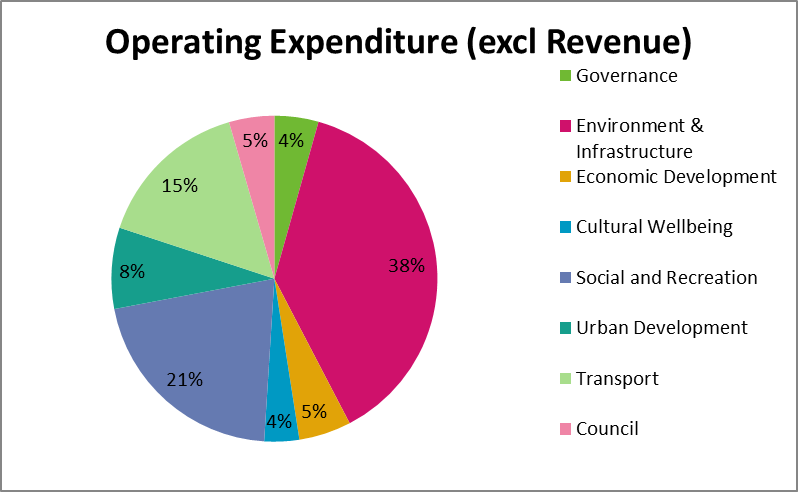 The graphic illustrates the proportion of planned operational expenditure in each of our strategic activity areas. Our Priority areas ensure we allocate spending based on what is important. The biggest area of organisational expenditure is Environment & Infrastructure at 38 percent of the total gross operating expenditure of $726 million; Social and Recreation and Transport follow at 21 percent and 15 percent respectively; Economic development, Urban development, Council organisational projects, Arts and Culture, and Governance follow, each with under 10 percent of total operational expenditureCapital ExpenditureCapital expenditure is used to renew or upgrade existing assets or to build new assets to provide a higher level of service or account for growth. Our assets include buildings, roads and footpaths, water, stormwater and wastewater pipes, libraries, swimming pools, and sportsfields. We have a significant capital expenditure programme in place, with $421m planned for 2022/23. The 2022/23 programme includes significant investment in our water, stormwater, wastewater and transport networks, and multi-year projects to earthquake strengthen the Town Hall and St James Theatre, and the city’s new Convention and Exhibition Centre. The $421m of capital expenditure for 2022/23 is an increase in what was included in the 10-Year Plan ($363m). The variances primarily relate to the refinement of costs and timings on major building and water projects. $421m Capital spending for 2022/23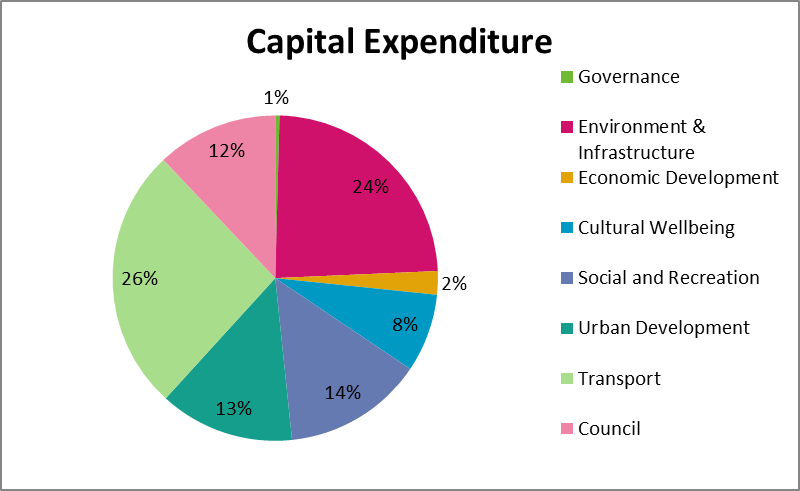 The graphic illustrates the proportion of planned capital expenditure in each of our activity areas. Our Priority areas ensure we allocate spending based on what is important. The biggest area of capital expenditure is Transport at 26 percent of the total capex of $422 million; Environment and Infrastructure, Social and Recreational, and urban development follow at 24%, 14%, and 13% respectively; Cultural Wellbeing, Economic development and Governance follow each with under 10 percent of total capital expenditure. Urban Development are higher than usual this year, because of construction costs for the Town Hall and St James Theatre seismic strengthening, and the new Convention & Exhibition Centre.Balanced budgetDuring the period of consultation on the 2022/23 Annual Plan, new information on the increase in value on the water, sewerage and stormwater networks (commonly referred to as Three Water assets) was completed and this saw an increase in the revaluation of these assets by 80% since the last revaluation two years ago. The depreciation on these assets would normally be fully funded by rates but occurred after consultation of the 2022/23 Annual Plan, and would have seen an additional 9% increase on rates that hadn’t been consulted on. Council has resolved to instead fully fund the renewal of the Three Waters assets for 2022/23 and 2023/24 financial years, rather than fully fund the increased level of depreciation. Where the funding comes fromThe Council uses several mechanisms to fund our operational and capital expenditure. Rates are expected to fund 58.5% percent of our operational expenditure. We also collect revenue from fees and user charges, grants and government subsidies and other sources such as interest and dividends from investments. Capital expenditure is funded through borrowings, grants and government subsidies, and development contributions for projects that aim to meet the demands from growth.2022/23 includes a range of increases to fees and charges to maintain the balance between how much is funded by users of some services and how much is funded by rates, as outlined in our Revenue and Financing Policy. We are expecting a total $11m in increased revenue from fee increases, the most significant increases being in road encroachment licence fees, more information on which can be found on page 18. 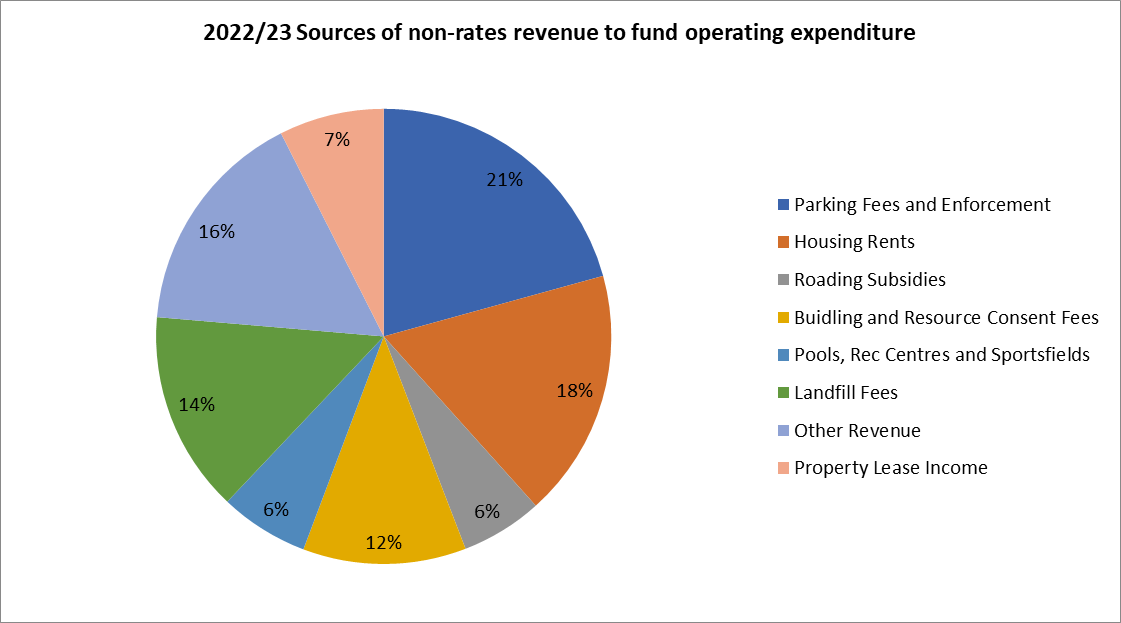 The graphic illustrates the non-rates revenue to fund operating expenditure. The biggest area of non-rates revenue is Parking fees and enforcement at 21 percent of the total non-rates revenue of $193m; Housing rents, Other revenue, Landfill fees and Building and Resource consents fees follow at 18%, 16%, 14% and 12% respectively; Property lease income, Pools, rec centres and sports-fields and Roading subsidies follow each under 10 percent of total non-rates revenue.Explaining our borrowing positionWe borrow to fund upgrades to our assets or to invest in new infrastructure. This allows us to spread the cost of funding this expenditure over the multiple generations that will benefit from the investment. For 2022/23 net Borrowings are forecast to be $1,335m at the end of the year, equating to 204 percent of our operating income compared to the Council imposed cap of 225 percent. $1,335mTotal borrowings are forecast to be $1,335 million at the end of 2022/23, this equates to 204 percent of operating income.Explaining your ratesWhat is the plan for rates?We set our rates based on the needs of the community, demand for services and affordability in rates. Your money helps us deliver more than 400 day-to-day services and pay for the borrowings used to fund big capital projects across Wellington. This year the budget includes a rates increase after growth in the ratepayer base of 8.0 precent. This is below the 9.1 percent after growth forecast in the 2021-31 Long-term Plan. In total the council will collect $425m (GST exclusive) of rates during 2022/23.Repayment of debtA portion of the increase in rates for 2022/23 relates to previous decisions to minimise the rates requirement in 2020/21 and 2021/22. These years saw increased costs to manage the impacts of the 2016 earthquakes (such as establishment of temporary libraries in the central city) and reductions in non-rates revenue due to the impacts of COIVD-19 restrictions. The council decided to fund these unexpected costs through debt in order to minimise the impact on rates in those years.   Now as that debt is repaid along with the repayments relating to other debt funded expenditure (Weathertight Homes), about $12.6m of the rates requirement for 2022/23 (or around 3.2%) relates to paying back Council debt.What are rates for, and why are they important?In the same way our taxes contribute to the running of the country, rates are important to ensure Wellington continues to function. Some of the services and facilities that Wellingtonians receive through their rates include:380 litres of drinkable water piped per resident per day729 km of stormwater pipes maintained and upgraded900km of footpaths maintained and upgraded108 play areas maintained and upgraded223,893 calls answered by our Contact Centre staff1,077km of wastewater pipes maintained and upgraded760,017 resources in City Archives.101,999 native plants planted with the community767,257 items can be borrowed from our 14 libraries407km of walking and biking tracks maintained203 sqm of open space per Wellingtonian19,869 streetlights operatedRevaluations and ratesEvery three years, the council updates its records of city property values to reflect current values, and 2021/22 is a revaluation year, which means the new values apply to properties from the 2022/23 rating year.  The outcome of this revaluation is the share of rates each ratepayer contributes is recalculated based on updated property values. Revaluations do not change the overall level of rates collected. It does change how much of the total share each ratepayer contributes. Because of this, while the total rates increase is an average 80 percent after growth, ratepayers whose properties have increased in value more than the average will see a higher percentage increase in their rates. Equally, ratepayers whose properties have increased in value less than the average will see a lower percentage increase in their rates. The exact rates change for each ratepayer will vary depending on their individual circumstances. Revaluations impact commercial properties differently than residential, and as a result can impact the share of rates that each sector funds. We are updating the commercial rating differential in order to maintain the same proportional share of rates between residential and commercial ratepayers. While this involves an increase to the current 3.25 rating differential to 3.7, it will ensure that both residential and commercial sectors pay an equal percentage increase in rates.  If the rating differential remained unchanged, then the residential sector will contribute 59% of the general rates requirement rather than the 56% in previous years. This is the equivalent of transferring $8.5m additional rates to Base ratepayers and reducing the impost of Commercial ratepayers.Part B: Our work in detailMost of the work we do and the services we provide sit in seven strategic areas. In this section we outline each strategic area, including an overview of the groups of activities, what’s changing since we released Our 10-Year Plan, other key projects, performance information and what it costs. The Annual Plan 2022/23 focuses on changes to year three of Our 10-Year Plan, with some updates on other key projects. For details of our ‘Business-As-Usual’ services, see Our 10-Year Plan 2021-31 on our website, wellington.govt.nz.Our work is grouped into seven strategic areas:Governance: We seek to build confidence in our decisions by being as transparent as possible, clearly communicating the reasons for the things we do and encouraging public participation in the decision-making process. We also hold ourselves accountable for our role in Te Tiriti o Waitangi, and leading the city’s response to the climate and ecological emergency. Environment & Infrastructure: The Council’s environment portfolio is large and diverse, encompassing beaches and green spaces, waste reduction and energy conservation, as well as water services (drinking and tap water, wastewater and stormwater), and conservation activities.Economic development: We support Wellington’s economic growth by supporting high-quality events and promoting tourism, attracting and supporting business activity, and delivering major economic development initiatives. Cultural wellbeing: We provide opportunities to develop the city’s cultural scene and build engaged and curious communities. We provide support for galleries and museums, community arts and cultural support, and arts partnerships.Social and recreation: We encourage active and healthy lifestyles, deliver quality recreation and social services, provide access to housing for those in need, and carry out public health functions.Urban development: We ensure the city is liveable and attractive as our population grows and challenges around seismic risk and climate change increase. We set urban policy, protect the city’s unique character and heritage, provide building and development control and facilitation services, and mitigate earthquake risk.Transport: We manage, maintain and improve the city’s transport network so that people can access places easily, safely and in low carbon ways. We look after hundreds of kilometres of city accessways, footpaths, bike lanes and roads, including parking facilities, traffic signs and signals, street lighting and pedestrian crossings. Greater Wellington Regional Council (GWRC) is responsible for the public transport system. We support GWRC by maintaining and providing space on the street network, e.g. bus lanes for public transport to operate. Impact of COVID-19The COVID-19 pandemic impacted our business during 2021/22 financial year. Ongoing supply chain and labour availability constraints coupled with unpredictable pandemic alert level changes has meant delays in project progress and rescheduling of completion dates. In addition, with many people still working from home and not commuting into the city as frequently, many retail business continued to experience a loss of income. This has also impacted the Council’s revenue earning services for example parking, resulting in the Council receiving less income and more borrowing to fund services. While we aim to continue to deliver what is planned in this Annual Plan, the uncertainty of the pandemic impact remains, even with mandates easing back. This uncertainty includes staff availability, material availability to commence work and postponed start times for projects which impacts promised completion dates.Pārongo ā-tāone | GovernanceWe aim to build trust and confidence by being open, transparent and accountable. This strategic area includes activities which enable democratic decision making. We encourage public input and involvement to ensure all points of view and relevant information are considered when we make decisions on behalf of Wellingtonians.Our partnerships with mana whenua recognise their special place in the city’s history and their relationship with its land, waterways and other parts of its environment.In this sectionThis section includes what’s changing since we released Our 10-Year Plan, other key projects coming up, key performance measures and what it costs. There are two groups of activities in this section:Governance, information and engagement.Māori and mana whenua partnerships.What we do – an overviewRun local electionsSchedule, run and record Council and Committee meetings and decisionsCommunicate with the public about our services and decisionsCreate, update and review policies, bylaws and strategies to guide the city’s decision makersMake submissions to Central Government legislation relevant to Council’s workPartner with mana whenua and MāoriWork to revitalise te reo Māori through our Te Tauihu action planMaintain our City ArchivesRun Arapaki Service Centre and the Contact CentreRespond to Local Government Official Information and Meeting Act requestsProvide insights, data and analysis and engaging the city on the challenge of climate actionSupport communities to plan for climate change impactsKey highlights for 2022/23 In 2022/23 we will continue to operate our Governance services, which include working with our mana whenua partners, operating our Arapaki Service Centre and our call centre, supporting elected members and seeking public feedback through consultations.Local Elections 2022The 2022 local elections are fast approaching with voting closing on 8 October 2022. Planning work for the elections has been taking place since late 2021 to help ensure that Wellingtonians are able to have their say on the leaders of our city. A key change from previous elections is the new Māori ward – Te Whanganui-a-tara Māori Ward. Wellingtonians enrolled on the Māori roll will vote in this ward instead of the ward for the area they live in. Officers are working hard to make sure that this change and its implications are clearly communicated. We are establishing an election hub on Manners Street where you will be able to drop off ballots, cast special votes, and find out more information about the election and enrolling to vote. The election project doesn’t finish on voting day either. Also included is the transition to the new Council with the inauguration ceremony and a comprehensive induction programme for incoming elected members. Strategy and Policy work programmeUnder our Governance area we work to ensure we have up-to-date bylaws, policies and strategies to help guide the city. This will include agreeing a work programme with the incoming Council as well as: a Community Facilities Network Plan and supporting policies; Dog Control and Domestic Animals Policies and bylaws; alcohol management; ongoing review of our financial policies to support our long-term planning, and our water and waste policy framework. Many of our policies, plans, bylaws and strategies are legally required to be updated in a set time frame and we consult with the public when they are reviewed. This work is made available through the committee forward programme, which is regularly reviewed by Councillors. What it costsKey performance indicators for ‘Governance’The following are key performance indicators and targets that we use to measure success in delivering Governance services. Our LTP also includes outcome indicators to monitor progress toward desired results for the city in each of our Strategic areas. These indicators are not listed in this Annual Plan as progress is tracked over a longer period of time. For these indicators, please refer to Our 10-Year Plan on our website, wellington.govt.nzTe Taiao me te Hanganga | Environment & InfrastructureWe aim to protect and enhance Wellington’s natural environment.The Council’s environment portfolio is large and diverse, encompassing beaches and green spaces, waste reduction and energy conservation, as well as the three waters services (drinking and tap water, wastewater and stormwater) and support for our Wellington Zoo and Zealandia.In this sectionThis section includes what’s changing since we released Our 10-Year Plan, other key projects coming up, key performance measures and what it costs. There are six groups of activities in this section:2.1 Gardens, beaches and green open spaces.2.2 Waste reduction and energy conservation.2.3 Water.2.4 Wastewater.2.5 Stormwater.2.6 Conservation attractions.What we do – an overview Maintain walking and biking tracksEnsure the Botanic Gardens are cared for and maintained to a high standardConserve the natives planted in Otari-Wilton’s BushMaintain 4,073 hectares of open green space including parks and sportsfieldsThrough Wellington Water, provide clean and safe drinking water, and wastewater and stormwater servicesSupport Wellington Zoo and Zealandia in their conservation and visitor attraction work.Work to make Council facilities and services more energy efficientEncourage waste minimisation and actively divert more than 15,000 tonnes of waste from the Southern LandfillOperate the Tip Shop and Recycling Centre at the Southern LandfillDevelop the Council’s greenhouse gas emissions reduction plan  Develop, maintain and renew green infrastructure to support our communities and storm water networksHelp make the city more resilient and the environment more able to cope with shocksWork to enhance Wellington’s biodiversity, including extensive trapping with Predator Free and Capital KiwiKey highlights for 2022/23We continue our ongoing programme of renewals and upgrades to our gardens, beaches and open green spaces. This area includes park infrastructure, trails and walkways around Wellington.We will also continue to renew and upgrade the city’s water, stormwater and wastewater network system including existing reservoirs, while working on key projects including Omāroro Reservoir and Sludge Minimisation, and waste minimisation. For more information on the Omāroro Reservoir and Sludge Minimisation progress, see ‘Part One – Introduction: Priority Investment Projects and Programmes’ section.We are also building on our refreshed Council greenhouse gas inventory to build our carbon reduction plan, including a climate smart infrastructure policy, electrifying our light vehicle fleet, and reducing the energy (and carbon) consumption of Council buildings.Waste Management and Minimisation PlanWe will continue to implement the current Regional Waste Management and Minimisation Plan (WMMP) which is due to expire in 2023.  The collaborative plan formed by 8 councils of the Wellington Region, identifies a range of actions to promote effective and efficient forms of waste management and minimisation. The plan has set a regional waste reduction target to reduce the total quantity of waste sent to landfill by one-third over 10 years (by 2026). An updated plan is due in 2023, which will include extensive community, stakeholder and partner engagement. The new plan will focus on moving Wellington City towards a circular economy with greater product stewardship and improved waste management practices.  This will allow us to investigate ways of reducing waste from both household and commercial sectors within the city.This will include a review of the kerbside waste service system, investigations into the expansion of our resource recovery network including organic waste processing options.Kerbside Waste ReviewA review of the Council’s kerbside waste and recycling servicing is being undertaken that will encompass a review of all Council kerbside waste related servicing available to residential dwellings and multi-unit dwellings within the Central Business District area and surrounding suburbs. It will also consider commercial waste servicing needs within the Central Business District collection area.Following the consideration of community feedback in mid-2022, the Council’s preferred kerbside servicing package can then be publicly consulted during both the Annual Plan and WMMP engagement processes in 2023.We will also look into food waste collection service, based on the outcomes of the Para Kai - Food Waste Minimisation recent trial, which has been extended by 8 months.Resource recovery We are also preparing a business case that will explore the role, relevance and potential feasibility of new resource recovery infrastructure, and the expansion of existing facilities across Wellington City. The purpose of this work is to establish a clear picture of the way forward for resource recovery expansion within Wellington City.Southern Landfill extensionThe new landfill will be constructed on top of an existing landfill at the Southern Landfill, providing space for about 15 –20 years of residual waste disposal based on the current volumes. As future waste minimisation initiatives are implemented, this landfill will be able to provide a waste disposal service beyond 20 years. A capital investment of $42.5m phased over the life of the landfill (15-20 years) with an annual operating cost of $4m. Revenue from the landfill gate fees would cover these operating costs and the current council-provided waste management and minimisation services. The facility is likely to be operational by June 2026 as both consenting risks and construction risks are well understood.The proposal went out to the community for consultation in April and May 2022. In the coming year we will be focused on the resource consenting for the extension for construction to occur between 2024 and 2026.Ōtari-Wilton's BushThe entry walkway to the Ōtari Visitor Centre Whakapiripiri is being widened to be more inviting and accommodating to visitors and for welcoming ceremonies to the site. Design work is currently underway and it will be constructed and completed in the 2022/23 financial year to a current budget of $103k.The Otari Nursery and Laboratory is at an initial scoping stage. The nursery will be reconfigured to be more functional and allow restricted public access as much of the conservation work undertaken by Ōtari is in the nursery. Included in this work is a purpose-built plant conservation laboratory, a regional threatened species seedbank and support facilities required for the nursery operations. More planning and design to come in the upcoming years.Huetepara ParkPlanning and design work for the Huetepara Park project began in 2021/22 and will continue into the 2022/23 financial year.  The proposed plan will offer an improved visitor experience and public space on the eastern end of Lyall Bay, which may include public toilets, raised boardwalks and other amenities. Funding of $1.3 million is allocated over the next two years.Botanical Gardens Begonia House PrecinctPlanning for investment to the Begonia House, cage and associated service buildings will begin in 2022/23. The work will include renewals and refurbishments of the buildings, in order to meet the levels of service and visitors’ expectations.  We wish to treat this project as a ‘precinct’ development and explore concepts for better integrating the Begonia House, Café, retail operation and the public toilets as well as creating a better venue for hirers. Design work begins from July 2022 and will be completed by June 2023. 2023/24 will see consents being sought and tenders for construction being issued. The Begonia House will close for construction works from July 2024 and provisionally reopens July 2026. The budget is $140k and the design will be completed in the 2022/23 financial year.Coastal renewalsWe are continuing our programme of restoration, and renewal of coastal assets. The upgrade of Seatoun Wharf is expected to be completed in 2022. Planning work will continue on the renewal of the Cog Park and Karaka Bay Jetties’, while the Patent Slip jetty will be partially removed.Wellington Zoo and ZealandiaWellington Zoo’s new Snow Leopards enclosure construction is well underway and expected to be completed in December 2022. The enclosure will house New Zealand’s only Snow Leopards and the area will be multi-dimensional with multiple viewing, play, and interactive areas for visitors to explore. This is one of many new projects happening at the zoo, including the recent arrival of two young male lions from Copenhagen.Zealandia will see their new Tanglewood House be completed by mid-2023. The Tanglewood House, in cooperation with the Tanglewood Foundation, will be a purpose-built facility that will future-proof Zealandia with the staff, volunteer, educators, and researcher accommodation that it needs. It will also allow academics and interns to meet and work together.What it costs Key performance indicators for ‘Environment & Infrastructure’The following are key performance indicators and targets that we use to measure success in delivering urban developments.Our LTP also includes outcome indicators to monitor progress toward desired results for the city in each of our Strategic areas. These indicators are not listed in this Annual Plan as progress is tracked over a longer period of time. For these indicators, please refer to Our 10-Year Plan on our website, wellington.govt.nzWhanaketanga ōhanga | Economic developmentWe aim to support economic growth to enhance quality of life.We support Wellington’s economic growth by supporting high-quality events and promoting tourism, attracting and supporting business activity, and delivering major economic development initiatives. These activities make Wellington a more vibrant place to live. They improve residents’ quality of life, prosperity, identity and the opportunities available to them. In this sectionThis section includes what’s changing since we released Our 10-Year Plan, other key projects coming up, key performance measures and what it costs. There is one group of activities in this section:3.1 City promotions and business support.What we do – an overview In collaboration with WellingtonNZ and others we:Promote Wellington as a tourist destinationSupport high-quality events such as concerts, festivals and sports matchesPromote Wellington as a tourist, conference and business destinationEncourage the business community to work together through our Business Improvement DistrictsOperate venues and convention centresSupport large and small scale economic growth programmes through grant fundingDeliver programmes that support businesses to reduce their carbon emissions, and support innovators to develop new climate reduction business opportunitiesKey highlights for 2022/23 City RecoveryWe continue working with key stakeholders on practical solutions to address recovery issues and challenges.  Early in 2022, Wellington was under traffic light setting (red) for Covid-19, while the anti-vaccine mandate protest happened at the same time. These factors were impacting a key commercial part of the city for a sustained period of time, with many Wellingtonians choosing to work from home. This led to a major impact on businesses, particularly retail and hospitality in the CBD.To support struggling businesses to get through the challenging times, we had a $2.3 million Pandemic Response Plan was approved in February 2022 including: weekend parking discount and parking time extension, fourth quarter rates deferral for hospitality and retail businesses who own their building without penalty for six months, free outdoor dining permits, and reduction in licencing fees including annual food licencing fees and levy. We will continue to work with key stakeholders including WellingtonNZ and businesses on the economic recovery.Venue upgrades Council, together with WellingtonNZ, is currently exploring venue upgrade design options, and the associated development costs, for both the TSB Arena and the Opera House. Once the initial scoping work has been completed, the options will come back for sign off. Development of the Economic Strategy We recently adopted our Economic Wellbeing Strategy, which articulates what needs to happen so Wellington can be a dynamic city with a resilient, innovative, and zero-carbon economy that provides opportunities for all while also protecting our environment. This strategy identifies six strategic outcomes for the city to focus on implementing for the next 10 years:Sustainable business and career pathways;Transitioning to a circular and zero-carbon economy;A business-friendly city;Centre of creativity and digital innovation;Celebrate our Capital City status; andA dynamic city heart and thriving suburban centresEach outcome has a set of approaches and accompanying priority actions which we will begin implementing from 2022/23 financial year.What it costsKey performance indicators for ‘Economic Development’The following are key performance indicators and targets that we use to measure success in delivering economic development.Our LTP also includes outcome indicators to monitor progress toward desired results for the city in each of our Strategic areas. These indicators are not listed in this Annual Plan as progress is tracked over a longer period of time. For these indicators, please refer to Our 10-Year Plan on our website, wellington.govt.nzOranga ahurea | Cultural wellbeingWe aim to strengthen and promote Wellington’s unique cultural identity.We provide opportunities to develop the city’s cultural landscape to build engaged and curious communities. We provide the key theatrical infrastructure for the performing arts as well as directly funding a number of galleries and museums, community arts and cultural events, and arts partnerships. We develop and deliver a range of city events, and support community events.We’re investing in the creative sector to maintain our position nationally and internationally as a connected and vibrant, capital.In this sectionThis section includes what’s changing since we released Our 10-Year Plan, other key projects coming up, key performance measures and what it costs. There is one group of activities in this section:4.1 Arts and cultural activities.What we do – an overview Planning, funding and in collaboration with the sector, running an extensive programme of events throughout the year, including signature events Matariki ki Pōneke and our Summer, Christmas, New Year and Waitangi events.Planning, funding and in collaboration with the sector, facilitating how the creative sector and artists contribute to Wellington’s vitality, built infrastructure and cityscape.Funding creative sector organisations and projects.Supporting integral arts organisations and independent practitioners.Providing arts and cultural advice to the community.Leading and operating the Toi Pōneke Art CentreMaintaining the city art collection. Through Experience Wellington, we operate six venues: Wellington Museum, Capital E, Cable Car Museum, Nairn St Cottage, Space Place and City Gallery.Key highlights in 2022/23Many of the city’s arts organisations, arts practitioners and associated independent contractors have been seriously affected by the COVID-19 pandemic. The hope is to see an improved year for Wellington’s resilient, but heavily hit, creative sector. In the upcoming year, we are looking to revitalise the city in partnership with the creative sector.As noted in our priority projects, Aho Tini 2030 is a bold strategy to lead us through the next ten years of innovation and creation in our city. Aho-Tini 2030 will guide the strategy of all our arts, cultural and creative activities over the next ten years, connecting communities through arts and culture, ensuring places and spaces for art and creativity and supporting a successful arts and creative sector. In 2022/23, we will continue to implement the Aho Tini three-year action plan, including where necessary realigning and reshaping programmes to align with Aho Tini 2030. Central to Aho TIni is Aho Hononga, our partnership with Māori and mana whenua, which will enable mana whenua to tell their stories and ensure ngā toi Māori and te reo Māori are highly visible and part of the artistic, cultural and creative fabric of the city. In 2022/23 we will continue to build on this partnership including through the continued development of the Matariki ki Pōneke festival.Wellington Museum upgrade We are supporting Experience Wellington on earthquake strengthening at Wellington Museum. Following geotechnical assessments in 2021/22, both below and above ground strengthening options are being explored and costed. Strengthening work will make this category one heritage building more resilient and ensure its landmark status on the city’s waterfront.At the same time any strengthening work is undertaken, Experience Wellington plans to renew the exhibition content to improve the visitor experience and enhance the way the Museum displays and tells the stories of Wellington’s rich history, including the stories of mana whenua.  What it costsKey performance indicators for ‘Cultural Wellbeing’The following are key performance indicators and targets that we use to measure success in cultural welling, delivering and supporting events and festivals.Our LTP also includes outcome indicators to monitor progress toward desired results for the city in each of our Strategic areas. These indicators are not listed in this Annual Plan as progress is tracked over a longer period of time. For these indicators, please refer to Our 10-Year Plan on our website, wellington.govt.nzPāpori me te hākinakina | Social and recreationWe aim for strong, healthy communities.Our focus in this area is on recreation provision, social initiatives and community support, and public health and safety. People are at the heart of everything we do, from providing shelter and support to our most vulnerable residents to investing in infrastructure such as halls and sportsgrounds for the community. We try to make sure people have access to services and activities that contribute to opportunities for them to live healthy lifestyles, realise their potential, and enjoy their city.In this sectionThis section includes what’s changing since we released Our 10-Year Plan, other key projects coming up, key performance measures and what it costs. There are three groups of activities in this section:5.1 Recreation promotion and support.5.2 Community support.5.3 Public health and safety.What we do – an overview Maintaining and upgrading sportsfields and playgrounds.Operating, maintaining and upgrading libraries, community centres, swimming pools and recreation centresdelivering programmes that reduce harm and improve perceptions of safety; including  graffiti management and working with partners to reduce family violence   Ensure we are a welcoming and inclusive, tolerant and healthy city with a strong social infrastructure supporting its residentsWork with external agencies to end street homelessnessProvide social housing  Promote a safe city for all through our regulation of alcohol licencing, food safety, and dog registrationProvide a comprehensive programme of funding for several organisations delivering on social wellbeing outcomes Support activation of community spaces and places that improve local community resilience and connectednessSupport communities to take climate action through education and funding (the Climate and Sustainability Fund, as well as Home Energy Saver assessments to support Wellingtonians to have warm dry homes)Key highlights for 2022/23Libraries In line with many other national and international libraries, we will remove overdue fines.  We will be promoting this to welcome and reconnect with customers, including children, who may have stopped using the library due to outstanding fines on their card.  Evidence from libraries who have implemented fines free find that usage increases, and return rates are similar to when charging fines. We will also wipe any current debt from overdue fines for those users.  This also means that no future allowances will need to be made for debt write-offs from unrecovered fines, streamlining staff time.  Other fees and charges, such as DVD hire, or for a lost or damaged book, will still apply.Sustainable Food InitiativeThe initiative supports the social, environmental, and economic health of our city by creating a more sustainable and resilient food system in Wellington. We are developing an action plan which includes funding the delivery of food security efforts, supporting local food production, facilitating sustainable food system events, coordinating the Wellington Community Gardens Network, funding sustainable agriculture education courses, and supporting Wellington’s food entrepreneurs.  This work will continue in 2022/23. Our Pandemic Recovery Plan identifies food security as a key component of the work programme over the next year and will have an emphasis on enhancing food security and access to healthy food. Youth HubWe are working in partnership with The Y (formerly known as YMCA, that will manage and operate the space) to design a Youth Hub in the central city for local rangatahi. A key outcome of the Pōneke Promise, the Youth Hub will be a place for young people to hang out, play and study. It will be fitted out with guidance from Youth Council and local youth organisations, and be operated by The Y in conjunction with Te Pokapū Hapori, a brand new community centre that opened in early May.  Basin Reserve Master Plan The Basin Reserve is in the final stage of redevelopment, with major upgrades completed to key infrastructure including the refurbishment of the Old Pavilion Stand, embankment toilet upgrades, media box extension, perimeter fence and gate upgrades. Final redevelopment projects include Picket fence upgrade; Permanent camera platforms; Sightscreen upgrades; Ground lighting to support 24x7 access and additional groundsman storage. Recreation facilitiesA number of recreation facilities will receive upgrades, while new projects will commence from the second half of 2022, including the following:Turf Renewal for Wakefield Park and the National Hockey Stadium. We will undertake the renewal of the synthetic turfs at Wakefield Park and the number 2 pitch at the National Hockey Stadium.  Work will commence in October 2022 and be completed by February 2023.  Freyberg Pool will have a planned maintenance closure. Work will include front of house improvements, lighting replacements, changing room improvements and the usual tile and plant renewals. Work is expected to be undertaken late 2022/early 2023.Planning will commence for the upgrade of Khandallah pool. The upgrade is currently being scoped, in conjunction with ideas from the community, with the appointment of a project director and guidance from a steering group. Work is currently budgeted for the 2023/24 financial year.Tawa Skatepark – Design and consultation on the Tawa Skate Park upgrade began in 2021/22, and work will commence onsite in Spring 2022.Kilbirnie Park – we will commence master planning for the Kilbirnie Park precinct in 2022/23, which will review the existing facilities and amenities in the park precinct, and look at opportunities for improvement, including development of a destination skatepark. Design, consent and upgrade work is planned for 2023/24 and 2024/25.Pōneke Promise There has been a heightened public concern around safety in the central city. In response, alongside our partners, we have developed a Social Contract for Wellington (the Pōneke Promise). While many of the interventions will be through partnerships there are a number of programmes we will deliver to affect a positive change and improved safety outcomes. These include public space improvements around Te Aro Park including relocating the Te Aro Park public toilets across on Inglewood Place, streetscape improvements to Opera House Lane, Lukes Lane, Dixon Street and other tactical improvements such as to lighting along Courtenay Place. We began work in June 2022 on transitional street upgrades on Dixon St between Taranaki Street and Cuba Street. This will involve footpath widening, safety improvements and the creation of “parklets” to encourage more people to inhabit the street space, and working with businesses to create better outdoor dining opportunities.As part of urban design improvements in Te Aro Park, we’re planning design changes to the western side and edges of the park. The changes will be determined through a co-design process with mana whenua, which will then go out for public consultation late 2022. Construction is expected to start in 2023.We are also supporting harm reduction programmes focused on reducing sexual violence and reducing harm related to alcohol. Initiatives include Don’t Guess the Yes campaign and working with partners to develop a Safer Bars Action Plan. We will also establish a managed community centre for city residents in the Te Aro Park area to support programmes and activities for local residents.In addition, an interim Youth Hub is to open in the central city and the commencement of the Safer Venues project in May – a partnership to prevent sexual harm in licenced venues.44 Frederick Street DevelopmentThe development on the corner of Taranaki and Frederick Street has begun, with the construction of 75 not-for-profit social housing apartments underway and expected to be completed by middle of 2024. Along with the apartment development, there will be restoration work on the heritage-listed Chinese Mission Hall. The building will be repurposed for community and commercial use. A park is planned to be built, which will connect with the two buildings and the wider area. Planning, consultation, and design of the park will happen over the next few years. This is one of two new urban parks identified as a target within the Green Network Plan adopted by council in May 2022.  What it costsKey performance indicators for ‘Social and Recreation’The following are key performance indicators and targets that we use to measure success in delivering social and recreation activities. Our LTP also includes outcome indicators to monitor progress toward desired results for the city in each of our Strategic areas. These indicators are not listed in this Annual Plan as progress is tracked over a longer period of time. For these indicators, please refer to Our 10-Year Plan on our website, wellington.govt.nzTāone tupu ora | Urban developmentWe aim for a compact, resilient and attractive city.Our work in this area includes enhancing CBD public space, making improvements to the waterfront and suburban centres, developing public spaces such as urban parks and squares, looking after heritage in the city, assessing and issuing building and resource consents, ensuring earthquake-prone buildings are strengthened, and planning for the city’s development.These activities matter to the lives of individual Wellingtonians and to the community as a whole. They enable the city to grow while retaining its unique sense of place and liveability. They also provide the opportunity for people to live, work and play in an urban environment that is attractive and sustainable. In this sectionThis section includes what’s changing since we released Our 10-Year Plan, other key projects coming up, key performance measures and what it costs. There are two groups of activities in this section:6.1 Urban planning, heritage and public services development (including waterfront development).6.2 Building and development control.What we do – an overview Plan for the future growth of the cityDesign and build upgrades to the city and suburbs, for example laneway and suburban centre upgrade projectsWork to make Wellington more accessibleEnsuring infrastructure is in place for current and future housing and business demandEnhance the CBD public and street space, urban parks and squaresSupport the preservation of the city’s heritage buildingsDevelop and maintain the Wellington waterfrontUndertake the regulatory functions for the built environment, including issuing Resource and Building ConsentsAssess earthquake prone buildings and set times for strengthening workFacilitate and identify major development opportunities in the cityKey highlights for 2022/23We will establish a new housing and major developments facilitator role that will case manage the larger and more complex developments in the city. Along with directly delivering more affordable rentals in the city in partnership with building owners. We also plan to continue to build capacity and capability in our Urban Development teams to support LGWM and the housing development opportunities that will stem from the programme.  Environmental and Accessibility Performance FundWe established a $20m Environmental and Accessibility Performance Fund that provides financial support to encourage the development of environmentally sustainable and/or universally accessible buildings in Wellington. This replaces our existing green building remission in our Development Contribution policy. We see it as a more effective tool to support our goal of becoming a carbon neutral city by 2050, supporting better building practices in our growing city. Town Centre upgradesBeautification work in suburban centres will continue through to the next year. This includes greening and development of spaces where people can come together, relax and enjoy our city. Some work will be done in conjunctions with other projects, for example, a town Centre upgrade alongside the safety improvements on The Parade, Island Bay. Community co-design will continue, and construction will commence on the Island Bay and Berhampore Town Centre upgrades. These projects aim to improve the community enjoyment of the centres.Karori Town Centre project started in April 2022 and is expected to be completed by late 2022. The town centre public space upgrade will improve the attractiveness, comfort and safety of the town centres library square and England Lane improving the connection to a number of community facilities. The upgrade includes significant greening, and artwork included in the project will bring to life narratives that fosters a stronger sense of identity within an area.LanewaysThe road carriageway on Farmers Lane was completed in August 2021, in preparation for the next stage of delivery. The new road design has lifted the road level to become one surface from Lambton Quay to the beginning of the steps leading to the Terrace. Improved lighting for the thoroughfare between Lambton Quay and The Terrace, and concrete planters are now in place. The final stage will be to install timber seating, which will be fixed to the planters, and additional path and feature lighting along the building edge. Work will begin in the second half of 2022.The Swan Lane and Garrett Street laneway project is to improve walkability, increase safety, and offer a convenient and enjoyable way to cut across city blocks. Upgrade on Swan Lane began in January 2022 and is expected to be completed mid to late 2022, while Garrett Street upgrade will begin mid-2022 and expected to be completed before the end of the year. Works include sewer renewal, new lighting in the walkway between Marion Street and Swan Lane, new plantation pits, water sensitive urban design systems, raised roading and new pavements. As part of the project vibrant and greener open spaces will invite people to stay, dwell longer and support local business.What it costsKey performance indicators for ‘Urban Development’The following are key performance indicators and targets that we use to measure success in delivering urban developments.Our LTP also includes outcome indicators to monitor progress toward desired results for the city in each of our Strategic areas. These indicators are not listed in this Annual Plan as progress is tracked over a longer period of time. For these indicators, please refer to Our 10-Year Plan on our website, wellington.govt.nzNgā waka haere | TransportConnecting people and places.A good transport system should do more than just move people and goods efficiently. It should benefit people’s overall quality of life, support growth and economic productivity, help create healthy urban neighbourhoods that are people focused, and reduce the city’s carbon emissions.We’re investing in transport options to maintain easy access in and around our city, in low or zero carbon ways, managing congestion and acting as a catalyst for urban renewal and sustainable growth. In this sectionThis section includes what’s changing since we released Our 10-Year Plan, other key projects coming up, key performance measures and what it costs. There are two groups of activities in this section: TransportParkingA detailed breakdown on the activities can be found in Appendix 3. What we do – an overview Partner with the region and NZTA on the future of transport in the cityWork to make the transport network more accessible and child friendlyMaintain streets, footpaths, cycleways, bridges and retaining wallsUpgrade and build new seawallsOperate, maintain and upgrade street lightingBuild and maintain bus lanes, bus stops, and bus sheltersPlan and build minor safety projects such as intersection improvementsRespond to more than 30,000 customer enquiries and requests Trim vegetation on the roadsideClean Streets, remove graffiti and remove uncollected rubbishInstall and maintain street signs, street furniture and road markingsProvide safe crossing points and walking space for pedestriansOperate and maintain traffic signals and a network of CCTV camerasOwn and operate Kiwi Point QuarryProvide traffic assessments to support encroachment, resource and building consent approvalsManage parking and enforcements in the cityOperate the Cable Car through a council-controlled organisationProvide electric vehicle charging infrastructure on Council-owned landSupport car sharing services with dedicated car parking spots and resident parking permitsKey Highlights for 2022/23We will continue with the work of implementing the Bike Network Plan and Bus Priority Action plan as a priority objective (see page 11) of council alongside upgrading seawalls and renewing retaining walls as part of our annual work for 2022/23 along with the projects outlined below.Ngaio Gorge Slope Stabilisation  In response to the two major landslides in 2017, the Ngaio Gorge Slope Stabilisation work was initiated to prevent future landslides occurring again. The stabilisation work comprises widening and realigning a section of road at the slip sites by the construction of three retaining walls, slope stabilisation, building catch fences, and building a new car parking area for Trelissick Park users. The final stage of the construction works is expected to begin in Mid-2022 and completion with road fully operating by December 2022, provided there are no further delays. ParkletsWe will be working with businesses to create more outdoor space for dinning or socialising, by temporarily transforming an adjacent on-street carpark or two into a parklet. As an incentive, and one of the ways we’re supporting businesses through COVID times, we won’t be charging any fees for the use of street space approved for parklets until at least March 2023. This initiative has been well received by the industry and in the first three months post launch over 15 applications have been received.Parklets can transform parking spaces into vibrant public spaces for people to sit, relax, and enjoy the city. Parklets are best where the street lacks public space, or the footpaths are too narrow to provide outdoor dining spaces. It will also improve the street experience, be good for businesses because they bring more life to the street, and provide more space to socialise.ParkingWe will continue implementing the new Parking Policy, which was adopted in August 2020. This will include the roll out of parking management plans, implementing technology to enable shift to smarter demand-based pricing, and managing the impacts of LGWM and bike network on parking across the city. Other work that will occur in 2022/23 is to increase parking space for Carshare rental and micro-mobility vehicles as part of work towards the Te Atakura strategy.Speed Management PlanWe will begin to implement the new Land Transport Rule: Setting of Speed Limits 2022 which came into force on 19 May 2022. Speed is a major contributing factor in deaths and serious injuries on New Zealand roads. Higher speeds increase the risk of a crash occurring and the severity of injury as a result of a crash. Under the Rule, a road controlling authority may set a speed limit for a road under its control, with an option of declaring a speed limit area. Each territorial authority is required to prepare a speed management plan which must set out objectives, policies and measures for speed management for at least 10 financial years and include a 3-year implementation programme. The Rule requires lowering of speed limits around schools generally to 30 km/h on roads outside schools. Road controlling authorities must use reasonable efforts to ensure that at least 40% of the schools (33 out of 81 schools in Wellington City) meet this requirement by 30 June 2024. Streets near all schools are required to have safe speed limits by 31 December 2027. Electric vehicle charging infrastructure	We have purchased 60 chargers as promised in the LTP and are now working to determine where these chargers would be best installed based on technical feasibility, cost, and user preference. The intention is to support the 30% of Wellingtonians who aren’t able to charge an electric vehicle at their home. Wellington Cable CarThe Wellington Cable Car network will be going through several upgrades, starting in 2022. A complete tunnel lights replacement will occur as the existing lights are nearing their end of life. The replacement involves identifying the best cost and power-saving options available and is expected to be completed in 2023.In the second half of 2022, we will complete the seismic strengthening of the middle tunnel, which involves installing 16 rock anchors along the portal wall, parapet, and adjacent north wall. This will continue to improve the Cable Car's overall seismic resilience. We will also complete a structural and seismic investigation of the three bridges on the line for a better understanding of their condition and for any future potential work required.What it costsKey performance indicators for ‘Transport’The following are key performance indicators and targets that we use to measure success in delivering transport services.* denotes mandatory measureOur LTP also includes outcome indicators to monitor progress toward desired results for the city in each of our Strategic areas. These indicators are not listed in this Annual Plan as progress is tracked over a longer period of time. For these indicators, please refer to Our 10-Year Plan on our website, wellington.govt.nzNgā rōpū e here ana ki te Kaunihera |
Council-Controlled Organisations (CCOs)To achieve our objectives for Wellington, we have established several companies and trusts. These were set up to independently manage Council facilities, or to deliver significant services and undertake development on behalf of the Wellington community.Where necessary, we provide funding to support their operations and capital investment requirements.The following pages provide a summary of what the organisations do, their objectives, structure, and how their performance is measured. For detail on the performance measures that WCC will be reporting on for CCOs, please refer to Our 10-Year Plan.Wellington Museums TrustThe Wellington Museums Trust was established in 1995, and trades as Experience Wellington.  The Trust operates six visitor experiences for the Council:Capital ESpace Place at Carter ObservatoryCity Gallery Wellington Nairn Street Cottage Wellington Museum andCable Car Museum.All trustees are appointed by the Council.Please refer to Wellington Museum Trust’s SOI for KPIs and targetsWellington Regional Economic Development Agency LtdThe Wellington Regional Development Agency Ltd (trading as WellingtonNZ) supports economic performance across the region to enhance prosperity, vibrancy and liveability for the people who live and work in the region and attracts and promotes major events. WellingtonNZ’s vision for Wellington is to make the Wellington region wildly famous.WellingtonNZ combines the economic development activities of Wellington City Council and Greater Wellington Regional Council into one organisation. WellingtonNZ is a Council Controlled Organisation (CCO) with our shareholders being Wellington City Council (WCC – 80%) and Greater Wellington Regional Council (GWRC– 20%). WellingtonNZ is governed by an independent Board of Directors who are appointed by the shareholders.  Please refer to Wellington Regional Economic Development Agency Ltd’s SOI for KPIs and targets.Wellington Zoo TrustThe Wellington Zoo Trust manages Wellington’s Zoo, home to native and exotic animals, and is recognised for expertise in animal welfare, conservation, visitor experience and sustainability. All trustees are appointed by the Council. Please refer to Wellington Zoo Trust’s SOI for KPIs and targets.Basin Reserve TrustThe Basin Reserve Trust is responsible for the operation and management of Wellington’s Basin Reserve. The day-to-day operational activities are carried out by Cricket Wellington under a management agreement with the Trust. The Trust is comprised of four members, two elected by Wellington City Council including the chairperson, and two members elected by Cricket WellingtonPlease refer to the Basin Reserve Trust’s SOI for KPIs and targets.Karori Sanctuary TrustThe Karori Sanctuary Trust (trading as ZEALANDIA - TE MĀRA A TĀNE) manages ongoing conservation and restoration work at the sanctuary, works with local organisations and community groups to support local biodiversity, provides educational experiences, and connects people to New Zealand's unique natural heritage. Please refer to the Karori Sanctuary Trust’s SOI for KPIs and targets.Wellington Cable Car LimitedWellington Cable Car Ltd (WCCL) owns and operates Wellington’s iconic cable car, a funicular railway situated at the end of the Cable Car Lane, off Lambton Quay in the heart of Wellington city.  The cable car provides a unique form of public transport from the city to the suburb of Kelburn. Wellington City Council is the sole shareholder in WCCL and appoints the board of directors. Please refer to Wellington Cable Car Ltd’s SOI for KPIs and targets.Wellington Water LimitedWellington Water Ltd manages the regions’ three waters network - drinking water, wastewater and stormwater – services on behalf of its shareholder council owners which are: the Hutt, Porirua, Upper Hutt and Wellington city councils, South Wairarapa District Council and Greater Wellington Regional Council.  The councils are all equal shareholders.The Wellington Water Committee provides overall leadership and direction for Wellington Water Limited.  A representative from each authority sits on the Committee.Wellington Water Ltd is governed by a board of independent directors.For performance measures and targets, go to the Environment section on pages 32-35. Wellington Regional Stadium TrustThe Trust owns, operates and manages Sky stadium which provides high-quality facilities for a range of sports, musical and cultural sponsored events, as well as a variety of trade shows and community events.The Trust’s board of trustees is jointly appointed by Greater Wellington Regional Council and Wellington City Council.  The Trust is not a Council Controlled Organisation, for the purposes of the Local Government Act 2002. However, the interest that ratepayers have in the Trust and its activities is understood and accordingly the Trustees have agreed to be subject to the reporting requirements and monitoring procedures of both Councils to acknowledge the value of each Council’s investment in the stadium. Please refer to Wellington Regional Stadium Trust’s SOI for KPIs and targets.Part C: Financial informationAnnual plan disclosure statement for year ending 30 June 2022What is the purpose of this statement?The purpose of this statement is to disclose the council’s planned financial performance in relation to various benchmarks to enable the assessment of whether the council is prudently managing its revenues, expenses, assets, liabilities, and general financial dealings.The council is required to include this statement in its annual plan in accordance with the Local Government (Financial Reporting and Prudence) Regulations 2014 (the regulations). Refer to the regulations for more information, including definitions of some of the terms used in this statement.Notes:1 Rates affordability benchmark(1) For this benchmark:(a) the council’s planned rates income for the year is compared with a quantified limit on rates contained in the financial strategy included in the council’s LTP; and(b) the council’s planned rates increases for the year are compared with a quantified limit on rates increases for the year contained in the financial strategy included in the council’s long-term Plan.(2) The council meets the rates affordability benchmark if:(a) its planned rates income for the year equals or is less than each quantified limit on rates; and(b) its planned rates increases for the year equal or are less than each quantified limit on rates increases.2 Debt affordability benchmark(1) For this benchmark, the council’s planned borrowing is compared with a quantified limit on borrowing contained in the financial strategy included in the council’s long-term plan.(2) The council meets the debt affordability benchmark if its planned borrowing is within each quantified limit on borrowing.3 Balanced budget benchmark(1) For this benchmark, the council’s planned revenue (excluding development contributions, vested assets, financial contributions, gains on derivative financial instruments, and revaluations of property, plant, or equipment) is presented as a proportion of its planned operating expenses (excluding losses on derivative financial instruments and revaluations of property, plant, or equipment).(2) The council meets the balanced budget benchmark if its revenue equals or is greater than its operating expenses.In 2021/22 the planned operating revenue is budgeted at 90% of the planned operating expenditure. This is due to some of the planned operating expenditure being initially debt funded for 3 reasons; 1) to fund the loss of fees and user charge revenue due to the COVID-19 pandemic, 2) to fund the provision for forecast losses of CCOs due to reduced income from COVID-19, and 3) to fund operating expenditure that has a multi-year benefit, so that it can be repaid over the years of the benefit.This benchmark does not take balance sheet funding into account, however we do have a balanced budget for operational funding as shown in the Explanation of Surplus/Deficit.4 Essential services benchmark(1) For this benchmark, the council’s planned capital expenditure on network services is presented as a proportion of expected depreciation on network services.(2) The council meets the essential services benchmark if its planned capital expenditure on network services equals or is greater than expected depreciation on network services.5 Debt servicing benchmark(1) For this benchmark, the council’s planned borrowing costs are presented as a proportion of planned revenue (excluding development contributions, financial contributions, vested assets, gains on derivative financial instruments, and revaluations of property, plant, or equipment).(2) Because Statistics New Zealand projects that the council’s population will grow slower than the national population growth rate, it meets the debt servicing benchmark if its planned borrowing costs equal or are less than 10% of its planned revenue.Fees and user chargesOur Revenue and Financing Policy guides our decisions on how to fund Council services. Under the policy, we take into account who benefits from a service (individuals, parts of the community, or the community as a whole) because this helps us determine how the service should be funded. The policy sets targets for each Council activity, determining what proportion should be funded from the user charges, general rates, targeted rates and other sources of income. The tables below show the fee and user charge changes included within the 2022/23 Annual Plan.Activity 2.1.9 Building consentsActivity 2.1.9 Botanical GardensActivity 2.1.9 Waterfront Public SpacesActivity 2.2.1 Waste MinimisationActivity 2.4.1 Sewage collection Trade wasteActivity 5.1.1 Swimming PoolsActivity 5.1.2 Sports FieldsActivity 5.1.4 Recreation CentreActivity 5.1.7 MarinasActivity 5.2.1 LibrariesActivity 5.3.1 Burials and CremationsActivity 5.3.3 Public health regulationsActivity 6.2.1 Building Control and FacilitationActivity 6.2.2 Development Control and FacilitationActivity 7.1 TransportFunding impact statements FUNDING IMPACT STATEMENT FOR WHOLE OF COUNCILNotes1.  Targeted rates which include targeted water rates have decreased due to the temporary change in funding approach for depreciation on water, sewerage and stormwater (3 waters) network assets due to the unexpected and un-forecasted increase in the 3 waters revaluation of assets at 30 June 2022, which saw an 80% increase in value, and subsequent increase in depreciation occurring after consultation of the 2022/23 Annual Plan. With depreciation normally being fully rates funded, this would have seen an additional 9% increase on rates that hadn’t been consulted on for feedback from residents. Council has resolved to instead fund the depreciation on the 3 waters assets based on the capital renewals of the 3 waters assets for 2022/23. 2. Payments to staff and suppliers are expected to be higher than LTP and 2020/21 AP due to continuing increased costs to deliver existing services and to respond to earthquake and resilience issues.3. The increase in debt is due to borrowing for capital expenditure, deferred rates impacts and debt funding of forecasted revenue loss for 2021/22 as a result of COVID-19.2020/21 Annual plan Funding Impact Statement ​— rating mechanismsRatesRates are a property tax to fund local government activities. Rates are assessed under the Local Government (Rating) Act 2002 (the Act) on rating units in the Rating Information Database. Where rates requirements are allocated based on a rating unit’s value, the rateable value will be the capital value as assessed by the Council’s valuation services provider. The latest city-wide revaluation was carried out as at 1 September 2021. This revaluation remains effective through until the 2023/24 rating year, except where subsequent maintenance valuations have been required under valuation rules or the Council’s rating policies.City-wide revaluations are performed every three years. The 1 September 2021 revaluation was effective for the 2021/22 rating year and the two consecutive rating years, 2022/23 and 2023/24 (subject again to subsequent maintenance valuations).Policy objective:To provide the Council with adequate income to carry out its mission and objectives.To support the Council’s achievement of its strategic objectives.To be simply administered, easily understood, allow for consistent application and generate minimal compliance costs.To spread the incidence of rates as equitably as possible by balancing the level of service provided by the Council with ability to pay and the incidence of costs in relation to benefits received.To be neutral in that it does not encourage people to redirect activity in order to avoid its impact.​To reflect the decisions of the Council’s policies and rating reviews.General RatesGeneral rates are set under section 13 of the Act on all rateable rating units in the City of Wellington.The Council has set a general rate based on the capital value of each rating unit within the city.The general rate is set on a differential basis, based on the use to which the land is put and/or the zoning. All rating units (or part thereof) will be classified for the purposes of general rates within one of the following differential rating categories.Differential Rating CategoriesBase DifferentialThe Base differential rating category shall be applied to the following rating units:Separately rateable land used for one or more household units; excluding those properties that provide short stay (28 days or less) commercial accommodation for which a tariff is chargedVacant land zoned residentialLand used as farmland and lifestyle blocks which is included in the rural activity area in the District Plan Farmland is defined as land used exclusively or principally for agricultural, horticultural, pastoral or silvicultural purposes, or for the keeping of bees or poultry or other livestock but excluding commercial dog kennels or catteries.​Separately rateable land occupied by a charitable organisation which is deemed by the Council to be used exclusively or principally for sporting, recreation or community purposes and that does not generate any private pecuniary benefit.This category has a general rate differential rating factor of 1.0.Commercial, Industrial and Business DifferentialThe Commercial, Industrial and Business differential rating category shall be applied to the following rating unit:Separately rateable land used for a commercial or industrial purposeVacant land zoned commercial, industrial or businessLand used for offices, administrative and/or associated functionsLand used for commercial accommodation for which a tariff is charged and where the principal purpose is the provision of short stay (28 days or less) accommodationBusiness-related premises used principally for private pecuniary benefitAny rating unit not otherwise categorised within the Base Differential.This category has a general rate differential rating factor of 3.7.Differential Rating Category ConditionsDifferential rating 3.7:1 Commercial, Industrial and Business: BaseThe differential apportionment for the Commercial, Industrial and Business differential is 3.7 times the rate per dollar of capital value payable by those properties incorporated under the Base differential. Where a rating unit has more than one land use the rating unit may be ‘divided’ so that each part may be differentially rated based on the land use of each part. A rating unit will be differentially rated where a division of the rating unit is established, based on the use to which the land is put and/or the zoning. A division will be established where:a rating unit has a value of greater than $800,000 or the minority use(s) account for more than 30 percent of the total capital value of the rating unitIf neither of these criteria are met no division will take place, and the rating category will be established on the primary use of the rating unit.In any other case, the general rate differential is determined by principal use.In regard to the rates attributable to a rating unit during the transition period between two differential rating categories, a ratepayer may apply for a change in rating category at any time between the lodgement of a building consent application with the Council (on the condition that the principal prior use has ended) and the earlier of either:The time at which the Council gives final approval of the completed works, orThe property is deemed (by the Council) to be available for its intended use.In situations where the change in land use does not require a Council consent, but warrants a change in differential rating category, the onus is on the ratepayer to inform the Council prior to the property being utilised under the new use.The differential rating category of all rating units must be set prior to the commencement of a rating year and will remain in place for that entire rating year. Any change in circumstances that results in a change of differential rating category during a rating year will apply from 1 July of the following rating year.Any property eligible for mandatory 50 percent non-rateability under Part 2, Schedule 1, of the Act, will be first classified under the appropriate general rate differential classifications and the non-rateability applied to that rate.Uniform Annual General ChargeThe Council does not assess a uniform annual general charge.NON-RATEABLE LANDNon-RateableAny land referred to in Part 1, Schedule 1 of the Act is non-rateable with the exception of targeted rates solely for sewerage and water where the service is provided.50 Percent Non-RateableAll land referred to in Part 2, Schedule 1 of the Act is 50 percent non-rateable in respect of the rates that apply, with the exception of targeted rates for sewerage and water for which the land is fully rateable if the service is provided.Targeted RatesTargeted rates are set under section 16, 17, 18 and 19, and schedules 2 and 3 of the Act.The Council has not adopted any lump sum contribution schemes under part 4A of the Act in respect of its targeted rates, and will not accept lump sum contributions in respect of any targeted rate.The differential rating categories described above are unitised and referred to in a number of targeted rates.Sewerage Targeted RateTargeted sewerage rates are to be apportioned 60 percent:40 percent of rates between properties incorporated under the Base differential and the Commercial, Industrial and Business differential in accordance with the Revenue and Financing Policy. This rate is set to pay for the cost of the provision and maintenance of the sewage collection and disposal network, and sewage treatment facilities for the city.This rate is assessed on all rating units connected to the public sewerage drain.For the purposes of these rates the sewage collection, and disposal and treatment service is treated as being provided to a rating unit if the rating unit is connected to a public sewerage drain (either directly or indirectly), irrespective of whether the property is considered fully rateable or is mandatory non-rateable or 50 percent non-rateable under Schedule 1 of the Act.Sewerage targeted rate is calculated as follows:For rating units incorporated in the Commercial, Industrial and Business differential rating category:A rate per dollar of capital value on all rating units connected to a public sewerage drain, to collect 40 percent of the required rates funding, after having deducted the total dollar amount budgeted to be collected through Trade Waste Charges (excluding consent fees).For rating units incorporated in the Base differential rating category:A fixed amount per annum per rating unit, plus a rate per dollar of capital value on all rating units connected to a public sewerage drain, to collect 60 percent of the required rate funding.Water Targeted RateA targeted rate for water is to be apportioned with the aim of achieving a 60 percent:40 percent split between properties incorporated under the Base differential rating category and the Commercial, Industrial and Business differential rating category in accordance with the Revenue and Financing Policy.This rate is set to pay for the provision and maintenance of water collection and treatment facilities, the water distribution network and water conservation for the city.This rate is assessed on all rating units connected to the public water supply.For the purposes of these rates, the water service is treated as being provided to a rating unit if the rating unit is connected to the public water supply (either directly or indirectly), irrespective of whether the property is considered fully rateable or is mandatorily non-rateable or 50 percent non-rateable under Schedule 1of the Act.Water targeted rate is calculated as follows:For rating units incorporated in the Commercial, Industrial and Business differential rating category, either:A consumption unit rate per cubic metre of water used for all rating units connected to the public water supply with a water meter installed, plus a fixed amount per annum per rating unit.OrA rate per dollar of capital value on all rating units connected to the public water supply, without a water meter installed.For rating units rated incorporated in the Base differential rating category, either:A consumption unit rate per cubic metre of water used for all rating units connected to the public water supply with a water meter installed, plus a fixed amount per annum per rating unit.OrA fixed amount per annum per rating unit, plus a rate per dollar of capital value on all rating units connected to the public water supply without a water meter installed.Stormwater Targeted RateA targeted stormwater rate is to be apportioned 77.5 percent to the non-rural rating units incorporated under the Base differential and 22.5 percent to the non-rural rating units incorporated under the Commercial, Industrial and Business differential in accordance with the Revenue and Financing Policy.This rate is set to pay for the provision and maintenance of the stormwater collection/disposal network for the city.Properties classified in the rural area in the Council’s District Plan are excluded from the liability of this rate.Stormwater targeted rate is calculated as follows:For the Commercial, Industrial and Business differential rating category:A rate per dollar of rateable capital value to collect 22.5 percent of the required rates funding.For the Base differential rating category:A rate per dollar of rateable capital value to collect 77.5 percent of the required rates funding.Base Sector Targeted RateThis rate is set to pay for activities where the Council’s Revenue and Financing Policy identifies that the benefit can be attributed to properties incorporated under the Base differential rating category.This incorporates the following activities:100 percent of the facilitation of cultural grants, facilitation of recreation partnerships and community advocacy activities.​95 percent of the provision of community centres and halls activities. This rate is assessed on all properties incorporated in the Base differential rating category and is calculated on a rate per dollar of rateable capital value.Commercial Sector Targeted RateThis rate is set to pay for activities where the Council’s Revenue and Financing Policy identifies that the benefit can be attributed to properties incorporated in the Commercial, Industrial and Business differential rating category.This incorporates the following activity:Approximately 30 percent of the cost of the Wellington Regional Economic Development Agency (WREDA) and Venues. This is the equivalent of 100 percent funding of the events attraction and support activity within WREDA.This rate is assessed on all properties incorporated in the Commercial, Industrial and Business differential rating category and is calculated on a rate per dollar of rateable capital value.Downtown Targeted RateThis rate is set to pay for tourism promotion. This incorporates the following activities:50 percent of the cost of the Wellington Regional Economic Development Agency (WREDA) and Venues activities40 percent of the cost of the Wellington Convention Centre activity70 percent of the visitor attractions activity25 percent of galleries and museums activity.This rate is assessed on all properties incorporated in the Commercial, Industrial and Business differential rating category in the downtown area and is calculated on a rate per dollar of rateable capital value. For the purposes of this rate, the downtown area refers to the area as described by the Downtown Area map as follows: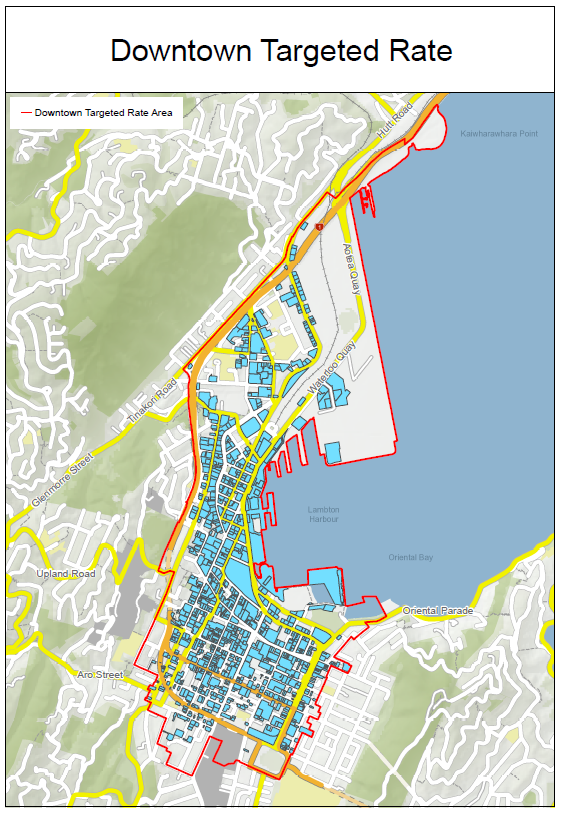 The graphic shows the boundaries of the downtown targeted rateTawa Driveways Targeted RateThis rate is set to pay for the maintenance of a specified group of residential access driveways in the suburb of Tawa, overseen by the Council. This rate is assessed on a specific group of rating units that have shared access driveway that are maintained by Council in the former Tawa Borough.The rate is calculated at a fixed amount per annum per rating unit.Miramar Business Improvement District Targeted RateThis rate is set by Council to fund the Business Improvement District activities of Enterprise Miramar Peninsula Incorporated.This rate is set is on all rating units within the Miramar Business Improvement District (see map) which are subject to the Commercial, Industrial and Business differential rating category.This rate is calculated as a fixed amount per rating unit, plus a rate per dollar of rateable capital value.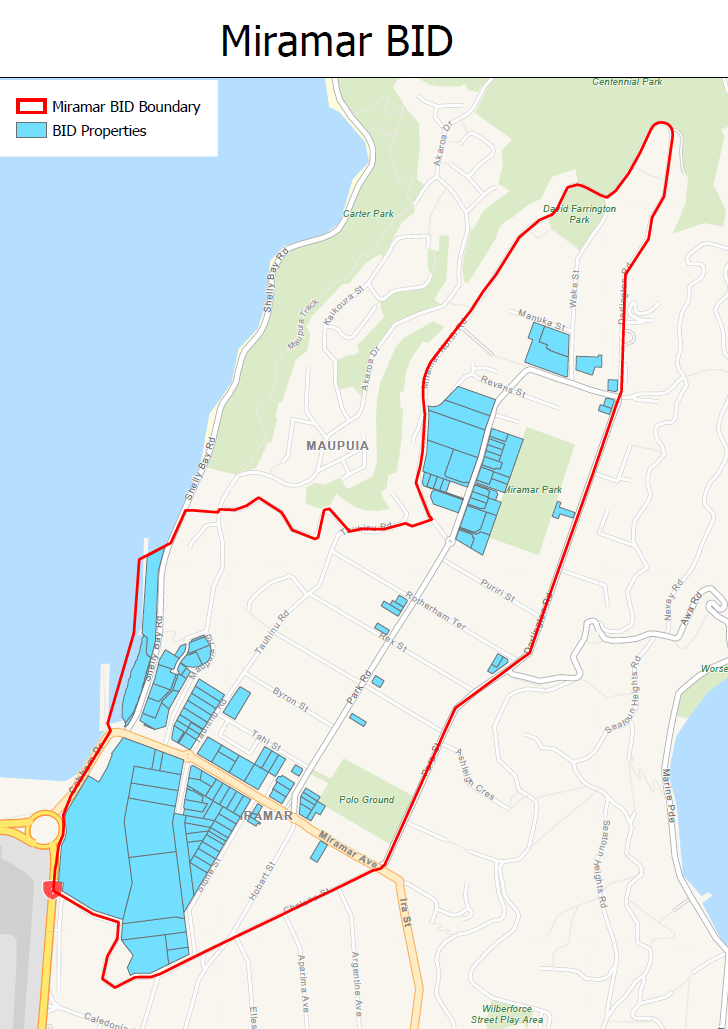 The graphic shows the boundaries of the Miramar BIDKhandallah Business Improvement District Targeted RateThis rate is set by Council to fund the Business Improvement District activities of the Khandallah Village Business Association.This rate is assessed on all rating units within the Khandallah Business Improvement District (see map) which are subject to the Commercial, Industrial and Business differential rating category.This rate is calculated as a rate per dollar of rateable capital value. The graphic shows the boundaries of the Khandallah BID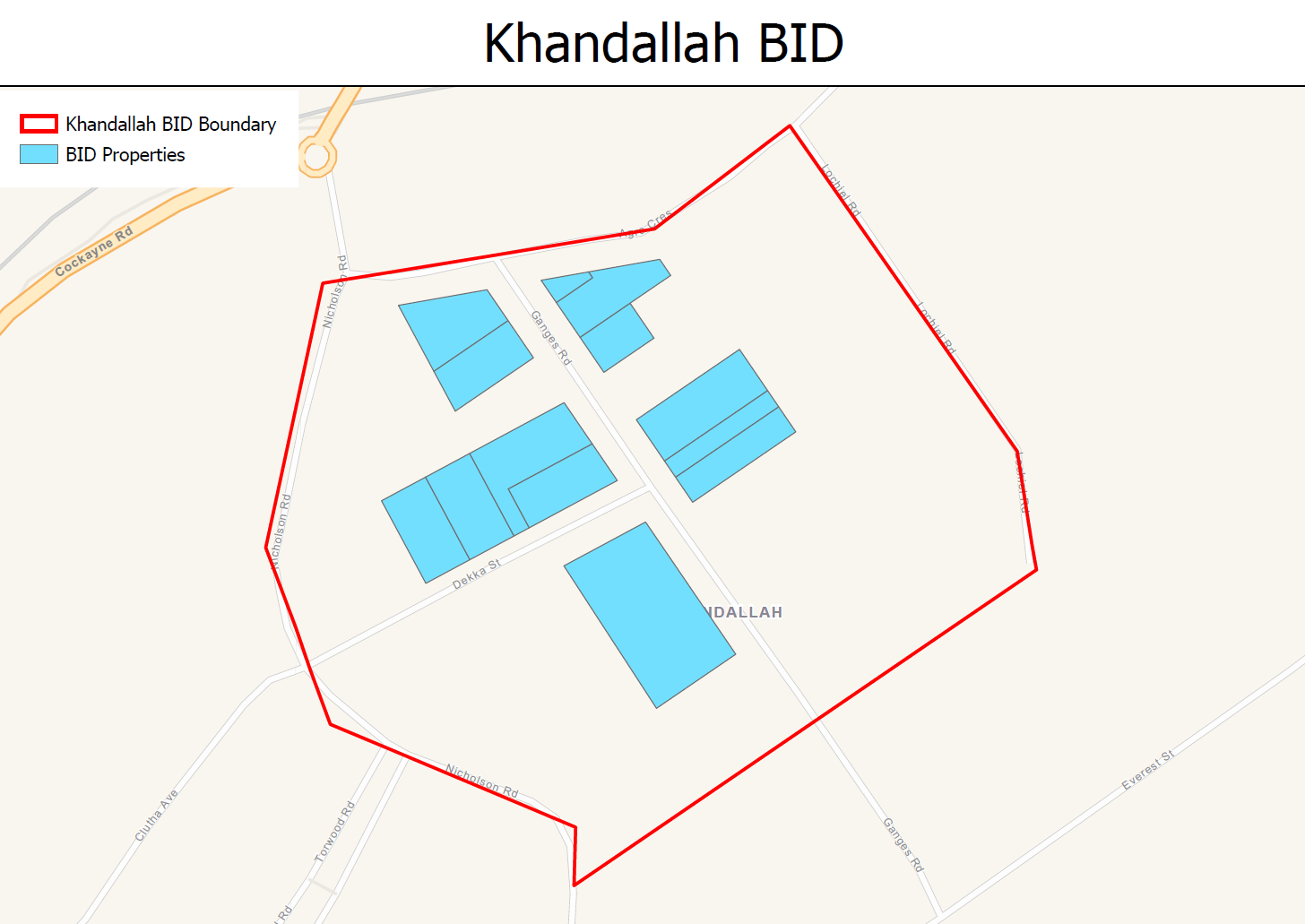 Kilbirnie Business Improvement District Targeted RateThis rate is set by Council to fund the Business Improvement District activities of the Kilbirnie Business Network.This rate is set on all rating units within the Kilbirnie Business Improvement District (see map) which are subject to the Commercial, Industrial and Business differential rating category.This rate is calculated as a fixed amount per rating unit, plus a rate per dollar of rateable capital value.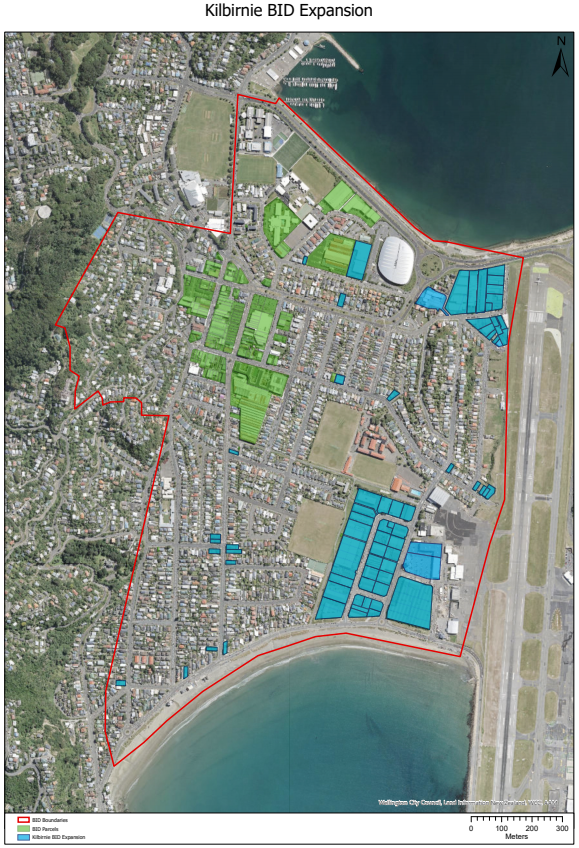 The graphic shows the boundaries of the Kilbirnie BIDTawa Business Improvement District Targeted RateThis rate is set by Council to fund the Business Improvement District activities of the Tawa Business Network.This rate is assessed on all rating units within the Tawa Business Improvement District area (see map) which are subject to the Commercial, Industrial and Business differential rating category.This rate is calculated as a fixed amount per rating unit, plus a rate per dollar of rateable capital value.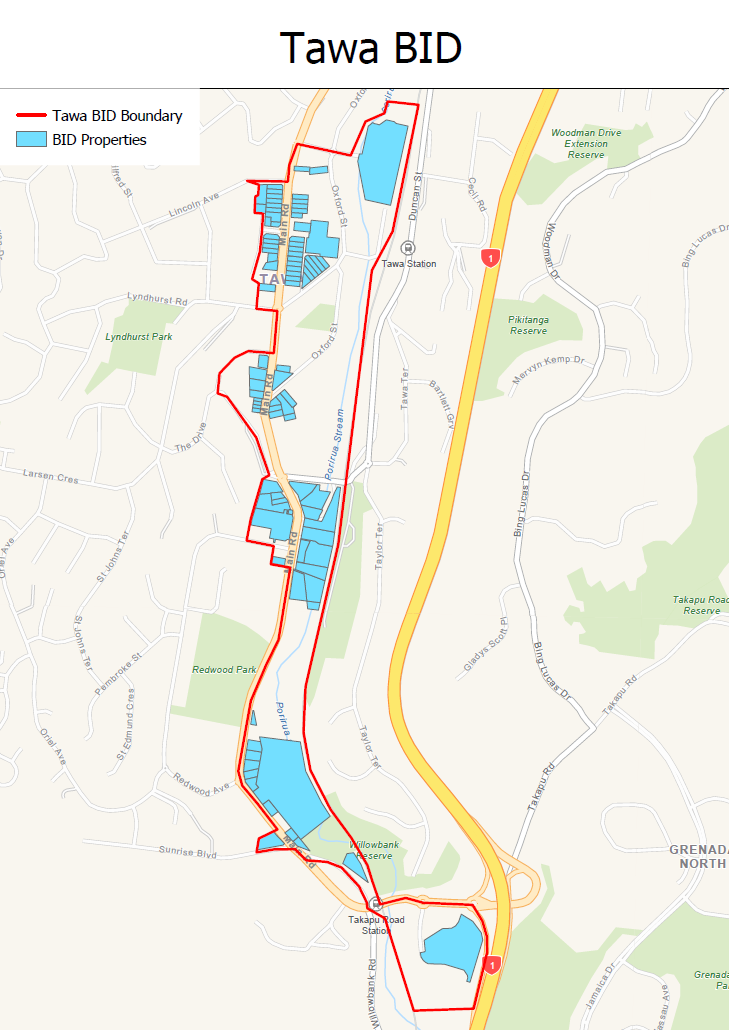 The graphic shows the boundaries of the Tawa BIDKarori Business Improvement District Targeted RateThis rate is set by Council to fund the Business Improvement District activities of the Karori Business Association.This rate is assessed on all rating units within the Karori Business Improvement District area (see map) which are subject to the Commercial, Industrial and Business differential rating category.This rate is calculated as a rate per dollar of rateable capital value. The graphic shows the boundaries of the Karori BID 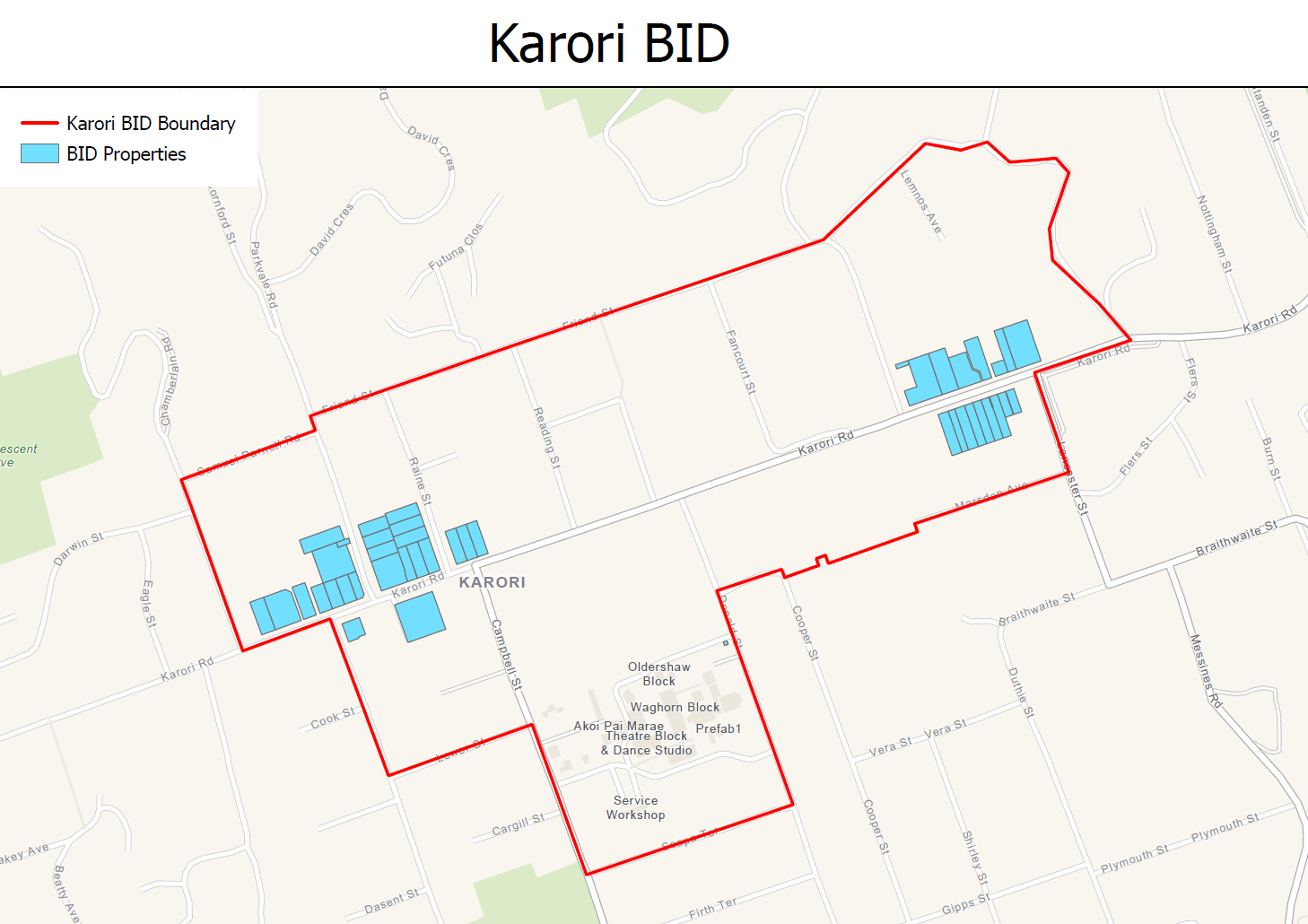 2022/23 Funding Impact Statement - Rates Funding Statement (excluding GST)
*Note:When rates for 2022/23 are assessed, GST will be applied to the final rates. The total rates requirement includes rates remissions but excludes rates penalties which are budgeted separately.The total rates requirement (excluding GST) differs from the revenue from rates in Forecast Statement of Comprehensive Revenue and Expense as the revenue from rates includes penalties not included in this statement.Rates IncreasesIndicative ratesThe following table shows the indicative residential and commercial property rates inclusive of GST for a selection of billing categories, based on the 2022/23 budget: *Excludes water by consumption which are charged based on consumptionProjected property information Financial statementsForecast Statement of Comprehensive Revenue and Expense For the year 2022/23Prospective Statement of Financial Position For the year 2022/23Prospective Statement of Changes in Equity For the year 2022/23Prospective Statement of Cash Flows For the year 2022/23Prospective statement of changes in restricted funds For the period ended 2022/23 ($000)EXPLANATION OF SURPLUS/DEFICITThe following are items that are presented in the Prospective Statement of Comprehensive Revenue and Expense but do not offset rates.Summary of accounting policies The following indicative financial statements show the 2022/23 financial year’s income and expenditure, and financial position.BALANCED BUDGETThe Council operates a “balanced budget”. This means that rates only fund what is required to pay for the services delivered each year.Note that the prospective statement of comprehensive financial performance shows a deficit, this is due to the change in the approach of funding “3 waters” depreciation from rates to debt funding of this operational expenditure to an amount equal to the difference between depreciation and capital expenditure renewals. This change in rate funding approach has arisen from the revaluation of water assets which has increased significantly in value and that of depreciation expense after the consultation period of the Annual Plan. Which meant residents weren’t able to be advised of this impact on rates prior to consultation.So although there is a net deficit, the Council does not budget or rate to make an operating profit or deficit.The Funding and Financial Statements attached are based on the project and programmes outlined and are informed by the Financial Strategy and significant forecasting assumptions.REPORTING ENTITYWellington City Council is a territorial local authority governed by the Local Government Act2002.The primary objective of the Council is to provide goods or services for community or social benefits rather than making a financial return. As a defined public entity under the Public Audit Act 2001, for the purposes of financial reporting, the Council is audited by the Auditor General, and is classed as a Public Sector Public Benefit Entity.These prospective financial statements are for Wellington City Council (the Council) as a separate legal entity. Consolidated prospective financial statements comprising the Council and its controlled entities, joint ventures and associates have not been prepared.BASIS OF PREPARATIONStatement of complianceThe prospective financial statements have been prepared in accordance with the requirements of the Local Government Act 2002, which includes the requirement to comply with New Zealand Generally Accepted Accounting Practice (NZ GAAP).The prospective financial statements have been prepared to comply with Public BenefitEntity Accounting Standards (PBE Accounting Standards) for a Tier 1 entity. A Tier 1 entity is defined as being either publicly accountable or large (i.e. expenses over $30m).The reporting period for these prospective financial statements is the 9-year period ending 30 June 2031. The prospective financial statements are presented in New Zealand dollars, rounded to the nearest thousand ($000), unless otherwise stated.The accounting policies set out below have been applied consistently to all periods presented in these prospective financial statements.Measurement baseThe measurement basis applied is historical cost, modified by the revaluation of certain assets and liabilities as identified in this summary of significant accounting policies. The accrual basis of accounting has been used unless otherwise stated.For the assets and liabilities recorded at fair value, fair value is defined as the amount for which an item could be exchanged, or a liability settled, between knowledgeable and willing parties in an arm’s-length transaction. For investment property, non-current assets classified as held for sale and items of property, plant and equipment which are revalued, the fair value is determined by reference to market value. The market value of a property is the estimated amount for which a property could be exchanged on the date of valuation between a willing buyer and a willing seller in an arm’s-length transaction.Amounts expected to be recovered or settled more than one year after the end of the reporting period are recognised at their present value. The present value of the estimated future cash flows is calculated using applicable inflation factors and a discount rate. Transition to PBE IPSAS 41 – Financial InstrumentsA new accounting standard, PBE IPSAS 41 Financial Instruments, is applicable for this LTP amendment 2022-32 and supersedes the former PBE IPSAS 29 Financial instruments: Recognition and Measurement. The main differences between PBE IPSAS 29 and PBE IPSAS 41 relate to the classification of financial assets and liabilities, impairment and hedge accounting. The Council does not consider that the financial information will be materially different under this new standard. Classification of financial assets and liabilitiesThe Council has completed a detailed assessment of its financial assets and financial liabilities as at 1 July 2022, the date of transition to this new standard. The following table shows the original classification under PBE IPSAS 29 and the new classification under PBE IPSAS 41:Impairment PBE IPSAS 41 prescribes an expected credit loss model instead of the previous incurred loss model meaning that it is no longer necessary to have an impairment trigger event before recognising impairment losses. The required change in impairment model is immaterial to the Council as impairments are not usually significant when considering prospective financial statements.Hedge accountingPBE IPSAS 41 introduces a hedge accounting model that broadens the hedging arrangements in scope of the guidance. The model develops a strong link between an entity’s risk management strategies and the accounting treatment for instruments held as part of the risk management strategy. There is no change for the Council when applying this new model as all of our swaps are currently hedged therefore hedging requirements under PBE IPSAS 41 can be continued as they were under PBE IPSAS 29.JUDGEMENTS AND ESTIMATIONSThe preparation of prospective financial statements using PBE accounting standards requires the use of judgements, estimates and assumptions. Where material, information on the main assumptions is provided in the “Significant forecasting assumptions”.The estimates and assumptions are based on historical experience as well as other factors that are believed to be reasonable under the circumstances. Subsequent actual results may differ from these estimates and these variations may be material.The estimates and assumptions are reviewed on an ongoing basis and adjustments are made where necessary.REVENUERevenue comprises rates, revenue from operating activities, investment revenue, gains, finance and other revenue and is measured at the fair value of consideration received or receivable.Revenue may be derived from either exchange or non-exchange transactions.Revenue from exchange transactionsRevenue from exchange transactions arises where the Council provides goods or services to another entity or individual and directly receives approximately equal value in a willing arm’s length transaction (primarily in the form of cash in exchange).Revenue from non-exchange transactionsRevenue from non-exchange transactions arises from transactions that are not exchange transactions. Revenue from non-exchange transaction arises when the Council receives value from another party without giving approximately equal value directly in exchange for the value received.An inflow of resources from a non-exchange transaction recognised as an asset, is recognised as revenue, except to the extent that a liability is also recognised in respect of the same inflow.As the Council satisfies a present obligation recognised as a liability in respect of an inflow of resources from a non-exchange transaction recognised as an asset, it reduces the carrying amount of the liability recognised and recognises an amount of revenue equal to that reduction.Approximately equal valueApproximately equal value is considered to reflect a fair or market value, which is normally commensurate with an arm’s length commercial transaction between a willing buyer and willing seller. Some goods or services that the Council provides (e.g. the sale of goods at market rates) are defined as being exchange transactions. Only a few services provided by the Council operate on a full user pays, cost recovery or breakeven basis and these are considered to be exchange transactions unless they are provided at less than active and open market prices.Most of the services that the Council provides for a fee are subsidised by rates and therefore do not constitute an approximately equal exchange. Accordingly, most of the Council’s revenue is categorised as non-exchange.Specific accounting policies for major categories of revenue are outlined below:RatesRates are set annually by resolution from the Council and relate to a particular financial year. All ratepayers are invoiced within the financial year for which the rates have been set. Rates revenue is recognised in full as at the date when rate assessment notices are sent to the ratepayers. Rates are a tax as they are payable under the Local Government Ratings Act 2002 and are therefore defined as non-exchange.Water rates by meter are regulated in the same way as other rates and are taxes that use a specific charging mechanism to collect the rate. However, as the water rates are primarily charged on a per unit of consumption basis, water rates by meter are considered to be more in the nature of an exchange transaction. Revenue from water rates by meter is recognised as an accrual based on usage.Operating activitiesRevenue from operating activities is generally measured at the fair value of consideration received or receivable.The Council undertakes various activities as part of its normal operations, some of which generate revenue, but generally at below market rates. The following categories (except where noted) are classified as transfers, which are non-exchange transactions other than taxes.Grants, subsidies and reimbursementsGrants and subsidies are recognised as revenue immediately except to the extent a liability is also recognised in respect of the same grant or subsidy. A liability is recognised when the grant or subsidy received are subject to a condition such that the Council has the obligation to return those funds received in the event that the conditions attached to them are breached. As the Council satisfies the conditions, the carrying amount of the liability is reduced and an equal amount is recognised as revenue.Reimbursements (eg NZ Transport Agency roading claim payments) are recognised upon entitlement, which is when conditions relating to the eligible expenditure have been fulfilled.Development contributionsDevelopment contributions are recognised as revenue when the Council provides, or is able to provide, the service for which the contribution was charged. In the event that the Council is unable to provide the service immediately, or the development contribution is refundable, the Council will recognise an asset and a liability and only recognise revenue when the Council has met the obligation for which the development contribution was charged.Rendering of servicesRevenue from exchange transactions is recognised by reference to the stage of completion of the transaction at the reporting date.Revenue from the rendering of services where the service provided is non-exchange is recognised when the transaction occurs to the extent that a liability is not also recognised.Fines and penaltiesRevenue from fines and penalties (e.g. traffic and parking infringements, library overdue book fines) is recognised when infringement notices are issued or when the fines/penalties are otherwise imposed. In particular the fair value of parking related fines is determined based on the probability of collection considering previous collection history and a discount for the time value of money.Sale of goodsThe sale of goods is classified as exchange revenue. Sale of goods is recognised when products are sold to the customer and all risks and rewards of ownership have transferred to the customer.Investment revenuesDividendsDividends from equity investments, other than those accounted for using equity accounting, are classified as exchange revenue and are recognised when the Council’s right to receive payment has been established.Investment property lease rentalsLease rentals (net of any incentives given) are classified as exchange revenue and recognised on a straight-line basis over the term of the lease unless another systematic basis is more representative of the time pattern in which benefits derived from the leased asset is diminished.Other revenueDonated, subsidised or vested assetsWhere a physical asset is acquired for nil or nominal consideration, with no conditions attached, the fair value of the asset received is recognised as non-exchange revenue when the control of the asset is transferred to the Council.GainsGains include additional earnings on the disposal of property, plant and equipment and movements in the fair value of financial assets and liabilities.Finance revenueInterestInterest revenue is exchange revenue and recognised using the effective interest rate method.Donated servicesThe Council benefits from the voluntary service of many Wellingtonians in the delivery of its activities and services (eg beach cleaning and Otari-Wilton’s Bush guiding and planting). Due to the difficulty in determining the precise value of these donated services with sufficient reliability, donated services are not recognised in these prospective financial statements.EXPENSESSpecific accounting policies for major categories of expenditure are outlined below:Operating activitiesGrants and sponsorshipsExpenditure is classified as a grant or sponsorship if it results in a transfer of resources (eg cash or physical assets) to another entity or individual in return for compliance with certain conditions relating to the operating activities of that entity. It includes any expenditure arising from a funding arrangement with another entity that has been entered into to achieve the objectives of the Council. Grants and sponsorships are distinct from donations that are discretionary or charitable gifts. Where grants and sponsorships are discretionary until payment, the expense is recognised when the payment is made. Otherwise, the expense is recognised when the specified criteria have been fulfilled.Finance expenseInterestInterest expense is recognised using the effective interest rate method. All borrowing costs are expensed in the period in which they are incurred.Depreciation and amortisationDepreciation of property, plant and equipment and amortisation of intangible assets are charged on a straight-line basis over the estimated useful life of the associated assets.TAXATIONThe Council, as a local authority, is only liable for income tax on the surplus or deficit for the year derived from any Council controlled trading organisations and comprises current and deferred tax. Current tax is the expected tax payable on the taxable income for the year, using tax rates enacted or substantively enacted at the end of the reporting period, plus any adjustment to tax payable in respect of previous periods.Deferred tax is provided using the balance sheet liability method, providing for temporary differences between the carrying amounts of assets and liabilities for financial reporting purposes and amounts used for taxation purposes. The amount of deferred tax provided is based on the expected manner of realisation or settlement of the assets and liabilities, and the unused tax losses using tax rates enacted or substantively enacted at the end of the reporting period. Deferred income tax assets are recognised to the extent that it is probable that future taxable profit will be available against which they can be utilised.GOODS AND SERVICES TAX (GST)All items in the prospective financial statements are exclusive of GST, except for receivables and payables, which are stated as GST inclusive. Where GST is not recoverable as an input tax, it is recognised as part of the related asset or expense.FINANCIAL INSTRUMENTSNew accounting policies under PBE IPSAS 41Financial classificationFinancial instruments include financial assets (measured at amortised cost, measured at fair value through surplus or deficit or measured at fair value through other comprehensive revenue and expense), financial liabilities (measured at amortised cost) and derivative financial instruments. Financial instruments are initially recognised on trade-date at their fair value plus transaction costs. Subsequent measurement of financial instruments depends on the classification determined by the Council. Financial assets are derecognised when the rights to receive cash flows have expired or have been transferred and the Council has transferred substantially all the risks and rewards of ownership.Financial instruments are classified into the categories outlined below based on the purpose for which they were acquired. The classification is determined at initial recognition and re-evaluated at the end of each reporting period.Financial assetsFinancial assets are classified as either financial assets at amortised cost, financial assets at fair value through surplus or deficit or financial assets at fair value through other comprehensive revenue and expense.Financial assets at amortised cost comprise cash and cash equivalents, trade and other receivables and loans and deposits.Cash and cash equivalents comprise cash balances and call deposits with maturity dates of 3 months or less.Receivables and recoverables have fixed or determinable payments. They arise when the Council provides money, goods or services directly to a debtor, and has no intention of trading the receivable or recoverable.Loans and deposits include loans to other entities (including subsidiaries and associates), and bank deposits with maturity dates of more than 3 months.Financial assets in this category are recognised initially at fair value plus transaction costs and subsequently measured at amortised cost using the effective interest rate method. Fair value is estimated as the present value of future cash flows, discounted at the market rate of interest at the reporting date for assets of a similar maturity and credit risk. Receivables and recoverables due in less than 12 months are recognised at their nominal value. Financial assets at fair value through other comprehensive revenue and expense relate to equity investments that are held by the Council for long-term strategic purposes and therefore are not intended to be sold. Financial assets at fair value through other comprehensive revenue and expense are initially recorded at fair value plus transaction costs. They are subsequently measured at fair value and changes, other than impairment losses, are recognised directly in a reserve within equity. On disposal, the cumulative fair value gain or loss previously recognised directly in other comprehensive revenue and expense is recognised within surplus or deficit.Impairment losses are recognised based on an “expected loss model” which requires the Council to look at forward-looking, current and historic information when assessing impairment. As there are statutory remedies to recover unpaid rates, rates penalties and water meter charges, no provision has been made for impairment in respect of these receivables.Financial liabilitiesFinancial liabilities comprise payables under exchange transactions, taxes, transfers and borrowings. Financial liabilities with duration of more than 12 months are recognised initially at fair value plus transaction costs and subsequently measured at amortised cost using the effective interest rate method. Amortisation is recognised within surplus or deficit. Financial liabilities with duration of less than 12 months are recognised at their nominal value.On disposal any gains or losses are recognised within surplus or deficit.DerivativesDerivative financial instruments include interest rate swaps used to hedge exposure to interest rate risk on borrowings. Derivatives are initially recognised at fair value, based on quoted market prices, and subsequently remeasured to fair value at the end of each reporting period.  Fair value is determined by reference to quoted prices for similar instruments in active markets.  Derivatives that do not qualify for hedge accounting are classified as non-hedged and fair value gains or losses are recognised within surplus or deficit.Recognition of fair value gains or losses on derivatives that qualify for hedge accounting depends on the nature of the item being hedged. Where a derivative is used to hedge variability of cash flows (cash flow hedge), the effective part of any gain or loss is recognised within other comprehensive revenue and expense while the ineffective part is recognised within surplus or deficit. Gains or losses recognised in other comprehensive revenue and expense transfer to surplus or deficit in the same periods as when the hedged item affects the surplus or deficit. Where a derivative is used to hedge variability in the fair value of the Council’s fixed rate borrowings (fair value hedge), the gain or loss is recognised within surplus or deficit.As per the International Swap Dealers’ Association (ISDA) master agreements, all swap payments or receipts are settled net.INVESTMENT PROPERTIESInvestment properties are properties that are held primarily to earn rental revenue or for capital growth or both. These include the Council’s ground leases, and certain land and buildings.Investment properties exclude those properties held for strategic purposes or to provide a social service. This includes properties that generate cash inflows as the rental revenue is incidental to the purpose for holding the property. Such properties include the Council’s social housing assets, which are held within operational assets in property, plant and equipment. Borrowing costs incurred during the construction of investment property are not capitalised.Investment properties are measured initially at cost and subsequently measured at fair value, determined annually by an independent registered valuer. Any gain or loss arising is recognised within surplus or deficit. Investment properties are not depreciated.NON-CURRENT ASSESTS CLASSFIED AS HELD FOR SALENon-current assets held for sale are separately classified as their carrying amount will be recovered through a sale transaction rather than through continuing use. A non-current asset is classified as held for sale where:the is available for immediate sale in its present condition subject only to terms that are usual and customary for sales of such assetsa plan to sell the asset is in place and an active programme to locate a buyer has been initiatedthe asset is being actively marketed for sale at a price that is reasonable in relation to its current fair valuethe sale is expected to occur within 1 year or beyond 1 year where a delay has occurred that is caused by events beyond the Council’s control and there is sufficient evidence the Council remains committed to sell the assetactions required to complete the sale indicate it is unlikely that significant changes to the plan will be made or the plan will be withdrawn.A non-current asset classified as held for sale is recognised at the lower of its carrying amount or fair value less costs to sell. Impairment losses on initial classification are included within surplus or deficit.PROPERTY, PLANT AND EQUIPMENTProperty, plant and equipment consists of operational assets, restricted assets and infrastructure assets. Operational assets include land, the landfill post-closure asset, buildings, the Civic Centre complex, the library collection, and plant and equipment.Restricted assets include art and cultural assets, restricted buildings, parks and reserves and the Town Belt. These assets provide a benefit or service to the community and in most cases cannot be disposed of because of legal or other restrictions.Infrastructure assets include the roading network, water, waste and drainage reticulation networks, service concession assets and infrastructure land (including land under roads). Each asset type includes all items that are required for the network to function.Vested assets are those assets where ownership and control are transferred to the Council from a third party (e.g. infrastructure assets constructed by developers and transferred to the Council on completion of a subdivision). Vested assets are recognised within their respective asset classes as above.Heritage assets are tangible assets with historical, artistic, scientific, technological, geophysical or environmental qualities that are held and maintained principally for their contribution to knowledge and culture. The Council recognises these assets within these prospective financial statements to the extent their value can be reliably measured.RECOGNITION Expenditure is capitalised as property, plant and equipment when it creates a new asset or increases the economic benefits of an existing asset. Costs that do not meet the criteria for capitalisation are expensed.MEASUREMENT Property, plant and equipment is recognised initially at cost, unless acquired for nil or nominal cost (e.g. vested assets), in which case the asset is recognised at fair value at the date of transfer. The initial cost of property, plant and equipment includes the purchase consideration (or the fair value in the case of vested assets), and those costs that are directly attributable to bringing the asset into the location and condition necessary for its intended purpose. Subsequent expenditure that extends or expands the asset’s service potential is capitalised.Borrowing costs incurred during the construction of property, plant and equipment are not capitalised.After initial recognition, certain classes of property, plant and equipment are revalued to fair value. Where there is no active market for an asset, fair value is determined by optimised depreciated replacement cost.Specific measurement policies for categories of property, plant and equipment are shown below:Operational assets Plant and equipment and the Civic Centre complex are measured at historical cost and not revalued.Library collections are valued at depreciated replacement cost on a 3-year cycle by theCouncil’s library staff in accordance with guidelines outlined in Valuation Guidance for Cultural and Heritage Assets, published by the Treasury Accounting Team, November 2002.Land and buildings are valued by independent registered valuers, at fair value, on a 3-year cycle, or whenever the carrying amount differs materially to fair value.Restricted assets Art and cultural assets (artworks, sculptures and statues) are valued at historical cost. All other restricted assets (buildings, parks and reserves and the Town Belt) were valued at fair value as at 30 June 2005 by independent registered valuers. The Council has elected to use the fair value of other restricted assets at 30 June 2005 as the deemed cost of the assets. These assets are no longer revalued. Subsequent additions have been recorded at cost.Infrastructure assets Infrastructure assets (the roading network, water, waste and drainage reticulation networks including service concession arrangement assets (wastewater treatment plants) are valued at optimised depreciated replacement cost on a regular basis or, whenever the carrying amount differs materially to fair value, by independent registered valuers. Infrastructure valuations are based on current quotes from actual suppliers. As such, they include ancillary costs such as breaking through seal, traffic control and rehabilitation. Between valuations, expenditure on asset improvements is capitalised at cost.Infrastructure land (excluding land under roads) is valued at fair value on a regular basis or, whenever the carrying amount differs materially to fair value. Land under roads, which represents the corridor of land directly under and adjacent to theCouncil’s roading network was valued as at 30 June 2005 at the average value of surrounding adjacent land discounted by 50 percent to reflect its restricted nature. The Council elected to use the fair value of land under roads at 30 June 2005 as the deemed cost of the asset. Land under roads is no longer revalued. Subsequent additions have been recorded at cost. The service concession arrangement assets consist of the Moa Point, Western (Karori) and Carey’s Gulley wastewater treatment plants, which are owned by the Council but operated by Veolia Water under agreement. These assets are included within and valued consistently with waste infrastructure network assets.The carrying values of revalued property, plant and equipment are reviewed at the end of each reporting period to ensure that those values are not materially different to fair value.REVALUATIONS The result of any revaluation of the Council’s property, plant and equipment is recognised within other comprehensive revenue and expense and taken to the asset revaluation reserve. Where this results in a debit balance in the reserve for a class of property, plant and equipment, the balance is included in the surplus or deficit. Any subsequent increase on revaluation that offsets a previous decrease in value recognised within surplus or deficit will be recognised firstly, within surplus or deficit up to the amount previously expensed, with any remaining increase recognised within other comprehensive revenue and expense and in the revaluation reserve for that class of property, plant and equipment.Accumulated depreciation at the revaluation date is eliminated so that the carrying amount after revaluation equals the revalued amount.While assumptions are used in all revaluations, the most significant of these are in infrastructure. For example, where stormwater, wastewater and water supply pipes are underground, the physical deterioration and condition of assets are not visible and must therefore be estimated. Any revaluation risk is minimised by performing a combination of physical inspections and condition modelling assessments.IMPAIRMENT The Council’s assets are defined as cash generating if the primary purpose of the asset is to provide a commercial return. Non-cash generating assets are assets other than cash generating assets.The carrying amounts of cash generating property, plant and equipment assets are reviewed at least annually to determine if there is any indication of impairment. Where an assets, or class of assets, recoverable amount is less than it’s carrying amount it will be reported at its recoverable amount and an impairment loss will be recognised. The recoverable amount is the higher of an item’s fair value less costs to sell and value in use. Losses resulting from impairment are reported within surplus or deficit unless the asset is carried at a revalued amount in which case any impairment loss is treated as a revaluation decrease and recorded within other comprehensive revenue and expense.The carrying amounts of non-cash generating property, plant and equipment assets are reviewed at least annually to determine if there is any indication of impairment. Where an assets, or class of assets, recoverable service amount is less than it’s carrying amount it will be reported at its recoverable service amount and an impairment loss will be recognised. The recoverable service amount is the higher of an item’s fair value less costs to sell and value in use. A non-cash generating asset’s value in use is the present value of the asset’s remaining service potential. Losses resulting from impairment are reported within surplus or deficit unless the asset is carried at a revalued amount in which case any impairment loss is treated as a revaluation decrease and recorded within other comprehensive revenue and expense.DISPOSALGains and losses arising from the disposal of property, plant and equipment are recognised within surplus or deficit in the period in which the transaction occurs. Any balance attributable to the disposed asset in the asset revaluation reserve is transferred to retained earnings.WORK IN PROGRESS The cost of projects within work in progress is transferred to the relevant asset class when the project is completed and then depreciated.DEPRECIATION Depreciation is provided on all property, plant and equipment, with certain exceptions. The exceptions are land, restricted assets other than buildings, and assets under construction (work in progress). Depreciation is calculated on a straight-line basis, to allocate the cost or value of the asset (less any assessed residual value) over its estimated useful life. The estimated useful life ranges of the major classes of property, plant and equipment are as follows:Estimated useful lives of tangible assetsThe large variations in the range of lives for infrastructural assets is due to these assets being managed and depreciated by individual component rather than as a whole asset.The useful lives are updated after each revaluation cycle and are reflected in the new depreciation rates that will apply.The landfill post closure asset is depreciated over the life of the landfill based on the capacity of the landfill.INTANGIBLE ASSETS Intangible assets predominantly comprise computer software and carbon credits. They are recorded at cost less any subsequent amortisation and impairment losses.Computer software has a finite economic life and amortisation is charged to surplus or deficit on a straight-line basis over the estimated useful life of the asset. Typically, the estimated useful life range of these assets are as follows:Estimated useful lives of intangible assetsCarbon credits comprise either allocations of emission allowances granted by the Government related to forestry assets or units purchased in the market to cover liabilities associated with landfill operations. Carbon credits are recognised at cost at the date of allocation or purchase.Gains and losses arising from disposal of intangible assets are recognised within surplus or deficit in the period in which the transaction occurs. Intangible assets are reviewed at least annually to determine if there is any indication of impairment. Where an intangible asset’s recoverable amount is less than its carrying amount, it will be reported at its recoverable amount and an impairment loss will be recognised. Losses resulting from impairment are reported within surplus or deficit.RESEARCH AND DEVELOPMENT Research costs are expensed as incurred. Development expenditure on individual projects is capitalised and recognised as an asset when it meets the definition and criteria for capitalisation as an asset and it is probable that the Council will receive future economic benefits from the asset.  Assets which have finite lives are stated at cost less accumulated amortisation and are amortised on a straight-line basis over their useful lives.LEASESOPERATING LEASES AS LESSEELeases where the lessor retains substantially all the risks and rewards of ownership of the leased items are classified as operating leases. Payments made under operating leases are recognised within surplus or deficit on a straight-line basis over the term of the lease. Lease incentives received are recognised within surplus or deficit over the term of the lease as they form an integral part of the total lease payment.OPERATING LEASES AS LESSOR The Council leases investment properties and a portion of land and buildings. Rental revenue is recognised on a straight-line basis over the lease term .FINANCE LEASES Finance leases transfer to the Group (as lessee) substantially all the risks and rewards of ownership of the leased asset. Initial recognition of a finance lease results in an asset and liability being recognised at amounts equal to the lower of the fair value of the leased property or the present value of the minimum lease payments.The finance charge is released to surplus or deficit over the lease period and the capitalised values are amortised over the shorter of the lease term and the useful life of the leased item.EMPLOYEE BENEFIT LIABILITIES A provision for employee benefit liabilities (holiday leave, long-service leave and retirement gratuities) is recognised as a liability when benefits are earned but not paid .HOLIDAY LEAVE Holiday leave includes annual leave, long-service leave, statutory time off in lieu and ordinary time off in lieu. Annual leave is calculated on an actual entitlement basis in accordance with section 21(2) of the Holidays Act 2003.RETIREMENT GRATUITIESRetirement gratuities are calculated on an actuarial basis based on the likely future entitlements accruing to employees, after taking into account years of service, years to entitlement, the likelihood that employees will reach the point of entitlement, and other contractual entitlements information.OTHER CONTRACTUAL ENTITLEMENTSOther contractual entitlements include termination benefits, which are recognised within surplus or deficit only when there is a demonstrable commitment to either terminate employment prior to normal retirement date or to provide such benefits as a result of an offer to encourage voluntary redundancy. Termination benefits settled within 12 months are reported at the amount expected to be paid, otherwise they are reported as the present value of the estimated future cash outflows.PROVISIONS Provisions are recognised for future liabilities of uncertain timing or amount when there is a present obligation as a result of a past event, it is probable that expenditure will be required to settle the obligation and a reliable estimate of the obligation can be made. Provisions are measured at the expenditure expected to be required to settle the obligation. Liabilities and provisions to be settled beyond 12 months are recorded at their present value.LANDFILL POST-CLOSURE COSTS The Council, as operator of the Southern Landfill, has a legal obligation to apply for resource consents when the landfill or landfill stages reach the end of their operating life and are to be closed. These resource consents will set out the closure requirements and the requirements for ongoing maintenance and monitoring services at the landfill site after closure. A provision for post-closure costs is recognised as a liability when the obligation for post-closure arises, which is when each stage of the landfill is commissioned and refuse begins to accumulate.The provision is measured based on the present value of future cash flows expected to be incurred, taking into account future events including known changes to legal requirements and known improvements in technology. The provision includes all costs associated with landfill post-closure including final cover application and vegetation; incremental drainage control features; completing facilities for leachate collection and monitoring; completing facilities for water quality monitoring; completing facilities for monitoring and recovery of gas.Amounts provided for landfill post-closure are capitalised to the landfill asset. The capitalised landfill asset is depreciated over the life of the landfill based on the capacity used.NET ASSETS/EQUITY Net assets or equity is the community’s interest in the Council and is measured as the difference between total assets and total liabilities. Net assets or equity is disaggregated and classified into a number of components to enable clearer identification of the specified uses of equity within the Council.The components of net assets or equity are accumulated funds and retained earnings, revaluation reserves, a hedging reserve, a fair value through other comprehensive revenue and expense reserve and restricted funds (special funds, reserve funds, trusts and bequests).Restricted funds are those reserves that are subject to specific conditions of use, whether under statute or accepted as binding by the Council, and that may not be revised without reference to the Courts or third parties. Transfers from these reserves may be made only for specified purposes or when certain specified conditions are met. PROSPECTIVE STATEMENT OF CASH FLOWSCash and cash equivalents for the purposes of the cash flow statement comprise bank balances, cash on hand and short-term deposits with a maturity of 3 months or less. The prospective statement of cash flows has been prepared using the direct approach subject to the netting of certain cash flows. Cash flows in respect of investments and borrowings that have been rolled over under arranged finance facilities have been netted in order to provide more meaningful disclosures.Operating activities include cash received from all non-financial revenue sources of the Council and record the cash payments made for the supply of goods and services.  Investing activities relate to the acquisition and disposal of assets and investment revenue. Financing activities relate to activities that change the equity and debt capital structure of the Council and financing costs.RELATED PARTIES Related parties arise where one entity has the ability to affect the financial and operating policies of another through the presence of control or significant influence. Related parties include members of the Group and key management personnel. Key management personnel include the Mayor and Councillors as Directors, the Chief Executive and all members of the Executive Leadership Team being key advisors to the Directors and Chief Executive. The Mayor and Councillors are considered Directors as they occupy the position of a member of the governing body of the Council reporting entity. Directors’ remuneration comprises any money, consideration or benefit received or receivable or otherwise made available, directly or indirectly, to a Director during the reporting period. Directors’ remuneration does not include reimbursement of authorised work expenses or the provision of work-related equipment such as mobile phones and laptops.COST ALLOCATIONThe Council has derived the cost of service for each significant activity (as reported within the Statements of Service Performance). Direct costs are expensed directly to the activity. Indirect costs relate to the overall costs of running the organisation and include staff time, office space and information technology costs. These indirect costs are allocated as overheads across all activities.COMPARATIVES To ensure consistency with the current year, certain comparative information has been reclassified where appropriate. This has occurred:where classifications have changed between periodswhere the Council has made additional disclosure in the current year, and where a greater degree of disaggregation of prior year amounts and balances is therefore requiredwhere there has been a change of accounting policy.Public Benefit Entity Financial Reporting Standard 42 Prospective Financial Statements (PBE FRS 42)The Council has complied with PBE FRS 42 in the preparation of these prospective financial statements. In accordance with PBE FRS 42, the following information is provided:(i) Description of the nature of the entity’s current operation and its principal activitiesThe Council is a territorial local authority, as defined in the Local Government Act 2002. TheCouncil’s principal activities are outlined within this annual plan.(ii) Purpose for which the prospective financial statements are preparedIt is a requirement of the Local Government Act 2002 to present prospective financial statements that span 1 year and include them within the Long-term Plan. This provides an opportunity for ratepayers and residents to review the projected financial results and position of the Council. Prospective financial statements are revised annually to reflect updated assumptions and costs.(iii) Bases for assumptions, risks and uncertaintiesThe financial information has been prepared on the basis of best estimate assumptions as the future events which the Council expects to take place. The Council has considered factors that may lead to a material difference between information in the prospective financial statements and actual results. These factors, and the assumptions made in relation to the sources of uncertainty and potential effect, are outlined within this Long-term Plan.(iv) Cautionary noteThe financial information is a forecast. Actual results are likely to vary from the information presented, and the variations may be material. (iv) Other disclosuresThese prospective financial statements were adopted as part of the assumptions that form the LTP amendment 2022-31 for issue on 30 June 2022 by Wellington City Council. The Council is responsible for the prospective financial statements presented, including the assumptions underlying prospective financial statements and all other disclosures. The LTP amendment is a forecast and as such contains no actual operating results.Operating Expenditure by Activity We note that the deficit amount of $75.2m does not match to the deficit in that statement of comprehensive income on page x. This is due to the inclusion of revenue relating to Fair value movement on investment property revaluation being included in the financial statements.Capital Expenditure by ActivityPart D: AppendicesAppendix One Activity Grouping and ActivitiesAppendix 2: Ō Kaikaunihera | Your Mayor and CouncillorsThe Wellington City Council is made up of 14 elected Councillors and a Mayor. The Council is elected, along with all other local authority elected members in New Zealand, every 3 years. The Mayor is elected by the city’s residents. The Councillors are elected by voters from the wards they represent. The wards and number of elected Councillors for each are:Mayor Andy FosterElected: 1992 as Councillor to Wharangi/Onslow-Western Ward, Mayor in 2019Chair: Te Kaunihera o Pōneke | Wellington City Council, and Ngutu Taki | CEO Performance Review Committee 
Deputy Chair: Pūroro Maherehere | Annual Plan/Long-term Plan CommitteeContact: mayor@wcc.govt.nzDeputy Mayor Sarah Free Motukairangi/Eastern WardElected: 2013, appointed Deputy Mayor in 2019Deputy Chair: Te Kaunihera o Pōneke | Wellington City Council, and Ngutu Taki | CEO Performance Review Committee Contact: sarah.free@wcc.govt.nzCouncillor Diane Calvert Wharangi/Onslow-Western WardElected: 2016Chair: Pūroro Tahua | Finance and Performance CommitteeContact: diane.calvert@wcc.govt.nzCouncillor Fleur Fitzsimons Paekawakawa/Southern Ward Elected: 2017 by-election Chair: Kāwai Whakatipu | Grants Subcommittee Contact: fleur.fitzsimons@wcc.govt.nzCouncillor Rebecca Matthews Wharangi/Onslow-Western WardElected: 2019Chair: Pūroro Maherehere | Annual Plan/Long-term Plan Committee Contact: rebecca.matthews@wcc.govt.nzCouncillor Iona Pannett Pukehīnau/Lambton WardElected: 2007Chair: Pūroro Āmua | Planning & Environment CommitteeContact: iona.pannett@wcc.govt.nzCouncillor Sean Rush Motukairangi/Eastern Ward Elected: 2019Chair: Pūroro Waihanga | Infrastructure CommitteeContact: sean.rush@wcc.govt.nzCouncillor Jenny Condie Takapū/Northern WardElected: 2019Deputy Chair: Pūroro Waihanga | Infrastructure Committee, and Kāwai Māhirahira | Audit & Risk SubcommitteeContact: jenny.condie@wcc.govt.nzCouncillor Jill Day Takapū/Northern WardElected: 2016Chair: Pūroro Rangaranga | Social, Cultural & Economic CommitteeContact: jill.day@wcc.govt.nzCouncillor Laurie Foon  Paekawakawa/Southern WardElected: 2019Deputy Chair: Pūroro Tahua | Finance & Performance CommitteeContact: laurie.foon@wcc.govt.nzCouncillor Teri O’Neill Motukairangi/Eastern Ward Elected: 2019Deputy Chair: Kāwai Whakatipu | Grants Subcommittee Contact: teri.oneill@wcc.govt.nzCouncillor Tamatha Paul Pukehīnau/Lambton WardElected: 2019Deputy Chair: Pūroro Āmua | Planning & Environment CommitteeContact: tamatha.paul@wcc.govt.nzCouncillor Simon Woolf Wharangi/Onslow-Western WardElected: 2013Deputy Chair: Pūroro Hātepe | Regulatory Processes CommitteeContact: simon.woolf@wcc.govt.nzCouncillor Nicola Young Pukehīnau/Lambton WardElected: 2013Deputy Chair: Pūroro Rangaranga | Social, Cultural & Economic CommitteeContact: nicola.young@wcc.govt.nzQuestionSupportDo not supportNeutral/Don’t knowRescheduling of the timing of some projects to recognise market and supplier constraints53.0%8.9%38.1%Not proceeding with previous plans of extending on street paid parking time limits on Friday and Saturday evenings.47.5%   26.1%26.3%A $20m Environmental and Accessibility Performance Fund that provides financial support for those building energy efficient or sustainable homes and buildings in Wellington50.2%27.1%22.7%Additional funding for a full upgrade to Khandallah summer pool41.5%23.7%34.9%Removal of all library charges to remove barriers to accessing council libraries61.0%21.4%17.5%Overall support for the budget 23.4%21.5%55.1%(33.1% neutral)(21.8% don’t know)Community OutcomesCommunity OutcomesA sustainable, climate friendly eco capital (environmental wellbeing) - A city where the natural environment is being preserved, biodiversity improved, natural resources are used sustainably, and the city is mitigating and adapting to climate change – for now and future generations.A sustainable, climate friendly eco capital (environmental wellbeing) - A city where the natural environment is being preserved, biodiversity improved, natural resources are used sustainably, and the city is mitigating and adapting to climate change – for now and future generations.An innovative, inclusive, and creative city (cultural wellbeing) - Wellington is a vibrant, creative city with the energy and opportunity to connect, collaborate, explore identities and openly express, preserve and enjoy arts, culture and heritage.An innovative, inclusive and creative city (cultural wellbeing) - Wellington is a vibrant, creative city with the energy and opportunity to connect, collaborate, explore identities and openly express, preserve and enjoy arts, culture and heritage.Priority Objectives for next three yearsPriority Objectives for next three yearsA functioning, resilient and reliable three waters infrastructure – with improving harbour and waterway quality and, reducing water usage and waste.Wellington has affordable, resilient and safe housing – within an inclusive, accessible, connected, and compact city.The city’s core transport infrastructure is a safe, resilient, reliable network – that supports active and public transport choices, and an efficient, productive and an environmentally sustainable economy.The city has resilient and fit-for-purpose community, creative and cultural spaces – including libraries, marae, museums and community halls, where people connect, develop and express their arts, culture and heritage.An accelerating zero-carbon and waste-free transition – with communities and the city economy adapting to climate change, development of low carbon infrastructure and buildings, and increased waste minimisation.Strong partnerships with mana whenua – upholding Te Tiriti o Waitangi, weaving Te Reo and Te Ao Māori into the social, environmental and economic development of our city and, restore the city’s connection with Papatūānuku.2022/23 Annual Plan$000Operating expenditure30,969Capital expenditure1,789Performance measure Performance measure Target 2021/22Target 2022/231.1 Governance, information and engagement 1.1 Governance, information and engagement 1.1 Governance, information and engagement 1.1 Governance, information and engagement Facilitating democratic decision-making Facilitating democratic decision-making Facilitating democratic decision-making Facilitating democratic decision-making Meeting and committee agendas (%) made available to the public within statutory timeframes Meeting and committee agendas (%) made available to the public within statutory timeframes 100% 100% Percentage of residents who have adequate opportunities to have their say in Council activities Percentage of residents who have adequate opportunities to have their say in Council activities Baseline Improve on current statePercentage of residents satisfied with the process by which Council makes decisions Percentage of residents satisfied with the process by which Council makes decisions Baseline Improve on current state Providing information and a point of contact Providing information and a point of contact Providing information and a point of contact Providing information and a point of contact Percentage of residents that can easily access Council information (via website, libraries, social media, newspapers etc) Percentage of residents that can easily access Council information (via website, libraries, social media, newspapers etc) 55% 55% Contact Centre – Contacts responded to within target timeframes (all) Contact Centre – Contacts responded to within target timeframes (all) 90% 90% Official information requests (%) handled within Local Government Official Information and Meetings Act legislative timeframe Official information requests (%) handled within Local Government Official Information and Meetings Act legislative timeframe 95% 95% 1.2 Māori and mana whenua partnerships 1.2 Māori and mana whenua partnerships 1.2 Māori and mana whenua partnerships 1.2 Māori and mana whenua partnerships Customer focus Customer focus Customer focus Customer focus Number of annual initiatives delivered that strengthen WCC relationships, presence and intelligence so that Māori are engaged in Wellington’s future Measure to be defined Measure to be defined To achieve  Note: Baseline targets – as some of these measures are new, the first year results will be used to establish targets for future yearsNote: Baseline targets – as some of these measures are new, the first year results will be used to establish targets for future yearsNote: Baseline targets – as some of these measures are new, the first year results will be used to establish targets for future yearsNote: Baseline targets – as some of these measures are new, the first year results will be used to establish targets for future years2022/23 Annual Plan$000Operating expenditure244,001Capital expenditure100,762Performance measureTarget 2021/22Target 2022/232.1 Parks, beaches and open spaces2.1 Parks, beaches and open spaces2.1 Parks, beaches and open spacesUtilisationUtilisationUtilisationResidents (%) satisfied with the quality and maintenance of green open spaces (local parks and reserves, playgrounds, botanic gardens, beaches and coastal areas, walkways and trails, waterfront, forested areas and green belts)90%90%AffordabilityAffordabilityAffordabilityCost to the ratepayer per visitor to the Wellington Botanic Gardens and Otari-Wilton’s Bush<$7.00<$7.00Protect and enhance our biodiversityProtect and enhance our biodiversityProtect and enhance our biodiversityPlant 3 million native plants by December 2030 2,107,000 2,213,000Hectares of high-value biodiversity sites covered by coordinated pest management3713862.2 Waste reduction and energy conservation2.2 Waste reduction and energy conservation2.2 Waste reduction and energy conservationWaste minimisation activitiesWaste minimisation activitiesWaste minimisation activitiesVolume of waste diverted from landfill (tonnes)20,00020,000Residents (%) satisfied with kerbside recycling service85%85%Users (%) satisfied with waste collection service90%90%Energy conservationEnergy conservationEnergy conservationWCC Group GHG emissions (tCo2-e) decreasingAchieve 2050 target Achieve 2050 target Progress on achievement of Te Atakura implementation planMeasure to be definedTo Achieve2.3 Water2.3 Water2.3 WaterClean and safe Clean and safe Clean and safe Compliance with Drinking Water Standards for NZ 2005 (revised 2008) (Part 4 bacterial compliance criteria)*CompliantCompliantCompliance with Drinking Water Standards for NZ 2005 (revised 2008) (Part 5 protozoal compliance criteria)*CompliantCompliantMeeting customer expectations Meeting customer expectations Meeting customer expectations Number of complaints about the drinking water’s clarity, taste, odour, pressure or flow, continuity of supply, and supplier responsiveness, expressed per 1000 connections*<20/1000<20/1000Continuity of supply and resolution of faults Continuity of supply and resolution of faults Continuity of supply and resolution of faults Water supply interruptions (measured as customer hours)Monitor trendMonitor trendMedian response time for attendance for urgent call outs*
(a) attendance for urgent call-outs: from the time that the local authority receives notification to the time that service personnel reach the site≤60 min≤60 minMedian response time for resolution for urgent call outs*
(b) resolution of urgent call-outs: from the time that the local authority receives notification to the time that service personnel confirm resolution of the fault or interruption.≤4 hours≤4 hoursMedian response time for attendance for non-urgent call outs*
(c) attendance for non-urgent call-outs: from the time that the local authority receives notification to the time that service personnel reach the site≤36 hours≤36 hoursMedian response time for resolution for non-urgent call outs*
(d) resolution of non-urgent call-outs: from the time that the local authority receives notification to the time that service personnel confirm resolution of the fault or interruption≤5 days≤5 daysEfficiency and sustainabilityPercentage of real water loss from networked reticulation system *<17%<17%Average drinking water consumption resident/day*365Ltr365Ltr*denotes mandatory measures*denotes mandatory measures*denotes mandatory measures2.4 Wastewater2.4 Wastewater2.4 WastewaterCompliance and sustainabilityCompliance and sustainabilityCompliance and sustainabilityDry weather wastewater overflows, expressed per 1000 connections*
The number of dry weather sewerage overflows from the territorial authority’s sewerage system expressed per 1000 sewerage connections to that sewerage system. 00Compliance with the resource consents for discharge from the sewerage system, measured by the number of: a) abatement notices, b) infringement notices, c) enforcement orders and d) convictions received by the territorial authority in relation to those resource consents*NilNilMeeting customer expectationsMeeting customer expectationsMeeting customer expectationsThe total number of complaints received by the territorial authority about any of the following: 
(a) sewage odour
(b) sewerage system faults
(c) sewerage system blockages, and
(d) the territorial authority’s response to issues with its sewerage system,
expressed per 1000 connections to the territorial authority’s sewerage system*<30/1000<30/1000Continuity of service and resolution of faultsContinuity of service and resolution of faultsContinuity of service and resolution of faultsMedian response time for wastewater overflows* (attendance time)
Where the territorial authority attends to sewerage overflows resulting from a blockage or other fault in the territorial authority’s sewerage system, the following median response times measured:  
(a) attendance time: from the time that the territorial authority receives notification to the time that service personnel reach the site≤1 hour≤1 hourMedian response time for wastewater overflows* (resolution time)
(b) resolution time: from the time that the territorial authority receives notification to the time that service personnel confirm resolution of the blockage or other fault.≤6 hours≤6 hoursNumber of wastewater reticulation incidents per km of reticulation pipeline (blockages)≤0.8≤0.8*denotes mandatory measures *denotes mandatory measures *denotes mandatory measures 2.5 Stormwater2.5 Stormwater2.5 StormwaterContinuity of service and resolution of faultsContinuity of service and resolution of faultsContinuity of service and resolution of faultsNumber of pipeline blockages per km of pipeline ≤0.5≤0.5 Number of flooding events*≤2≤2Number of habitable floors per 1000 connected homes per flooding event*
For each flooding event, the number of habitable floors affected.  (Expressed per 1000 properties connected to the territorial authority’s stormwater system.)
* The regional consistency for habitable floors affected in a flooding event is 10 per event, however as the DIA measure is per 1000 properties connected, we have calculated this based on connections in 20/21.≤0.13≤0.13Median response time to attend a flooding event*
The median response time to attend a flooding event, measured from the time that the territorial authority receives notification to the time that service personnel reach the site.≤60 minutes≤60 minutesCompliance with the resource consents for discharge from the stormwater system, measured by the number of: a) abatement notices, b) infringement notices, c) enforcement orders and d) convictions*NilNilDays (%) during the bathing season (1 November to 31 March) that the monitored beaches are suitable for recreational use90%90%Monitored sites (%) that have a rolling 12 month median value for E.coli (dry weather samples) that do not exceed 1000 cfu/100ml90%90%Meeting customer expectationsMeeting customer expectationsMeeting customer expectationsNumber of complaints about stormwater system performance per 1000 connections*
The number of complaints received by a territorial authority about the performance of its stormwater system, expressed per 1000 properties connected to the territorial authority’s stormwater system.<20/1000<20/1000Residents (%) satisfied with the stormwater system75%75%*denotes mandatory measures *denotes mandatory measures *denotes mandatory measures 2.6 Conservation attractions2.6 Conservation attractions2.6 Conservation attractionsWellington ZooWellington ZooWellington ZooAchievement of measures within Wellington Zoo’s Statement of Intent Refer SOI # achievedRefer SOI # achievedKarori Sanctuary Trust (Zealandia)Karori Sanctuary Trust (Zealandia)Karori Sanctuary Trust (Zealandia)Achievement of measures within Karori Sanctuary Trust (Zealandia) Statement of Intent. Refer SOI # achievedRefer SOI # achieved2022/23 Annual Plan$000Operating expenditure27,038Capital expenditure9,841Performance measureTarget 2021/22Target 2021/22Target 2022/23Target 2022/233.1 City promotions and business support3.1 City promotions and business support3.1 City promotions and business support3.1 City promotions and business support3.1 City promotions and business support3.1 City promotions and business supportWREDA -WellingtonNZ*WREDA -WellingtonNZ*WREDA -WellingtonNZ*WREDA -WellingtonNZ*WREDA -WellingtonNZ*WREDA -WellingtonNZ*WellingtonNZ is delivering direct value/ROI on our shareholders investment -Direct Economic Impact of WellingtonNZ’s activities and interventionsWellingtonNZ is delivering direct value/ROI on our shareholders investment -Direct Economic Impact of WellingtonNZ’s activities and interventions$150m$150m$130m$130mWellingtonNZ is shaping and amplifying the regional destination/brand storyWellingtonNZ is shaping and amplifying the regional destination/brand storyWellingtonNZ is shaping and amplifying the regional destination/brand storyWellingtonNZ is shaping and amplifying the regional destination/brand storyWellingtonNZ is shaping and amplifying the regional destination/brand storyWellingtonNZ is shaping and amplifying the regional destination/brand storyEquivalent Advertising Value (EAV) from media activityEquivalent Advertising Value (EAV) from media activity$25m$25m$20m$20mValue of expenditure generated from events (including business, performance and major events)Value of expenditure generated from events (including business, performance and major events)$75m$75m$75m*$75m*The number of Wellington Region residents that attend eventsThe number of Wellington Region residents that attend events500,000 500,000 500,000*500,000** Attainment of these targets is dependent on COVID-19 alert levels and viability of events* Attainment of these targets is dependent on COVID-19 alert levels and viability of events* Attainment of these targets is dependent on COVID-19 alert levels and viability of events* Attainment of these targets is dependent on COVID-19 alert levels and viability of events* Attainment of these targets is dependent on COVID-19 alert levels and viability of events* Attainment of these targets is dependent on COVID-19 alert levels and viability of eventsWellingtonNZ is supporting businesses to upskill and growWellingtonNZ is supporting businesses to upskill and growWellingtonNZ is supporting businesses to upskill and growWellingtonNZ is supporting businesses to upskill and growWellingtonNZ is supporting businesses to upskill and growWellingtonNZ is supporting businesses to upskill and growNumber of different business engagements in WellingtonNZ programmesNumber of different business engagements in WellingtonNZ programmes2,0002,0002,2002,200Financial healthFinancial healthFinancial healthFinancial healthFinancial healthFinancial health% of Revenue from commercial/non council funding and commercial activity (combined WellingtonNZ and CHQ)% of Revenue from commercial/non council funding and commercial activity (combined WellingtonNZ and CHQ)30%30%32%32%Budget on track – income, expenditure and surplusBudget on track – income, expenditure and surplusTo budgetTo budgetTo budgetTo budgetWellington Stadium TrustWellington Stadium TrustWellington Stadium TrustWellington Stadium TrustWellington Stadium TrustWellington Stadium TrustAchievement of measures within Wellington Regional Stadium Trust (Sky Stadium) Statement of Intent.Achievement of measures within Wellington Regional Stadium Trust (Sky Stadium) Statement of Intent. Refer SOI # achieved Refer SOI # achievedRefer SOI # achievedRefer SOI # achieved2022/23 Annual Plan$000Operating expenditure24,121Capital expenditure32,855Performance measureTarget 2021/22Target 2022/234.1 Arts and cultural activities4.1 Arts and cultural activities4.1 Arts and cultural activitiesHigh quality experienceHigh quality experienceHigh quality experienceAttendees (%) satisfied with Council-delivered arts and cultural festivals90%90%Wellington Museums TrustWellington Museums TrustWellington Museums TrustAchievement of measures within Wellington Museums Trust (Experience Wellington) Statement of Intent.Refer SOI # achievedRefer SOI # achievedExperience WellingtonExperience WellingtonExperience WellingtonPercentage of visitors who rate the quality of their experience (good or very good)	90%90%2022/23 Annual Plan$000Operating expenditure107,976Capital expenditure58,754Performance measurePerformance measureTarget 2021/22Target 2022/235.1 Recreation promotion and support5.1 Recreation promotion and support5.1 Recreation promotion and support5.1 Recreation promotion and supportHigh quality experienceHigh quality experienceHigh quality experienceHigh quality experienceUser satisfaction (%) - poolsBaselineBaseline80%User satisfaction (%) - recreational centres including ASB Sports CentreBaselineBaseline85%User satisfaction (%) - sportsfields85%85%85%AffordabilityAffordabilityAffordabilityAffordabilityRatepayer subsidy per swim<$15.00<$15.00<$15.00Basin ReserveBasin ReserveBasin ReserveBasin ReserveAchievement of measures within Basin Reserve Trust Statement of Intent. Refer SOI # achieved Refer SOI # achievedRefer SOI # achieved5.2 Community Support5.2 Community Support5.2 Community Support5.2 Community SupportAffordabilityAffordabilityAffordabilityAffordabilityCost to the ratepayer per library transactionBaselineBaselineMaintainUtilisationUtilisationUtilisationUtilisationUtilisation of Leisure Card (increase in number of active users)BaselineBaselineIncrease by 2%Customer focusCustomer focusCustomer focusCustomer focusUser satisfaction (%) with community centres and hallsNewNew90%User satisfaction (%) with library services90%90%90%Occupancy rate of available housing facilities95%95%95%Tenant satisfaction (%) with services and facilities (includes neutral)90%90%90%5.3 Public health and safety5.3 Public health and safety5.3 Public health and safety5.3 Public health and safetyTimelinessTimelinessTimelinessTimelinessAlcohol licences –premises inspected within target timeframes (%)100%100%100%Food registrations - premises (%) inspected within Food Act regulation required timeframes (new business and existing businesses)100%100%100%Graffiti removal – response time frames (%) met80%80%80%Dog control - response time frames (%) met100%100%100%Public toilets – response time frames (%) met95%95%95%Hygiene standardHygiene standardHygiene standardHygiene standardToilets (%) that meet required cleanliness performance standards95%95%95%Note: Baseline targets – as some of these measures are new, the first year results will be used to establish targets for future yearsNote: Baseline targets – as some of these measures are new, the first year results will be used to establish targets for future yearsNote: Baseline targets – as some of these measures are new, the first year results will be used to establish targets for future yearsNote: Baseline targets – as some of these measures are new, the first year results will be used to establish targets for future years2022/23 Annual Plan$000Operating expenditure34,463Capital expenditure56,564Performance measureTarget 2021/22Target 2022/236.1 Urban planning, heritage and public spaces development6.1 Urban planning, heritage and public spaces development6.1 Urban planning, heritage and public spaces developmentProtecting heritageProtecting heritageProtecting heritageNumber of heritage-listed buildings that are earthquake prone-10% reduction in overall number of EQP heritage buildingsReduction in overall number of EQP heritage buildings6.2 Building and development6.2 Building and development6.2 Building and developmentTimelinessTimelinessTimelinessBuilding consents (%) issued within 20 workings days100%100%Code of compliance certificates (%) issued within 20 working days100%100%Land Information Memorandums (LIMs) (%) issued within 10 working days100%100%Resource consents (non-notified) (%) issued within statutory time frames100%100%Resource consents (%) that are monitored within 3 months of project commencement100%100%Subdivision certificates – Section 223 certificates (%) issued within statutory timeframes100%100%Noise control (excessive noise) complaints (%) investigated within 1 hour90%90%Customer focusCustomer focusCustomer focusCustomers (%) who rate building control service as good or very good70%70%Customers (%) who rate resource consent service as good or very good90%90%ComplianceComplianceComplianceBuilding Consent Authority (BCA) accreditation retention (biennial)RetainRetain2022/23 Annual Plan$000Operating expenditure61,033Capital expenditure110,495Performance measureTarget 2021/22Target 2022/237.1 Transport network 7.1 Transport network 7.1 Transport network Network condition and maintenanceNetwork condition and maintenanceNetwork condition and maintenanceRoads (%) that meet smooth roads standards*70%70%Residents (%) satisfaction with the condition of local roads in their neighbourhood75%75%Structures (%) in serviceable (average) condition or better97%97%Customer service requests (%) relating to roads and footpaths that are responded to within timeframe (urgent within 2 hours and non-urgent within 15 days)98%98%Footpaths (%) in average condition or better (measured against WCC condition standards*)96%96%Residents (%) satisfied with street lighting75%75%Sealed local road network (%) that is resurfaced*Target range 8.9–9.9%Target range 8.9–9.9%Active modes promotionActive modes promotionActive modes promotionKilometres of cycle paths and lanes in the city (increasing)BaselineIncreaseResidents (%) who are satisfied with the transport network - walking75%75%Wellington Cable Car LimitedWellington Cable Car LimitedWellington Cable Car LimitedAchievement of measures within Wellington Cable Car Limited Statement of Intent Refer SOI # achievedRefer SOI # achieved7.2 Parking7.2 Parking7.2 ParkingAvailabilityAvailabilityAvailabilityCity parking peak occupancy (utilisation)70-80%70-80% Residents (%) who perceive that parking enforcement is fair>50%>50%Note: Baseline targets – as some of these measures are new, the first year results will be used to establish targets for future yearsNote: Baseline targets – as some of these measures are new, the first year results will be used to establish targets for future yearsNote: Baseline targets – as some of these measures are new, the first year results will be used to establish targets for future yearsObjectivesActivitiesPerformance measuresExperience Wellington brings to life the city’s arts, culture and heritage taonga on Council’s behalf. Its year-round programme of exhibitions, events and experiences deliver a constant heartbeat of activity to the capital: enriching the lives of its visitors and strengthening the cityDeliver high-quality experiences, events and exhibitions at its facilities.Manage conservation and care for its collections and artefacts.Conduct research and development to enhance visitors’ experiences.Offer education experiences to children and young people.Work with national and international artists and collectors.VisitationCouncil supportNon-council revenueSatisfactionObjectivesActivitiesPerformance measuresWellingtonNZ markets Wellington as a destination for visitors, migrants and investors; it helps businesses grow and innovate; it advocates for Wellington’s economy and attracts and promotes major events and runs our civic venues. The WellingtonNZ teams work across regional development, destination and attraction; events and experience; and marketing and communications. WellingtonNZ’s vision for Wellington; to make the Wellington region wildly famous. Its programmes, projects and initiatives are designed to act as catalysts, helping Wellington to unlock more of its economic potential.Markets and promotes Wellington as a destination for tourists, migrants, students, businesses and investors.Helps businesses grow and innovate.Advocates for Wellington’s economy.Attracts and promotes conferences, performances and major events.Operates the civic venues.Economic impact Engagement with programmes Value generation Attendances Indirect measures of impactObjectivesActivitiesPerformance measured againstThe Trust manages the assets and operations of Wellington Zoo for the benefit of the residents of Wellington and visitors to the city. It promotes species conservation, educates the community by building an awareness of plant and animal species, and supports the conservation and educational activities of other organisations.Deliver learning sessions to children to grow their understanding of animals and the natural world. Partner with conservation organisations for at-risk species from New Zealand and around the world and to advocate for animals and save wildlife and wild places. Treat native animals at The Nest Te Kōhanga the Zoo’s animal hospital and centre for wildlife health services.Care for resident animals and provide a high-quality visitor experiences.Participate in captive management breeding and breed-for-release programmes.Develop and maintain high-quality animal exhibits.Contribute to zoological, conservation and facilities management research projects.Visitation Council supportNon-council revenue Financial healthConservation, research and animal care SatisfactionObjectivesActivitiesPerformance measured againstThe Basin Reserve Trust manages and operates the Basin Reserve to continue to attract national and international sporting events to Wellington.The overall vision is that the ground remains highly valued locally as a public reserve of unique character and is recognized as the premier International Cricket venue in New Zealand.The day-to-day operational activities are carried out by Cricket Wellington under a management agreement with the Trust. Manage the Basin Reserve for recreational activities and the playing of cricket. Contribute to the events programme for Wellington. Preserve and enhance the heritage value of the Basin Reserve. Provide the home for the New Zealand Cricket Museum. Promote and coordinate fund raising to support the Trust’s activities.Utilisation AttendanceCouncil supportNon-council revenue ObjectivesActivitiesPerformance measured againstTo connect people with New Zealand’s unique natural heritage and inspire actions that transform how people live with nature in our cities, towns and beyond.Manage a 225ha conservation estate, home to dozens of native speciespromote conservation and advocate for New Zealand’s native wildlifework with local groups to improve biodiversity across the Wellington regionpartner with leading educational institutions to facilitate world-class environmental researchfacilitate educational programmes and resources to thousands of young people around the Wellington region.Visitation.Council supportNon-council revenueFinancial health Conservation Satisfaction.  ObjectivesActivitiesPerformance measured againstWellington Cable Car Limited owns and operates the Cable Car.Maintain the cable cars and associated plant, the railway tracks, tunnels, bridges and buildings in accordance with best engineering practice, and to meet all legislative compliance.Market and manage the cable car passenger service.UtilisationRevenuesSatisfactionReliabilityObjectivesActivitiesPerformance measured againstThe role of Wellington Water is to manage the drinking water, wastewater and stormwater services of its shareholder council owners. Provide high-quality, safe and environmentally sustainable services to shareholding councils and other customers with a focus on:contracted service delivery for the operation,maintenance and ongoing development of drinking water, stormwater and wastewater assets and services, and asset management planning.Provide a reliable water supply, wastewater and stormwater management service.Deliver budgeted capital expenditure projects for its shareholding councils.Deliver budgeted operating and maintenance activities for its shareholding councils.Comply with relevant standards, legislation and resource consents.ObjectivesActivitiesPerformance measured againstThe objectives as set out in the founding Trust Deed are:To own, operate and maintain the Stadium as a high-quality multi-purpose sporting and cultural venue;To provide high quality facilities to be used by rugby, cricket and other sports codes, musical, cultural and other users including sponsors, event and fixture organisers and promoters so as to attract to the Stadium high quality and popular events for the benefit of the public of the region; andTo administer the Trust’s assets on a prudent commercial basis so that the Stadium is a successful, financially autonomous community asset.Own and operate the Stadium.Manage the event programme and seek opportunities to provide a full and balanced event calendar.Ensure the Stadium is provided to the community for appropriate usage.Operate the Stadium on a prudent commercial basis.Total revenueEvent revenueNet surplusBank borrowing to total assetsCapital expenditureBenchmarkBenchmarkPlannedMetRates affordability benchmarkRates affordability benchmarkRates affordability benchmarkRates affordability benchmarkincomeQuantified limit $475m$425.1mYesincreasesQuantified increase limit 15.8%8.6% increaseYesDebt affordability benchmarkNet closing debt over operating income 225%204%YesBalanced budget benchmark100%90%NoEssential services benchmark100%156%YesDebt servicing10%6.4%YesFee / Charge Name Current Fee Proposed FeeResidential (per request)  25-125 dependent on number of requests                      25.00 Commercial Building permits and building consents 55.00                   65.00 Fee / Charge Name Current Fee Proposed FeeDiscovery Garden child (pre-school)                       4.00                        4.50 Discovery Garden Child Early Childhood                       4.00                        4.50 Discovery Garden Child Primary/Intermediate                       5.00                        6.00 Learning Pavilion full day                500.00 Learning Pavilion 1/2 day                300.00 Lotions & Potions space Discovery Garden $100/hr             100.00 Begonia House workshop space/hr                     40.00 Treehouse Groups > 12 Full days                   500.00                 600.00 Treehouse Seminar Room Half Day Groups > 12                400.00 Wellington Gardens Cleaning Fee >50 people                               -                   100.00 Troupe Picnic lawn ink BBQ space holy rate                  100.00 Fee / Charge Name Current Fee ($)  Proposed Fee ($)  Harbourside Market Monthly Fee Small Unpowered                   175.00                  180.00  Harbourside Market Monthly Fee Medium Unpowered                  248.00                  255.00  Harbourside Market Monthly Fee Large Unpowered               1,100.00                1,115.00  Harbourside Market Monthly Fee Small Powered                    210.00                   215.00  Harbourside Market Monthly Fee Medium Powered                  300.00 305.00  Outdoor licence fees m2                     75.00                      85.00 Fee / Charge Name Current Fee ($)  Proposed Fee ($) Council rubbish bag (retail RRP)3.113.29 Commercial General Rubbish                 175.38           196.07  Domestic General Rubbish                  216.00                  245.50  Green Waste                    69.00                      80.50  Sewerage Sludge                  253.00                   276.00  Special Waste - Asbestos                  253.00                   273.70  Special Waste - Other                   210.45                   231.15  Contaminated Soil               92.00                128.80Fee / Charge Name Current Fee ($)  Proposed Fee ($) Trade Waste Charges/Sewerage Collection and Disposal Network: Volume - Up to 100m3/day                       0.34                  0.35 Trade Waste Charges/Sewerage Collection and Disposal Network: Volume - Above 100m3/day but below 7,000m3                       0.15                        0.16 Trade Waste Charges/Sewerage Collection and Disposal Network: Volume - Above 7,000 m3                       0.98                        1.01 Trade Waste Charges/Sewerage Collection and Disposal Network: Biochemical Oxygen Demand - Up to 3,150kg/day                       0.34                        0.35 Trade Waste Charges/Sewerage Collection and Disposal Network: Biochemical Oxygen Deman - Above 3,150kg/day                       0.75                        0.77 Trade Waste Charges/Sewerage Collection and Disposal Network: Suspended Solids - up to 1,575kg/day                       0.33                        0.34 Trade Waste Charges/Sewerage Collection and Disposal Network: Suspended Solids - above 1,575kg/day                       0.66                        0.68 Fee / Charge Name Current Fee ($)  Proposed Fee ($) Adult Spa (Karori Pool)                      5.40                        5.50 Adult Spa Only (Covid)                      5.40                        5.50 Adult Swim                       6.60                        6.80 Adult Swim & Spa (Karori Pool)                       9.00                        9.20 Adult Swim & Spa (Tawa/Thorndon Pool)                       8.50                        8.60 Adult Swim Concession Pass (10 trip)                  59.40                      61.20 Child Concession Pass Old (10 trip)                    35.10                      36.00 Child Swim                       3.90                        4.00 Child Swim / Spa Combo                       5.40                        5.50 Child Swim / Spa Combo Concession Pass (10 Trip)          48.60            49.50 Child Swim Concession Pass (10 trip)                    35.10                      36.00 Karori Pool - Hydro slide                      1.00                        1.20 Karori Pool - Spa & Swim Concession Pass (10 Trip)81.00      82.80 Karori Pool - Spa Concession Pass (10 Trip)48.60                         49.50 Khandallah Adult                       3.20                        3.30 Khandallah Child                     1.60                        1.80 Khandallah Pool Adult Concession Pass (10 Trip)                  28.80                 29.70 Khandallah Pool Child Concession Pass (10 Trip)                    14.40                 16.20 KSP - Adult Hot Spot                     6.40                        6.50 Tawa - Adult Offpeak Swim                      3.30                        3.40 Tawa Offpeak Adult Concession Pass (10 trip)                    33.00                      34.00 Thorndon & Tawa - Spa & Swim Combo Concession Pass (10 Trip)                    76.50                   77.40 WRAC - Event Adult Swim                      6.60                        6.80 WRAC/KSP/Freyberg - Adult Swim / Hot Spot Combo Concession Pass (10 trip)                    90.00                      91.80 WRAC/KSP/Freyberg - Adult Swim/Hot Spot Combo                    10.00                10.20 WRAC/KSP/Freyberg - Hot Spot Adult                     6.40                        6.50 WRAC/KSP/Freyberg - Hot Spot Adult Concession Pass 
(10 Trip)                    57.60                      58.50 Khandallah Pool - School Swim                      1.60                        1.70 Swim Membership Adult - Direct Debit (Fortnightly)              29.98                 30.70 Swim Membership Adult - Direct Debit (Monthly)                     64.96                      66.50 Swim Membership Adult - Upfront (Yearly)                  775.00                798.00 Swim Membership Aquatic Club Member Adult - Direct Debit (Fortnightly)                     25.48                  26.10 Swim Membership Aquatic Club Member Adult - Direct Debit (Monthly)                     55.21                      56.53 Swim Membership Aquatic Club Member Adult - Upfront (Yearly)                  658.00                  678.30 Swim Membership Aquatic Club Member Child - Direct Debit (Fortnightly)                    14.88                      15.27 Swim Membership Aquatic Club Member Child - Direct Debit (Monthly)                    32.22                      33.08 Swim Membership Aquatic Club Member Child - Upfront (Yearly)                  387.18                   396.95 Swim Membership Child - Direct Debit (Fortnightly)                    17.50                      17.96 Swim Membership Child - Direct Debit (Monthly)                    37.90                      38.92 Swim Membership Child - Upfront (Yearly)                   455.50                 467.00 Swim Membership CSC Adult - Direct Debit (Fortnightly)                    23.98                 24.56 Swim Membership CSC Adult - Direct Debit (Monthly)                51.97                53.20 Swim Membership CSC Adult - Upfront (Yearly)                  620.00                 638.40 Swim Membership CSC Child - Direct Debit (Fortnightly)                    14.00                14.37 Swim Membership CSC Child - Direct Debit (Monthly)                   30.32                  31.14 Swim Membership CSC Child - Upfront (Yearly)                364.40                373.60 Swim Membership Student - Direct Debit (Fortnightly)                    23.98                      24.56 Swim Membership Student - Direct Debit (Monthly)                     51.97                 53.20 Swim Membership Student - Upfront (Yearly)                  620.00               638.40 Swim Membership Super Gold - Direct Debit (Fortnightly)                     23.98                24.55 Swim Membership Super Gold - Direct Debit (Monthly)          51.97            53.20 Swim Membership Super Gold - Upfront (Yearly)                  620.00                 638.40 School Swim                      1.60                        1.70 Karori - Inflatable                    66.50                      70.00 Karori - Slide Staff                    30.00                      40.00 Pools - Lifeguard (per hour)                   30.00                      40.00 Tawa - Inflatable                     61.50                      65.00 Thorndon - 1 hour 0 - 25 people                  160.00                 180.00 Thorndon - 1 hour 26 - 50 people                   210.00                 225.00 Thorndon - 1 hour 50 - 100 people                   280.00               300.00 Thorndon - 2 hours 0 - 25 people                  220.00                 245.00 Thorndon - 2 hours 26 - 50 people                  280.00                300.00 Thorndon - 2 hours 50 - 100 people                   360.00                 375.00 WRAC - Inflatable                    80.00                 90.00 WRAC - Small Inflatable                     40.00                      45.00 Group Fitness Land Based Casual Entry                    11.00                  13.00 Group Fitness Land Based Concession Pass (10 trip)               99.00        117.00 Spin - Casual                   11.00                      13.00 Student - Group Fitness Land Based Casual Entry                       8.80               10.40 Student - Group Fitness Land Based Convenience Pass 
(10 trip)                     88.00                104.00 WRAC - Spin Concession Pass (10 Trip)                  99.00                117.00 Fee / Charge Name Current Fee ($)  Proposed Fee ($) Athletics Casual                     682.50               699.56 Athletics Seasonal                  500.00                 512.50 Athletics WRFU Speed Trials                    144.00                147.60 Changing Room & Field 1 night                  210.00                 215.25 Changing Room & Field 1 night (season)                  880.00                902.00 Changing Room & Field 2 nights (season)                 1,700.00              1,742.50 Changing Room & Field 3 nights (season)              2,580.00             2,644.50 Changing Room & Field 4 nights (season)                 3,425.00             3,510.63 Changing Room & Field 5 nights (season)                4,275.00          4,381.88 Cricket Casual Artificial (Concrete Base)                    175.00              179.38 Cricket Casual Artificial (Grass Base)                175.00                179.38 Cricket Casual Level 1                    400.00              410.00 Cricket Casual Level 2                   268.80                275.52 Cricket Seasonal Artificial (Concrete Base)                      45.45                 46.59 Cricket Seasonal Artificial (Grass Base)                     35.90                  36.80 Cricket Seasonal Level 1                   143.18                146.76 Cricket Seasonal Level 2                   119.32                122.30 Cricket Seasonal Level 3                      66.48                   68.14 Croquet Casual                  178.00                182.45 Croquet Seasonal                     40.57                41.58 Cycling Casual                    185.00                189.63 Cycling Seasonal                     84.09                86.19 Groundsman - hourly rate (minimum 2 hours)                    50.00                   51.25 Marquee > 100m2               1,380.00              1,414.50 Marquee Booking Fee (non-refundable)                    86.00                  88.15 Marquee up to 100m2                   860.00                881.50 Marquee up to 50m2                   520.00              533.00 Netball Casual                      47.25                48.43 Netball Off-season or organised                     15.00                  15.38 Netball per season                       7.16                7.34 Newtown Park                   682.50                699.56 Newtown Park Function Room                    30.00                 32.50 Rugby League Park                  682.50               699.56 Rugby, League, Football, Aussie Rules Casual Level 1           150.00       153.75 Rugby, League, Football, Aussie Rules Casual Level 2                  115.50               118.39 Rugby, League, Football, Aussie Rules Casual Level 3             89.00                91.23 Rugby, League, Football, Aussie Rules Seasonal Level 1                  115.74              118.63 Rugby, League, Football, Aussie Rules Seasonal Level 2                      77.56                  79.50 Rugby, League, Football, Aussie Rules Seasonal Level 3                     62.05                 63.60 Softball Casual Level 1                   185.00                189.63 Softball Casual Level 2                   135.00               138.38 Softball Seasonal Level 1                      37.23                 38.16 Softball Seasonal Level 2                     24.82                 25.44 Tennis Casual                   47.25                  48.43 Tennis Off-season or organised                  20.00                 20.50 Tennis per season                      9.55                   9.79 Toilets and Changing Rooms Only Open                      90.00                  92.25 Toilets Open                      42.00                 43.05 Touch, 5-a-side, Ultimate, Gridiron Casual Level 1                   199.50              04.49 Touch, 5-a-side, Ultimate, Gridiron Casual Level 2            160.00         164.00 Touch, 5-a-side, Ultimate, Gridiron Seasonal Level 1                     76.36                78.27 Touch, 5-a-side, Ultimate, Gridiron Seasonal Level 2                     57.27                   58.70 Tournament Base fee - field/day                   340.00        348.50 Training Ground Only 1 night                110.00              112.75 Training Ground Only 1 night (season)                  420.00          430.50 Training Ground Only 2 nights (season)              800.00            820.00 Training Ground Only 3 nights (season)             1,200.00    1,230.00 Training Ground Only 4 nights (season)1,560.00               1,599.00 Training Ground Only 5 nights (season)                 1,920.00     1,968.00 Fee / Charge Name Current Fee ($)  Proposed Fee ($) Rec Centre - Casual Adult                        4.00                        4.50 Kilbirnie Rec - Inflatable                   60.00                      65.00 ASB - Concession Pass Adult (20 Trip)                     72.00                      81.00 ASB - Extra Staff                       30.00                      40.00 Fee / Charge Name Current Fee ($)  Proposed Fee ($) Evans Bay Visitor Day                          30.00                      32.00 Evans Bay Visitor Month                         630.00                     674.00 Evans Bay Non tenant use of Breastwork                          75.00                      80.00 Evans Bay Berth                      3,133.00                  3,352.00 Evans Bay Berth (Sea Rescue Jetty)                      1,841.00                  1,970.00 Evans Bay Boat Shed (8 to 11)                      1,235.00                  1,321.00 Evans Bay Boat Shed (1 to 7, 12 to 32)                      2,465.00                  2,638.00 Evans Bay Boat Shed (33 to 46)                      3,690.00                  3,948.00 Evans Bay Dinghy Locker                         368.00                     394.00 Evans Bay Live-Aboard fee                         645.00                  1,200.00 Evans Bay Trailer Park monthly                         140.00                     150.00 Clyde Quay Mooring                      1,293.00                  1,435.00 Clyde Quay Boat Shed (1 to 13)                      2,712.00                  3,010.00 Clyde Quay Boat Shed (14 to 27)                      2,441.00                  2,710.00 Clyde Quay Boat Shed (28, 29)                      3,389.00                  3,762.00 Clyde Quay Boat Shed (38B)                      1,957.00                  2,172.00 Clyde Quay Boat Shed (38A to 42B, 48A, 48B                      2,809.00                  3,118.00 Clyde Quay Boat Shed (43A to 47B)                      3,256.00                  3,614.00 Clyde Quay Dinghy Rack                         226.00                     251.00 Fee / Charge Name Current Fee ($)  Proposed Fee ($) Overdue charges per day- Adult or Out of TownerBooks0.800Magazines0.600CDs & CYA CDs0.600DVDs & CYA DVDs1.000Videos & CYA Videos1.000Tapes & CYA Tapes0.600CD-ROMs & CYA CD-ROMs1.000Kits & CYA Kits0.600Overdue charges per day- Children & Young AdultsBooks0.300Magazines0.300CDs & CYA CDs0.300DVDs & CYA DVDs0.500Videos & CYA Videos0.500Tapes & CYA Tapes0.300CD-ROMs & CYA CD-ROMs0.500Kits & CYA Kits0.300Overdue charges per day- allBestseller Books1.000Fee / Charge Name Current Fee ($)  Proposed Fee ($) Wooden Urn - Adult                          95.00                     100.00 Weekend Fee - Casket Interment                         646.00                     678.00 Weekend Fee - Ash Interment                         215.00                     226.00 Weekend Cremation                         342.00                     359.00 Temporary Grave Marker                         149.00                     155.00 Public Holiday Fee - Cremation                         621.00                     652.00 Public Holiday Fee - Burial                         907.00                     952.00 Public Holiday Fee - Ash Interment                         454.00                     477.00 Plot Search Charge (first 3 free)                          20.00                      25.00 Overtime - Niche Placement                         120.00                     126.00 Overtime - Chapel Hire (per half hour)                         204.00                     214.00 Overtime - Burial                         646.00                     675.00 Overtime - Ash Scatter                         195.00                     205.00 Overtime - Ash Interment                         215.00                     226.00 Overtime - Ash Collection Express                         200.00                     210.00 Outside District Indigent - Cremation and Burial                         142.00                     149.00 Outside District - Second Interment                         571.00                     600.00 Outside District - Casket                      1,071.00                  1,125.00 Outside District - Ash Scatter                          42.00                      44.00 Outside District - Ash Interment                         430.00                     452.00 Muslim Boards - Infant                         105.00                     110.00 Muslim Boards - Adult                         178.00                     187.00 Delivery Only                         726.00                     762.00 01/2A Ash Plot                         505.00                     530.00 Arrangement fee                -                        150.00 Fee / Charge Name Current Fee ($)  Proposed Fee ($) Annual RegistrationEntire Dogs                         176.00                     180.50 Paid on or after 1 August                         264.00                     269.50 Desexed Dogs                         127.50                     130.75 Paid on or after 1 August                         191.25                     195.00 Responsible Dog owner status                          62.75                      64.50 Paid on or after 1 August (entire)                         264.00                     269.50 Paid on or after 1 August (de-sexed)                         191.25                     195.00 Working Dogs                          53.50                      55.00 Paid on or after 1 August                          80.25                      81.25 Working Dogs (puppies) registered after 30 August                          28.00                      28.75 Multiple dog application                          37.10                      38.00 Replacement reg tag                          12.00                      12.25 RDO Application                          61.00                      62.50 Dog EuthanisationDog Euthanisation - up to 20kg                    176.00 Dog Euthanisation - 21 - 40kg                               -                       219.00 Dog Euthanisation - over 40kg                               -                       262.00 Dog Walker LicenceDog Walker Licence                               -                       191.50 Dog Walker Renewal                               -                        61.00 Health LicencesCamping grounds                         250.00                     256.50 Hairdressers                         130.00                     133.50 Mortuaries / funeral directors                         155.00                     159.00 Pools: commercial pools / spas                         250.00                     256.50 Schools pools (no entry fee)                               -                             -   Animal boarding establishment                         250.00                     256.50 Trade WasteTrade Waste application fee                         190.00                     195.00 Initial inspection feeAnnual consent fee ~ High risk                      1,900.00                  1,949.50 Annual consent fee ~ Medium risk                         950.00                     974.75 Annual consent fee ~ Low risk                         315.00                     323.25 Annual consent fee ~ Minimal risk                         137.50                     141.00 Trade Waste/ Health feesGrease & Grit traps - initial application fee                         190.00 195.00- Grease traps                137.50               141.00 - Shared grease trap (per premises)                          70.00                      71.75 - Grease converter                         315.00                     323.25 - Grit traps                         137.50                     141.00 - Charge after first hr (per hr)                         135.00                     138.50 - Monitoring (lab) charges actual - varies  actual - varies Collection & Transport of Trade Waste- Initial Application fee                         160.00                     164.25 - Charge after first hr (per hr)                         135.00                     138.50 - Annual Licence fee                         190.00                     195.00 Any lab expenses actual - varies  actual - varies Conveyance and Transport of Trade waste- Processing fee (per hr or part thereof)                         135.00                     138.50 VolumeUp to 100m3/day                            0.34                        0.35 Between 100m3/day and 7000m3/day                            0.15                        0.15 Above 7000m3/day                            1.04                        1.07 B.O.D.Up to 3150kg/day                            0.36                        0.37 Above 3150 kg/day                            0.79                        0.81 Suspended SolidsUp to 1575kg/day                            0.35                        0.36 Above 1575kg/day                            0.63                        0.65 Fee / Charge Name Current Fee ($)  Council's Pandemic Response
 Temporary Fee ($)
1 July 2022 to 28 February 2023  Proposed Fee ($)
from 1 March 2023 Food SafetyRegistration feesAs part of the council's pandemic response package food safety registration fees from 1 July 2022 to 28 February 2023 will be charged at $1 As part of the council's pandemic response package food safety registration fees from 1 July 2022 to 28 February 2023 will be charged at $1 As part of the council's pandemic response package food safety registration fees from 1 July 2022 to 28 February 2023 will be charged at $1 As part of the council's pandemic response package food safety registration fees from 1 July 2022 to 28 February 2023 will be charged at $1 New registration                    155.00                     1.00                 155.00 Pre-opening inspection (1 hour)                     155.00                     1.00                 155.00 Additional time (per hour)                     155.00                     1.00                 155.00 Verification feesAs part of the council's pandemic response package food safety verification fees from 1 July 2022 to 28 February 2023 will be charged at $1As part of the council's pandemic response package food safety verification fees from 1 July 2022 to 28 February 2023 will be charged at $1As part of the council's pandemic response package food safety verification fees from 1 July 2022 to 28 February 2023 will be charged at $1As part of the council's pandemic response package food safety verification fees from 1 July 2022 to 28 February 2023 will be charged at $1Standard food control plan verification fee                     620.00                     1.00                  620.00 Standard food control plan verification fee (for some mobile operators)                     310.00                     1.00                 310.00 Standard national programme verification fee                    310.00                     1.00                 310.00 Additional time (per hour)                     155.00                     1.00                 155.00 Renewal feesFood control plan registration renewal fee (every year)                      77.50 1.00                  77.50 National programme registration renewal fee (every second year)                       77.50 1.00                 77.50 Changes to registrationSignificant changes                     155.00                 155.00                 155.00 Minor changes                       77.50                  77.50                   77.50 Voluntary suspension of operations                      77.50                  77.50                   77.50 Compliance feesIssue of enforcement notice                     155.00                 155.00                 155.00 Application for review of outcome                     155.00                 155.00                  155.00 Statement of compliance                       77.50                  77.50                   77.50 Additional charges for time spent on site (per hour)                      155.00                 155.00                 155.00 Pavement / Footpath Permissions - all outdoor dining permits As part of the council's pandemic response package there will be no charge for outdoor dining permits between 1 July 2022 and 28 February 2023As part of the council's pandemic response package there will be no charge for outdoor dining permits between 1 July 2022 and 28 February 2023As part of the council's pandemic response package there will be no charge for outdoor dining permits between 1 July 2022 and 28 February 2023As part of the council's pandemic response package there will be no charge for outdoor dining permits between 1 July 2022 and 28 February 2023To apply for a new lease or change one you already have                     190.00 -                 195.00 To renew an existing lease
(pavement leases must be renewed on 1 July every year)                      95.00 -                  97.50 Annual lease ~ central city (per m2)                       90.00 -                  92.25 Annual lease ~ suburbs (per m2)                       58.50 -                  60.00 Alcohol licencesAs part of the council's pandemic response package on-licence and club alcohol licence fees from 1 July 2022 to 28 February 2023 will be charged at $1As part of the council's pandemic response package on-licence and club alcohol licence fees from 1 July 2022 to 28 February 2023 will be charged at $1As part of the council's pandemic response package on-licence and club alcohol licence fees from 1 July 2022 to 28 February 2023 will be charged at $1As part of the council's pandemic response package on-licence and club alcohol licence fees from 1 July 2022 to 28 February 2023 will be charged at $1Annual alcohol license fee - On-licence and Club  213.00 - 3,898.00 1.00 213.00 - 3,898.00 Annual alcohol license fee - Off-licence  213.00 - 3,898.00   213.00 - 3,898.00  213.00 - 3,898.00 Variation of alcohol licenceFor businesses taking up the offer of free outdoor dining – either on the pavement or on a parklet – from 1 July 2022 to 28 February 2023 council will process the application for $1 + the ARLA levy For businesses taking up the offer of free outdoor dining – either on the pavement or on a parklet – from 1 July 2022 to 28 February 2023 council will process the application for $1 + the ARLA levy For businesses taking up the offer of free outdoor dining – either on the pavement or on a parklet – from 1 July 2022 to 28 February 2023 council will process the application for $1 + the ARLA levy For businesses taking up the offer of free outdoor dining – either on the pavement or on a parklet – from 1 July 2022 to 28 February 2023 council will process the application for $1 + the ARLA levy Alcohol license variation fee - On-licence and Club  213.00 - 3,898.00 1.00 213.00 - 3,898.00 Fee / Charge Name Current Fee ($)  Proposed Fee ($) Building Warrant of Fitness - Annual Certificate                          81.75                     104.50 This is the base charge for 1 specified system.  Additional charges will apply for the time over 1 hourThis is the base charge for 1 specified system.  Additional charges will apply for the time over 1 hourThis is the base charge for 1 specified system.  Additional charges will apply for the time over 1 hourBuilding Warrant of Fitness - Annual Certificate                         163.50                     209.00 This is the base charge for 2-10 specified system.  Additional charges will apply for the time over 2 hoursThis is the base charge for 2-10 specified system.  Additional charges will apply for the time over 2 hoursThis is the base charge for 2-10 specified system.  Additional charges will apply for the time over 2 hoursBuilding Warrant of Fitness - Annual Certificate                         244.75                     313.50 This is the base charge for 11+ specified system.  Additional charges will apply for the time over 3 hoursThis is the base charge for 11+ specified system.  Additional charges will apply for the time over 3 hoursThis is the base charge for 11+ specified system.  Additional charges will apply for the time over 3 hoursNon-UrgentLodgement fee                         198.00                     396.00 Less than $10,000 (Residential 1, 2 and 3)                      1,331.63                  2,663.50 Less than $10,000 (Commercial 1 and 2 buildings)                      1,722.75                  3,445.50 Less than $10,000 (Commercial 3 buildings)                      2,036.63                  4,073.50 $10,001 - $20,000 (Residential 1, 2 and 3)                      2,192.63                  4,385.50 $10,001 - $20,000 (Commercial 1 and 2 buildings)                      2,192.63                  4,385.50 $10,001 - $20,000 (Commercial 3 buildings)                      2,192.63                  4,385.50 $20,001 - $100,000 (Residential 1, 2 and 3)                      2,975.63                  5,951.50 $20,001 - $100,000 (Commercial 1 and 2 buildings)                      2,975.63                  5,951.50 $20,001 - $100,000 (Commercial 3 buildings)                      2,975.63                  5,951.50 $100,001 - $500,000 (Residential 1, 2 and 3)                      3,132.38                  6,265.00 $100,001 - $500,000 (Commercial 1 and 2 buildings)                      4,071.00                  8,142.00 $100,001 - $500,000 (Commercial 3 buildings)                      4,071.00                  8,142.00 $500,001 - $1,000,000 (Residential 1, 2 and 3)                      5,636.63                11,273.50 $500,001 - $1,000,000 (Commercial 1 and 2 buildings)                      6,263.63                12,527.50 $500,001 - $1,000,000 (Commercial 3 buildings)                      6,890.25                13,780.50 $1,000,000 + (Residential 1, 2 and 3)                      7,046.25                14,092.50 $1,000,000 + (Commercial 1 and 2 buildings)                      7,046.25                14,092.50 $1,000,000 + (Commercial 3 buildings)                      7,046.25                14,092.50 for each $500,000 or part thereof over $1,000,000                1,487.63            2,975.50 Fee / Charge Name Current Fee ($)  Proposed Fee ($) Town Planning and Building Certificates for the purposes of the Sale and Supply of Act 2012 (fixed fee):- Town planning certificateTown planning 500.50 Town planning 276.25 - Building certificate Building certificate 209  Building certificate 209 - Both Both certificate 709.50  Both certificates 485.25 Initial application fee - s226                               -                       806.00 Fee / Charge Name Current Fee ($)  Proposed Fee ($) Encroachment feesAnnual fee for a road encroachment licence $13.33/m2$17.77/m2Lease fee for the airspace and subsoil encroachments Various33% increase2021/22AP$000s2022/23 LTP$000s2022/23AP$000sNotesSources of operating fundingGeneral rates, uniform annual general charges, rates penalties227,390255,176270,117Targeted rates (other than a targeted rate for water supply)165,415175,481156,2361Subsidies and grants for operating purposes8,61610,1489,558Fees and charges155,430168,109167,109Interest and dividends from investments1401,9131,913Local authorities fuel tax, fines, infringement fees, and other receipts10,66214,29711,874Total operating funding (A)567,653625,124616,807Applications of operating fundingPayments to staff and suppliers387,684421,510448,3602Finance costs23,32332,02641,375Other operating funding applications49,18750,67149,085Total applications of operating funding (B)460,194504,207538,820Surplus (deficit) of operating funding (A-B)107,459120,91777,988Sources of capital fundingSubsidies and grants for capital expenditure41,05133,32430,719Development and financial contributions3,5003,5003,500Increase (decrease) in debt188,802174,626307,5663Gross proceeds from sales of assets2,00030,4002,000Lump sum contributions00Total sources of capital funding (C)235,353241,849343,786Applications of capital fundingCapital expenditure-  to meet additional demand42,82242,76661,756-  to improve level of service173,973165,135200,126-  to replace existing assets126,228154,781160,040Increase (decrease) in reserves(212)84(148)Increase (decrease) in investments000Total applications of capital funding (D)342,812362,766421,773Surplus (deficit) of capital funding (C-D)(107,459)120,917(77,988)Funding balance ((A-B) + (C-D))000Expenses for this activity grouping include the following depreciation/amortisation charge146,736161,381187,605RateCategoryFactorDifferential Charge TypeTotal Value of FactorRate/charge*Rates yield GST ExclusiveGeneral RateBaseCapital ValueBase differential $95,279,056,000 ¢0.159985 $152,432,198 General RateCommercial, Industrial & BusinessCapital ValueCommercial, industrial & business differential$19,671,430,000 ¢0.591726 $116,400,966 General RateTOTAL$268,833,164 Sewerage targeted rateBaseFixed amount / rating unitBase differential per connection status 70900 properties $116.36 $8,249,924 Sewerage targeted rateBaseCapital ValueBase differential per connection status$99,101,706,000 ¢0.020597$20,411,978 Sewerage targeted rateCommercial, Industrial & BusinessCapital ValueCommercial, industrial and business differential per connection status$16,847,546,000 ¢0.108295$18,245,050 Sewerage targeted rateTOTAL$46,906,952  Water targeted rateBase Fixed amount / rating unitBase differential per connection status without a water meter 62114 properties $178.65 $11,096,429 Water targeted rateBase Capital ValueBase differential per connection status without a water meter$83,823,127,000 ¢0.021758$18,238,236 Water targeted rateBaseConsumption unit chargeBase differential per connection status with a water metern/a$3.045 / m3$700,676 Water targeted rateBaseFixed amount / rating unitBase differential per connection status with a water metern/a$145.19 $93,938 Water targeted rateCommercial, Industrial & BusinessCapital ValueCommercial, industrial and business differential per connection status without a water meter$1,040,371,000 ¢0.270096$2,810,000 Water targeted rateCommercial, Industrial & BusinessConsumption unit chargeCommercial, industrial and business differential per connection status with a water metern/a$3.045 / m3$16,816,220 Water targeted rateCommercial, Industrial & BusinessFixed amount / rating unitCommercial, industrial and business differential per connection status with a water metern/a$145.19 $459,381 Water targeted rateTOTAL$50,214,880 Stormwater targeted rateBaseCapital ValueBase differential (excluding land defined in the rural activity area)$93,985,180,000 ¢0.023914$22,475,616 Stormwater targeted rateCommercial, Industrial & BusinessCapital ValueCommercial, industrial and business differential (excluding  land defined in the rural activity area)$17,670,797,000 ¢0.036925$6,524,942 Stormwater targeted rateTOTAL$29,000,558 Base sector targeted rateBaseCapital ValueBase differential $95,378,015,000 ¢0.010676 $10,182,557 Commercial sector targeted rateCommercial, Industrial & BusinessCapital ValueCommercial, industrial & business differential$19,576,518,000 ¢0.027478 $5,379,236 Downtown targeted rateCommercial, Industrial & BusinessCapital ValueCommercial, industrial & business differential located in the downtown area$12,884,804,000 ¢0.109718 $14,136,949 Tawa driveways targeted rateBaseFixed amount / rating unitShared residential access driveways maintained by Council in the suburb of Tawa (extent of provision of service) 257 properties $133.33 $34,266 Karori Business Improvement District targeted rateCommercial, Industrial & BusinessCapital ValueCommercial, industrial & business differential located in the Karori Business Improvement District area$74,534,000 ¢0.080500$60,000 Khandallah Business Improvement District targeted rateCommercial, Industrial & BusinessCapital ValueCommercial, industrial & business differential located in the Khandallah Business Improvement District area $27,286,000 ¢0.073298$20,000 Kilbirnie Business Improvement District targeted rateCommercial, Industrial & BusinessFixed amount / rating unitCommercial, industrial & business differential located in the Kilbirnie Business Improvement District area 205 properties $500.00 $102,500 Kilbirnie Business Improvement District targeted rateCommercial, Industrial & BusinessCapital Value Commercial, industrial & business differential located in the Kilbirnie Business Improvement District area$607,075,757 ¢0.007824$47,500 Kilbirnie Business Improvement District targeted rateTOTAL$150,000 Tawa Business Improvement District targeted rateCommercial, Industrial & BusinessFixed amount / rating unitCommercial, industrial & business differential located in the Tawa Business Improvement District area 72 properties$520.00 $37,440 Tawa Business Improvement District targeted rateCommercial, Industrial & BusinessCapital ValueCommercial, industrial & business differential located in the Tawa Business Improvement District area$197,272,952 ¢0.029178$57,560 Tawa Business Improvement District targeted rateTOTAL$95,000 Miramar Business Improvement District targeted rateCommercial, Industrial & BusinessFixed amount / rating unitCommercial, industrial & business differential located in the Miramar Business Improvement District area 123 properties $365.00 $44,895 Miramar Business Improvement District targeted rateCommercial, Industrial & BusinessCapital ValueCommercial, industrial & business differential located in the Miramar Business Improvement District area$422,731,785 ¢0.010372$43,845 Miramar Business Improvement District targeted rateTOTAL$88,740 TOTAL RATES REQUIREMENT (excluding GST)TOTAL RATES REQUIREMENT (excluding GST)$425,102,302 2022/23 Annual Plan2022/23 Annual Plan2022/23 Annual PlanYear on Year % IncreaseYear on Year % IncreaseYear on Year % IncreaseCommercialBaseTotalCommercialBaseTotalGeneral Rate$116,400,966 $152,432,198  $268,833,164 16.7%20.6%18.9%Sector Targeted$5,379,236 $10,182,557 $15,561,792 -5.9%-3.1%-4.1%Downtown Targeted$14,136,949  -   $14,136,949 -0.6%0.0%-0.6%Water$20,085,602 $30,129,279 $50,214,880 -9.7%-9.7%-9.7%Sewerage$18,245,050 $28,661,902 $46,906,95-7.5%-7.0%-7.2%Storm Water$6,524,942$22,475,616 $29,000,558 2.0%2.0%2.0%BIDs and Tawa Driveways$413,740$34,266 $448,006  0.4%0%0.4%Total$181,186,484$243,915,818$425,102,3027.6%9.3%8.6%Sector Growth1.4%0.4%0.6%Rates increase per sector after growth6.1%8.9%8.0%Indicative residential property (for properties without a water meter)Indicative residential property (for properties without a water meter)Indicative residential property (for properties without a water meter)Indicative suburban commercial property rates (for properties with a water meter)* Indicative suburban commercial property rates (for properties with a water meter)* Indicative suburban commercial property rates (for properties with a water meter)* Indicative downtown commercial property rates (for properties with a water meter)*Indicative downtown commercial property rates (for properties with a water meter)*Indicative downtown commercial property rates (for properties with a water meter)*Capital Values2022/23 Proposed RatesIncrease over 2021/22Capital Values2022/23 Proposed RatesIncrease over 2021/22Capital Values2022/23 Proposed RatesIncrease over 2021/22400,0001,4296.29%1,000,0008,9567.31%1,000,00010,2166.33%500,0001,7016.99%1,250,00011,1537.39%1,250,00012,7286.39%600,0001,9747.50%1,500,00013,3517.44%1,500,00015,2416.43%700,0002,2467.89%1,750,00015,5487.47%1,750,00017,7536.46%800,0002,5188.20%2,000,00017,7457.50%2,000,00020,2656.48%900,0002,7918.45%2,250,00019,9427.52%2,250,00022,7776.50%1,000,0003,0638.66%2,500,00022,1407.54%2,500,00025,2906.51%1,100,0003,3368.83%2,750,00024,3377.55%2,750,00027,8026.53%1,200,0003,6088.98%3,000,00026,5347.57%3,000,00030,3146.54%1,300,0003,8809.11%3,250,00028,7317.58%3,250,00032,8276.54%1,400,0004,1539.22%3,500,00030,9297.58%3,500,00035,3396.55%1,500,0004,4259.32%3,750,00033,1267.59%3,750,00037,8516.56%1,600,0004,6979.40%4,000,00035,3237.60%4,000,00040,3636.56%1,700,0004,9709.48%4,250,00037,5207.60%4,250,00042,8766.57%1,800,0005,2429.55%4,500,00039,7187.61%4,500,00045,3886.57%1,900,0005,5159.61%4,750,00041,9157.61%4,750,00047,9006.57%2,000,0005,7879.67%5,000,00044,1127.62%5,000,00050,4126.58%Projected property information at 30 June 2022Projected property information at 30 June 2022Rating Units81,209 Capital Value $123,246,799,151 Land value $79,087,534,201 LTP 2022/23Annual Plan 2022/23Variance to LTPRevenueRates430,663426,357-4,306Development contributions3,5003,5000Grants, subsidies and reimbursements43,47140,277-3,194Other operating activities170,600167,489-3,111Investments revenue12,60612,294-312Fair value gains8,2567,046-1,210Other revenue1,1001,1011Finance revenue13130Total Revenue670,209658,077-12,132ExpenseFinance expense32,02641,3759349Expenditure on operating activities472,188497,22025032Depreciation and amortisation expense168,381187,60519224Total Expense672,595726,20053,605Total operating surplus/(deficit) -2,386-68,123-65,737Share of equity accounted surplus from associates and jointly controlled entity- - - Net surplus before taxation-2,386-68,123-65,737Income tax expense- - - Net Surplus-2,386-68,123-65,737Other comprehensive revenue and expenseItems that will not be reclassified to surplus/(deficit)Revaluations:Fair value movement - property, plant and equipment - net305,2660-305,266Cash flow hedges:Fair value movement - netFair value through other comprehensive incomeFair value movement - financial assets - netTotal other comprehensive revenue and expense305,2660-305,266Total Comprehensive Revenue and Expense302,880-68,123-371,003LTP 2022/23Annual Plan 2022/23Variance to LTPAssetsCurrent assetsCash and cash equivalents20,65726,4815,824Other financial assets135,500112,500-23,000Receivables and recoverables71,23269,915-1,317Inventories1,549787-762Other financial asset000Prepayments15,83719,1233,286Total current assets244,775228,806-15,969Non-current assetsDerivatives - non-current assets07,8217,821Other financial assets16,13119,5813,450Intangible Assets116,78941,617-75,172Investment Properties282,565296,51313,948Property, plant and equipment8,621,76410,492,0771,870,313Investment in subsidiaries5,9985,9980Investment in associates19,03319,474441Total non-current assets9,062,28010,883,0811,820,801Total Assets9,307,05511,111,8871,804,832LiabilitiesCurrent liabilitiesDerivative financial liabilities7091,7981,089Trade and other payables68,93971,8862,947Deferred revenue17,75519,7511,996Borrowings135,500111,816-23,684Provisions for other liabilities4,6275,551924Employee benefit liabilities and provisions12,39013,116726Total current liabilities239,920223,918-16,002Non-current liabilitiesDerivative financial liabilities106,33153,045-53,286Borrowings1,249,3941,362,430113,036Provisions for other liabilities33,30744,72711,420Employee benefit liabilities and provisions1,4001,246-154Total non-current liabilities1,390,4321,461,44871,016Total Liabilities1,630,3521,685,36655,014EquityAccumulated funds and retained earnings5,041,7575,010,862-30,895Revaluation reserves2,720,6934,437,6531,716,960Hedging Reserve-107,041-47,02260,019Fair value through other comprehensive income reserve5,0856,029944Restricted funds16,20818,9992,791Total Equity7,676,7029,426,5211,749,819Total Equity and Liabilities9,307,05411,111,8871,804,833Estimate LTP 2022/23Annual Plan 2022/23Variance to LTPEquity - opening balancesAccumulated funds and retained earnings5,044,1575,078,99934,842Revaluation reserves 2,415,4274,437,6532,022,226Hedging reserve-107,041-47,02260,019Fair value through other comprehensive revenue and expense reserve5,0856,029944Restricted funds16,19418,9852,791Total Equity - opening balances7,373,8229,494,6442,120,822Changes in EquityRetained earningsNet surplus for the year-2,386-68,123-65,737Transfer to restricted funds-3,504-3,43965Transfer from restricted funds3,4903,425-65Transfer from revaluation reserves- - -   Transfer to revaluation reserves- - -   Revaluation reservesFair value movement - property, plant and equipment - net305,2660-305,266- - - Transfer to retained earnings- - - Hedging reserve- Movement in hedging reserve-- - - Fair value through other comprehensive revenue and expense reserve- Movement in fair value- - - Restricted Funds- Transfer to retained earnings3,5043,439-65Transfer from retained earnings-3,490-3,42565Total comprehensive revenue and expense302,880-68,123-371,003Net Equity - Closing BalancesAccumulated funds and retained earnings5,041,7575,010,862-30,895Revaluation reserves 2,720,6934,437,6531,716,960Hedging reserve-107,041-47,02260,019Fair value through other comprehensive revenue and expense reserve5,0856,029944Restricted funds16,20818,9992,791Total Equity - closing balances7,676,7029,426,5211,749,819LTP 2022/23Annual Plan 2022/23Variance to LTPCash flows from operating activitiesReceipts from rates - Council429,608427,313-2,295Receipts from rates - Greater Wellington Regional Council90,21789,736-481Receipts from activities and other income169,366169,761395Receipts from grants and subsidies - operating10,1489,558-590Receipts from grants and subsidies - capital36,82432,014-4,810Receipts from investment property lease rentals10,70610,394-312Cash paid to suppliers and employees-418,147-444,333-26,186Rates paid to Greater Wellington Regional Council-90,217-89,736481Grants paid  -50,526-48,9441,582Net GST (paid) / receivedNet cash flows from operating activities187,979155,763-32,216Cash flows from investing activitiesDividends received1,9001,900- Interest received1313- Proceeds from sale of investment properties- - - Proceeds from sale of property, plant and equipment30,400                             5,400 -25,000Increase in investments - - 0Loan advances made- - - Purchase of investment properties- - - Purchase of Intangibles-4,136-                            5,038 -902Purchase of property, plant and equipment-363,885-                        399,420 -35,535Net cash flows from investing activities-335,708-397,145-61,437Cash flows from financing activitiesNew borrowings387,993507,234119,241Repayment of borrowings-209,000-209,0000Interest paid on borrowings-32,026-41,375-9,349Net cash flows from financing activities146,967256,859109,892Net increase/(decrease) in cash and cash equivalents-76215,47716,239Cash and cash equivalents at beginning of year21,41911,004-10,415Cash and cash equivalents at end of year20,65726,4815,824Opening balance 2022/23DepositsExpenditureClosing balance 2031/32 PurposeSpecial reserves and fundsReserve purchase and development fund782 - - 782 City growth fund4,741 21,523 (21,523)4,741 Insurance reserve12,979 16,823 (16,823)12,979 Allows the Council to meet the uninsured portion of insurance claimsTotal special reserves and funds18,502 38,346 (38,346)18,502 Trusts and bequestsA Graham Trust4 2 - 6 For the upkeep of a specific area of Karori CemeteryA W Newton Bequest361 140 (45)456 For the benefit of art (Fine Arts Wellington), education (technical and other night schools) and athletics (rowing)E A McMillan Estate6 - - 6 For the benefit of the public libraryE Pengelly Bequest19 5 - 24 For the purchase of children's booksF L Irvine Smith Memorial9 2 - 11 For the purchase of books for the Khandallah LibraryGreek NZ Memorial Association5 2 - 7 For the maintenance and upgrade of the memorialKidsarus 2 Donation5 2 - 7 For the purchase of children's booksKirkaldie and Stains Donation17 - - 17 For the beautification of the BNZ siteQEII Memorial Book Fund24 8 - 32 For the purchase of books on the CommonwealthSchola Cantorum Trust9 3 - 12 For the purchase of musical scoresTerawhiti Grant10 - - 10 To be used on library book purchasesWellington Beautifying Society Bequest14 - - 14 To be used on library book purchasesTotal trusts and bequests483 164 (45)602 Total restricted funds18,985 38,510 (38,391)19,104 $000'sBalanced Budget02022/23Depreciation not funded by rates:Depreciation collected for capital assets that will not be renewedNZTA Transport funded projects (15,797)General(30)Moa Point sewerage treatment plant0Decommissioned Living Earth joint venture plant0Wellington Waterfront Limited Depreciation(2,276)Civic Campus0Unfunded Depreciation on 3 Waters Network(60,121)Sludge Minimisation Depreciation0Total depreciation not funded by rates(78,224)Revenue received for capital purposes:Funding received from external parties for major capital expenditure projectsNZTA capital funding 28,514Housing ring-fenced surplus(12,904)Waste Min surplus(231)Development contributions3,500Bequests, trust and other external funding2,290Total Revenue received for capital purposes21,169Items funded from prior year surpluses:City Growth Fund0Civic Campus0Capital of Culture0Total items funded from prior year surplus0Additional operational expenditure items:Operational expenditure items identified as equitable to be funded through other funding mechanismsWeathertight Homes funding4,686Ngauranga to Airport Contribution to NZTA94Cable car125SIIP 1197SIIP 271SIIP 359Alex Moore Park - Johnsonville38Westpac Stadium238Odyssey - Tech1 project0Marine Conservation Centre0Toitu Poneke grant - Alex Moore transfer49Petone to Ngauranga Cycleway Grant375Let's get Welly Moving(8,574)Kilbirnie Bowling club demolition0Shelly Bay Grant - reverse when vested assets return(2,500)CC & MM Debt fund - construction phase(4,376)Library Popup193Library Popup101Library Popup483 Waters597R & F Non Compliance1,4982019/20 Revenue loss874WIAL Dividend(9,604)3 Waters 2019/20 Mt Albert Repairs1,014Underground market closure - loss of revenue2Chaffer Marina - shareholder capital contribution4Clyde Quay Wharf Sinking Fund12CCO Covid Response Support500Earthquake Prone Buildings300MOB/CAB Demo Costs(1,784)Tanglewood House Grant38Capital Gym Loan0Te Motu Kairangi - 2020/21 ring fenced expenditure0Sky Show - 2020/21 ring fenced expenditure0CCO Covid Response Support - 2020/21 ring fenced expenditure0COVID support package99Sky stadium150WOW362Water rates shortfallEarthquake Prone Buildings -2021/22 ring fenced(3,000)Environmental and accessibility fund0Fair value movement on investment property revaluation (per Fin Perf)7,046Vested asset revenue (per Fin Perf)Total additional items(11,068)Total Surplus / Deficit(68,123)Measurement categoryMeasurement categoryValue at 1 July 2022Value at 1 July 2022Financial asset / liabilityCurrent treatment under PBE IPSAS 29New treatment under PBE IPSAS 41Original measurement under PBE IPSAS 29New measurement under PBE IPSAS 41Financial assetsCash and cash equivalents Amortised costAmortised cost84,349 84,349 Bank deposits < 3 months Amortised costAmortised cost61,500 61,500 Bank deposits > 3 months Amortised costAmortised cost00LGFA borrower notes Amortised costAmortised cost14,902 14,902 Loans to related parties Amortised costAmortised cost892 892 Equity investment–civic financial services FVTOCREFVTOCRE507 507 Equity investment – LGFA FVTOCREFVTOCRE7,865 7,865 Trade receivables and recoverables Amortised costAmortised cost34,056 34,056 Accrued revenue Amortised cost Amortised costAmortised cost14,065 14,065 Sundry receivables Amortised cost Amortised costAmortised cost12,935 12,935 Other financial assets Amortised cost Amortised costAmortised cost7,821 7,821 Total financial assets               238,892               238,892 Financial liabilitiesBorrowings Amortised costAmortised cost908,652 908,652 Trade payables and accruals Amortised costAmortised cost72,108 72,108 Interest payable Amortised costAmortised cost00Sundry payables Amortised costAmortised cost00GWRC rates Amortised costAmortised cost6,693 6,693 OtherAmortised costAmortised cost4,194 4,194 Interest rate swaps – cash flow hedges FVTOCREFVTOCRE54,843 54,843 Total financial liabilities 1,046,490           1,046,490  Asset CategoryUseful Life (years)Operational assetsLandunlimited Buildings:    Structure20 - 100    Roof20 - 90    Interior5 - 100    Services5 - 100Civic Precinct2 - 67Plant and equipment1 - 100Library collection 4 - 11Infrastructure assets:Land (including land under roads)unlimited Roading:    Road pavement10 - 40    Retaining / sea walls50 - 100    Kerb and channel10 - 60    Structures - other sea defences100 - 250    Tunnels - structure and services20 - 175    Bridges90 - 110Drainage, waste and water:    Pipes60 - 110    Reservoirs25 - 90    Pump stations32 - 105    Fittings25 - 70Restricted assets (excluding buildings) unlimited  Asset CategoryUseful Life (years)Computer software 2 - 11 StrategyStrategyActivity GroupActivity Activity Description2022/23 budget$000 Governance 1.11000  Annual PlanningOperating Costs1,762Total - 1000 Annual PlanningTotal - 1000 Annual PlanningTotal - 1000 Annual Planning1,762Governance1.11001PolicyOperating Costs1,807Governance1.11001PolicyTotal - 1001 PolicyTotal - 1001 PolicyTotal - 1001 Policy1,807Governance1.11002Committee & Council ProcessIncome(203)Governance1.11002Committee & Council ProcessOperating Costs9,045Governance1.11002Committee & Council ProcessTotal - 1002 Committee & Council ProcessTotal - 1002 Committee & Council ProcessTotal - 1002 Committee & Council Process8,842Governance1.11003Strategic PlanningOperating Costs524Governance1.11003Strategic PlanningTotal - 1003 Strategic PlanningTotal - 1003 Strategic PlanningTotal - 1003 Strategic Planning524Governance1.11004Tawa Community Board - DiscretionaryOperating Costs18Governance1.11004Tawa Community Board - DiscretionaryTotal - 1004 Tawa Community Board - DiscretionaryTotal - 1004 Tawa Community Board - DiscretionaryTotal - 1004 Tawa Community Board - Discretionary18Governance1.11005Smart Capital - MarketingOperating Costs3Governance1.11005Smart Capital - MarketingTotal - 1005 Smart Capital - MarketingTotal - 1005 Smart Capital - MarketingTotal - 1005 Smart Capital - Marketing3Governance1.11007WCC City Service CentreIncome(105)Governance1.11007WCC City Service CentreOperating Costs5,568Governance1.11007WCC City Service CentreTotal - 1007 WCC City Service CentreTotal - 1007 WCC City Service CentreTotal - 1007 WCC City Service Centre5,463Governance1.11009Rating Property ValuationsIncome(232)Governance1.11009Rating Property ValuationsOperating Costs818Governance1.11009Rating Property ValuationsTotal - 1009 Rating Property ValuationsTotal - 1009 Rating Property ValuationsTotal - 1009 Rating Property Valuations586Governance1.11010Rateable property data & valuation managementOperating Costs1,184Governance1.11010Rateable property data & valuation managementTotal - 1010 Rateable property data & valuation managementTotal - 1010 Rateable property data & valuation managementTotal - 1010 Rateable property data & valuation management1,184Governance1.11011ArchivesIncome(215)Governance1.11011ArchivesOperating Costs2,015Governance1.11011ArchivesTotal - 1011 ArchivesTotal - 1011 ArchivesTotal - 1011 Archives1,800Governance1.11216CCO Covid Response SupportOperating Costs0Governance1.11216CCO Covid Response SupportTotal - 1216 CCO Covid Response SupportTotal - 1216 CCO Covid Response SupportTotal - 1216 CCO Covid Response Support0Governance1.11220Climate change responseOperating Costs2,848Governance1.11220Climate change responseTotal - 1220 Climate change responseTotal - 1220 Climate change responseTotal - 1220 Climate change response2,848Governance1.11221Business Climate Action SupportOperating Costs520Governance1.11221Business Climate Action SupportTotal - 1221 Business Climate Action SupportTotal - 1221 Business Climate Action SupportTotal - 1221 Business Climate Action Support520Governance1.11222Workplace Travel PlanningOperating Costs256Governance1.11222Workplace Travel PlanningTotal - 1222 Workplace Travel PlanningTotal - 1222 Workplace Travel PlanningTotal - 1222 Workplace Travel Planning256Governance1.11223Home Energy AuditsOperating Costs327Governance1.11223Home Energy AuditsTotal - 1223 Home Energy AuditsTotal - 1223 Home Energy AuditsTotal - 1223 Home Energy Audits327Governance1.11224Future Living SkillsOperating Costs69Governance1.11224Future Living SkillsTotal - 1224 Future Living SkillsTotal - 1224 Future Living SkillsTotal - 1224 Future Living Skills69Governance1.11225Climate and Sustainability FundOperating Costs291Governance1.11225Climate and Sustainability FundTotal - 1225 Climate and Sustainability FundTotal - 1225 Climate and Sustainability FundTotal - 1225 Climate and Sustainability Fund291Total - 1.1 Governance information and engagementTotal - 1.1 Governance information and engagementTotal - 1.1 Governance information and engagementTotal - 1.1 Governance information and engagementTotal - 1.1 Governance information and engagement26,300Governance1.21012Māori PartnershipsOperating Costs1,597Governance1.21012Māori PartnershipsTotal - 1012 Māori PartnershipsTotal - 1012 Māori PartnershipsTotal - 1012 Māori Partnerships1,597Governance1.21013Māori Strategic AdviceOperating Costs1,796Governance1.21013Māori Strategic AdviceTotal - 1013 Māori Strategic AdviceTotal - 1013 Māori Strategic AdviceTotal - 1013 Māori Strategic Advice1,796Governance1.21218Māori Capability and SuccessOperating Costs1,275Governance1.21218Māori Capability and SuccessTotal - 1218 Māori Capability and SuccessTotal - 1218 Māori Capability and SuccessTotal - 1218 Māori Capability and Success1,275Total - 1.2 Māori and mana whenua partnershipsTotal - 1.2 Māori and mana whenua partnershipsTotal - 1.2 Māori and mana whenua partnershipsTotal - 1.2 Māori and mana whenua partnershipsTotal - 1.2 Māori and mana whenua partnerships4,669Total - 1 GovernanceTotal - 1 GovernanceTotal - 1 GovernanceTotal - 1 Governance30,969Environment2.11014Parks and Reserves PlanningOperating Costs1,260Environment2.11014Parks and Reserves PlanningTotal - 1014 Parks and Reserves PlanningTotal - 1014 Parks and Reserves PlanningTotal - 1014 Parks and Reserves Planning1,260Environment2.11015Reserves Unplanned MaintenanceOperating Costs246Environment2.11015Reserves Unplanned MaintenanceTotal - 1015 Reserves Unplanned MaintenanceTotal - 1015 Reserves Unplanned MaintenanceTotal - 1015 Reserves Unplanned Maintenance246Environment2.11016Parks Mowing- Open Space & Reserve LandIncome(46)Environment2.11016Parks Mowing- Open Space & Reserve LandOperating Costs1,587Environment2.11016Parks Mowing- Open Space & Reserve LandTotal - 1016 Parks Mowing- Open Space & Reserve LandTotal - 1016 Parks Mowing- Open Space & Reserve LandTotal - 1016 Parks Mowing- Open Space & Reserve Land1,541Environment2.11017Park Furniture and Infrastructure MaintenanceIncome(37)Environment2.11017Park Furniture and Infrastructure MaintenanceOperating Costs2,013Environment2.11017Park Furniture and Infrastructure MaintenanceTotal - 1017 Park Furniture and Infrastructure MaintenanceTotal - 1017 Park Furniture and Infrastructure MaintenanceTotal - 1017 Park Furniture and Infrastructure Maintenance1,976Environment2.11018Parks and Buildings MaintenanceIncome(320)Environment2.11018Parks and Buildings MaintenanceOperating Costs1,694Environment2.11018Parks and Buildings MaintenanceTotal - 1018 Parks and Buildings MaintenanceTotal - 1018 Parks and Buildings MaintenanceTotal - 1018 Parks and Buildings Maintenance1,375Environment2.11019CBD and Suburban GardensIncome(35)Environment2.11019CBD and Suburban GardensOperating Costs2,528Environment2.11019CBD and Suburban GardensTotal - 1019 CBD and Suburban GardensTotal - 1019 CBD and Suburban GardensTotal - 1019 CBD and Suburban Gardens2,493Environment2.11020Arboricultural OperationsIncome(156)Environment2.11020Arboricultural OperationsOperating Costs2,057Environment2.11020Arboricultural OperationsTotal - 1020 Arboricultural OperationsTotal - 1020 Arboricultural OperationsTotal - 1020 Arboricultural Operations1,901Environment2.11021Wellington Gardens (Botanic,Otari etc)Income(520)Environment2.11021Wellington Gardens (Botanic,Otari etc)Operating Costs6,426Environment2.11021Wellington Gardens (Botanic,Otari etc)Total - 1021 Wellington Gardens (Botanic,Otari etc)Total - 1021 Wellington Gardens (Botanic,Otari etc)Total - 1021 Wellington Gardens (Botanic,Otari etc)5,905Environment2.11022Coastal OperationsIncome(49)Environment2.11022Coastal OperationsOperating Costs1,479Environment2.11022Coastal OperationsTotal - 1022 Coastal OperationsTotal - 1022 Coastal OperationsTotal - 1022 Coastal Operations1,430Environment2.11024Road Corridor Growth ControlIncome(826)Environment2.11024Road Corridor Growth ControlOperating Costs2,807Environment2.11024Road Corridor Growth ControlTotal - 1024 Road Corridor Growth ControlTotal - 1024 Road Corridor Growth ControlTotal - 1024 Road Corridor Growth Control1,981Environment2.11025Street CleaningIncome(415)Environment2.11025Street CleaningOperating Costs8,541Environment2.11025Street CleaningTotal - 1025 Street CleaningTotal - 1025 Street CleaningTotal - 1025 Street Cleaning8,126Environment2.11026Hazardous Trees RemovalIncome(6)Environment2.11026Hazardous Trees RemovalOperating Costs416Environment2.11026Hazardous Trees RemovalTotal - 1026 Hazardous Trees RemovalTotal - 1026 Hazardous Trees RemovalTotal - 1026 Hazardous Trees Removal410Environment2.11027Town Belts PlantingOperating Costs1,043Environment2.11027Town Belts PlantingTotal - 1027 Town Belts PlantingTotal - 1027 Town Belts PlantingTotal - 1027 Town Belts Planting1,043Environment2.11028Townbelt-Reserves ManagementIncome(296)Environment2.11028Townbelt-Reserves ManagementOperating Costs6,694Environment2.11028Townbelt-Reserves ManagementTotal - 1028 Townbelt-Reserves ManagementTotal - 1028 Townbelt-Reserves ManagementTotal - 1028 Townbelt-Reserves Management6,398Environment2.11030Community greening initiativesOperating Costs751Environment2.11030Community greening initiativesTotal - 1030 Community greening initiativesTotal - 1030 Community greening initiativesTotal - 1030 Community greening initiatives751Environment2.11031Environmental Grants PoolOperating Costs105Environment2.11031Environmental Grants PoolTotal - 1031 Environmental Grants PoolTotal - 1031 Environmental Grants PoolTotal - 1031 Environmental Grants Pool105Environment2.11032Walkway MaintenanceOperating Costs1,277Environment2.11032Walkway MaintenanceTotal - 1032 Walkway MaintenanceTotal - 1032 Walkway MaintenanceTotal - 1032 Walkway Maintenance1,277Environment2.11033Weeds & Hazardous Trees MonitoringOperating Costs1,461Environment2.11033Weeds & Hazardous Trees MonitoringTotal - 1033 Weeds & Hazardous Trees MonitoringTotal - 1033 Weeds & Hazardous Trees MonitoringTotal - 1033 Weeds & Hazardous Trees Monitoring1,461Environment2.11034Animal Pest ManagementOperating Costs2,178Environment2.11034Animal Pest ManagementTotal - 1034 Animal Pest ManagementTotal - 1034 Animal Pest ManagementTotal - 1034 Animal Pest Management2,178Environment2.11035Waterfront Public Space ManagementIncome(455)Environment2.11035Waterfront Public Space ManagementOperating Costs8,771Environment2.11035Waterfront Public Space ManagementTotal - 1035 Waterfront Public Space ManagementTotal - 1035 Waterfront Public Space ManagementTotal - 1035 Waterfront Public Space Management8,317Environment2.11217PSR Nursery OperationsIncome(45)Environment2.11217PSR Nursery OperationsOperating Costs460Environment2.11217PSR Nursery OperationsTotal - 1217 PSR Nursery OperationsTotal - 1217 PSR Nursery OperationsTotal - 1217 PSR Nursery Operations415Total - 2.1 Gardens, beaches and green open spacesTotal - 2.1 Gardens, beaches and green open spacesTotal - 2.1 Gardens, beaches and green open spacesTotal - 2.1 Gardens, beaches and green open spacesTotal - 2.1 Gardens, beaches and green open spaces50,589Environment2.21036Landfill Operations & MaintenanceIncome(15,920)Environment2.21036Landfill Operations & MaintenanceOperating Costs12,267Environment2.21036Landfill Operations & MaintenanceTotal - 1036 Landfill Operations & MaintenanceTotal - 1036 Landfill Operations & MaintenanceTotal - 1036 Landfill Operations & Maintenance(3,652)Environment2.21037Suburban Refuse CollectionIncome(5,098)Environment2.21037Suburban Refuse CollectionOperating Costs4,662Environment2.21037Suburban Refuse CollectionTotal - 1037 Suburban Refuse CollectionTotal - 1037 Suburban Refuse CollectionTotal - 1037 Suburban Refuse Collection(436)Environment2.21038Domestic RecyclingIncome(4,886)Environment2.21038Domestic RecyclingOperating Costs7,502Environment2.21038Domestic RecyclingTotal - 1038 Domestic RecyclingTotal - 1038 Domestic RecyclingTotal - 1038 Domestic Recycling2,616Environment2.21039Waste MinimisationIncome(1,656)Environment2.21039Waste MinimisationOperating Costs3,396Environment2.21039Waste MinimisationTotal - 1039 Waste MinimisationTotal - 1039 Waste MinimisationTotal - 1039 Waste Minimisation1,739Environment2.21040Litter EnforcementOperating Costs99Environment2.21040Litter EnforcementTotal - 1040 Litter EnforcementTotal - 1040 Litter EnforcementTotal - 1040 Litter Enforcement99Environment2.21041Closed Landfill Gas Migration MonitoringOperating Costs718Environment2.21041Closed Landfill Gas Migration MonitoringTotal - 1041 Closed Landfill Gas Migration MonitoringTotal - 1041 Closed Landfill Gas Migration MonitoringTotal - 1041 Closed Landfill Gas Migration Monitoring718Environment2.21042EV Charging & Home Energy AuditsIncome0Environment2.21042EV Charging & Home Energy AuditsOperating Costs60Environment2.21042EV Charging & Home Energy AuditsTotal - 1042 EV Charging & Home Energy AuditsTotal - 1042 EV Charging & Home Energy AuditsTotal - 1042 EV Charging & Home Energy Audits60Total - 2.2 Waste reduction and energy conservationTotal - 2.2 Waste reduction and energy conservationTotal - 2.2 Waste reduction and energy conservationTotal - 2.2 Waste reduction and energy conservationTotal - 2.2 Waste reduction and energy conservation1,144Environment2.31044Water - Network MaintenanceOperating Costs10,616Environment2.31044Water - Network MaintenanceTotal - 1044 Water - Network MaintenanceTotal - 1044 Water - Network MaintenanceTotal - 1044 Water - Network Maintenance10,616Environment2.31045Water - Water ConnectionsIncome(47)Environment2.31045Water - Water ConnectionsOperating Costs0Environment2.31045Water - Water ConnectionsTotal - 1045 Water - Water ConnectionsTotal - 1045 Water - Water ConnectionsTotal - 1045 Water - Water Connections(47)Environment2.31046Water - Pump Stations Maintenance-OperationsOperating Costs730Environment2.31046Water - Pump Stations Maintenance-OperationsTotal - 1046 Water - Pump Stations Maintenance-OperationsTotal - 1046 Water - Pump Stations Maintenance-OperationsTotal - 1046 Water - Pump Stations Maintenance-Operations730Environment2.31047Water - Asset StewardshipOperating Costs41,032Environment2.31047Water - Asset StewardshipTotal - 1047 Water - Asset StewardshipTotal - 1047 Water - Asset StewardshipTotal - 1047 Water - Asset Stewardship41,032Environment2.31049Water - Monitoring & InvestigationOperating Costs858Environment2.31049Water - Monitoring & InvestigationTotal - 1049 Water - Monitoring & InvestigationTotal - 1049 Water - Monitoring & InvestigationTotal - 1049 Water - Monitoring & Investigation858Environment2.31051Water - Bulk Water PurchaseOperating Costs21,519Environment2.31051Water - Bulk Water PurchaseTotal - 1051 Water - Bulk Water PurchaseTotal - 1051 Water - Bulk Water PurchaseTotal - 1051 Water - Bulk Water Purchase21,519Total - 2.3 WaterTotal - 2.3 WaterTotal - 2.3 WaterTotal - 2.3 Water74,708Environment2.41052Wastewater - Asset StewardshipIncome(863)Environment2.41052Wastewater - Asset StewardshipOperating Costs35,208Environment2.41052Wastewater - Asset StewardshipTotal - 1052 Wastewater - Asset StewardshipTotal - 1052 Wastewater - Asset StewardshipTotal - 1052 Wastewater - Asset Stewardship34,345Environment2.41055Wastewater - Network MaintenanceOperating Costs8,729Environment2.41055Wastewater - Network MaintenanceTotal - 1055 Wastewater - Network MaintenanceTotal - 1055 Wastewater - Network MaintenanceTotal - 1055 Wastewater - Network Maintenance8,729Environment2.41058Wastewater - Monitoring & InvestigationOperating Costs920Environment2.41058Wastewater - Monitoring & InvestigationTotal - 1058 Wastewater - Monitoring & InvestigationTotal - 1058 Wastewater - Monitoring & InvestigationTotal - 1058 Wastewater - Monitoring & Investigation920Environment2.41059Wastewater - Pump Station Maintenance-OpsOperating Costs1,228Environment2.41059Wastewater - Pump Station Maintenance-OpsTotal - 1059 Wastewater - Pump Station Maintenance-OpsTotal - 1059 Wastewater - Pump Station Maintenance-OpsTotal - 1059 Wastewater - Pump Station Maintenance-Ops1,228Environment2.41060Wastewater - Treatment PlantsOperating Costs29,411Environment2.41060Wastewater - Treatment PlantsTotal - 1060 Wastewater - Treatment PlantsTotal - 1060 Wastewater - Treatment PlantsTotal - 1060 Wastewater - Treatment Plants29,411Environment2.41219Sludge MinimisationOperating Costs108Environment2.41219Sludge MinimisationTotal - 1219 Sludge MinimisationTotal - 1219 Sludge MinimisationTotal - 1219 Sludge Minimisation108Total - 2.4 WastewaterTotal - 2.4 WastewaterTotal - 2.4 WastewaterTotal - 2.4 Wastewater74,742Environment2.51063Stormwater - Asset StewardshipOperating Costs28,798Environment2.51063Stormwater - Asset StewardshipTotal - 1063 Stormwater - Asset StewardshipTotal - 1063 Stormwater - Asset StewardshipTotal - 1063 Stormwater - Asset Stewardship28,798Environment2.51064Stormwater - Network MaintenanceOperating Costs4,517Environment2.51064Stormwater - Network MaintenanceTotal - 1064 Stormwater - Network MaintenanceTotal - 1064 Stormwater - Network MaintenanceTotal - 1064 Stormwater - Network Maintenance4,517Environment2.51065Stormwater - Monitoring & InvestigationOperating Costs355Environment2.51065Stormwater - Monitoring & InvestigationTotal - 1065 Stormwater - Monitoring & InvestigationTotal - 1065 Stormwater - Monitoring & InvestigationTotal - 1065 Stormwater - Monitoring & Investigation355Environment2.51067Drainage MaintenanceIncome(196)Environment2.51067Drainage MaintenanceOperating Costs1,455Environment2.51067Drainage MaintenanceTotal - 1067 Drainage MaintenanceTotal - 1067 Drainage MaintenanceTotal - 1067 Drainage Maintenance1,259Environment2.51068Stormwater - Pump Station Maintenance-OpsOperating Costs133Environment2.51068Stormwater - Pump Station Maintenance-OpsTotal - 1068 Stormwater - Pump Station Maintenance-OpsTotal - 1068 Stormwater - Pump Station Maintenance-OpsTotal - 1068 Stormwater - Pump Station Maintenance-Ops133Total - 2.5 StormwaterTotal - 2.5 StormwaterTotal - 2.5 StormwaterTotal - 2.5 Stormwater35,062Environment2.61069ZealandiaOperating Costs1,572Environment2.61069ZealandiaTotal - 1069 ZealandiaTotal - 1069 ZealandiaTotal - 1069 Zealandia1,572Environment2.61070Wellington Zoo TrustOperating Costs6,183Environment2.61070Wellington Zoo TrustTotal - 1070 Wellington Zoo TrustTotal - 1070 Wellington Zoo TrustTotal - 1070 Wellington Zoo Trust6,183Total - 2.6 Conservation attractionsTotal - 2.6 Conservation attractionsTotal - 2.6 Conservation attractionsTotal - 2.6 Conservation attractionsTotal - 2.6 Conservation attractions7,756Total - 2 EnvironmentTotal - 2 EnvironmentTotal - 2 EnvironmentTotal - 2 Environment244,001Economic Development3.11073WellingtonNZ TourismOperating Costs6,210Economic Development3.11073WellingtonNZ TourismTotal - 1073 WellingtonNZ TourismTotal - 1073 WellingtonNZ TourismTotal - 1073 WellingtonNZ Tourism6,210Economic Development3.11074Events FundOperating Costs5,265Economic Development3.11074Events FundTotal - 1074 Events FundTotal - 1074 Events FundTotal - 1074 Events Fund5,265Economic Development3.11075Wellington VenuesIncome(10,661)Economic Development3.11075Wellington VenuesOperating Costs14,889Economic Development3.11075Wellington VenuesTotal - 1075 Wellington VenuesTotal - 1075 Wellington VenuesTotal - 1075 Wellington Venues4,228Economic Development3.11076Destination WellingtonOperating Costs1,958Economic Development3.11076Destination WellingtonTotal - 1076 Destination WellingtonTotal - 1076 Destination WellingtonTotal - 1076 Destination Wellington1,958Economic Development3.11077CBD Free WifiOperating Costs30Economic Development3.11077CBD Free WifiTotal - 1077 CBD Free WifiTotal - 1077 CBD Free WifiTotal - 1077 CBD Free Wifi30Economic Development3.11078Wellington Convention & Exhibition Centre (WCEC)Income0Economic Development3.11078Wellington Convention & Exhibition Centre (WCEC)Operating Costs5,638Economic Development3.11078Wellington Convention & Exhibition Centre (WCEC)Total - 1078 Wellington Convention & Exhibition Centre (WCEC)Total - 1078 Wellington Convention & Exhibition Centre (WCEC)Total - 1078 Wellington Convention & Exhibition Centre (WCEC)Total - 1078 Wellington Convention & Exhibition Centre (WCEC)5,638Economic Development3.11081Economic Growth StrategyOperating Costs390Economic Development3.11081Economic Growth StrategyTotal - 1081 Economic Growth StrategyTotal - 1081 Economic Growth StrategyTotal - 1081 Economic Growth Strategy390Economic Development3.11082City Growth FundOperating Costs2,092Economic Development3.11082City Growth FundTotal - 1082 City Growth FundTotal - 1082 City Growth FundTotal - 1082 City Growth Fund2,092Economic Development3.11086Sky StadiumOperating Costs0Economic Development3.11086Sky StadiumTotal - 1086 Sky StadiumTotal - 1086 Sky StadiumTotal - 1086 Sky Stadium0Economic Development3.11087International RelationsOperating Costs808Economic Development3.11087International RelationsTotal - 1087 International RelationsTotal - 1087 International RelationsTotal - 1087 International Relations808Economic Development3.11089Business Improvement DistrictsOperating Costs422Economic Development3.11089Business Improvement DistrictsTotal - 1089 Business Improvement DistrictsTotal - 1089 Business Improvement DistrictsTotal - 1089 Business Improvement Districts422Total - 3.1 City promotions and business supportTotal - 3.1 City promotions and business supportTotal - 3.1 City promotions and business supportTotal - 3.1 City promotions and business supportTotal - 3.1 City promotions and business support27,038Total - 3 Economic DevelopmentTotal - 3 Economic DevelopmentTotal - 3 Economic DevelopmentTotal - 3 Economic DevelopmentTotal - 3 Economic DevelopmentTotal - 3 Economic Development27,038Cultural Wellbeing4.11090Wellington Museums TrustOperating Costs10,098Cultural Wellbeing4.11090Wellington Museums TrustTotal - 1090 Wellington Museums TrustTotal - 1090 Wellington Museums TrustTotal - 1090 Wellington Museums Trust10,098Cultural Wellbeing4.11092Te Papa FundingOperating Costs2,250Cultural Wellbeing4.11092Te Papa FundingTotal - 1092 Te Papa FundingTotal - 1092 Te Papa FundingTotal - 1092 Te Papa Funding2,250Cultural Wellbeing4.11093Carter ObservatoryOperating Costs829Cultural Wellbeing4.11093Carter ObservatoryTotal - 1093 Carter ObservatoryTotal - 1093 Carter ObservatoryTotal - 1093 Carter Observatory829Cultural Wellbeing4.11095City Events ProgrammeIncome(324)Cultural Wellbeing4.11095City Events ProgrammeOperating Costs3,575Cultural Wellbeing4.11095City Events ProgrammeTotal - 1095 City Events ProgrammeTotal - 1095 City Events ProgrammeTotal - 1095 City Events Programme3,251Cultural Wellbeing4.11097Citizen's Day - Mayoral DayOperating Costs24Cultural Wellbeing4.11097Citizen's Day - Mayoral DayTotal - 1097 Citizen's Day - Mayoral DayTotal - 1097 Citizen's Day - Mayoral DayTotal - 1097 Citizen's Day - Mayoral Day24Cultural Wellbeing4.11098Cultural Grants PoolOperating Costs1,288Cultural Wellbeing4.11098Cultural Grants PoolTotal - 1098 Cultural Grants PoolTotal - 1098 Cultural Grants PoolTotal - 1098 Cultural Grants Pool1,288Cultural Wellbeing4.11099Subsidised Venue Hire for Community GroupsOperating Costs745Cultural Wellbeing4.11099Subsidised Venue Hire for Community GroupsTotal - 1099 Subsidised Venue Hire for Community GroupsTotal - 1099 Subsidised Venue Hire for Community GroupsTotal - 1099 Subsidised Venue Hire for Community Groups745Cultural Wellbeing4.11100City Arts ProgrammeIncome(76)Cultural Wellbeing4.11100City Arts ProgrammeOperating Costs1,295Cultural Wellbeing4.11100City Arts ProgrammeTotal - 1100 City Arts ProgrammeTotal - 1100 City Arts ProgrammeTotal - 1100 City Arts Programme1,218Cultural Wellbeing4.11101NZSO SubsidyOperating Costs216Cultural Wellbeing4.11101NZSO SubsidyTotal - 1101 NZSO SubsidyTotal - 1101 NZSO SubsidyTotal - 1101 NZSO Subsidy216Cultural Wellbeing4.11102Toi Poneke Arts CentreIncome(581)Cultural Wellbeing4.11102Toi Poneke Arts CentreOperating Costs2,044Cultural Wellbeing4.11102Toi Poneke Arts CentreTotal - 1102 Toi Poneke Arts CentreTotal - 1102 Toi Poneke Arts CentreTotal - 1102 Toi Poneke Arts Centre1,463Cultural Wellbeing4.11103Public Art FundOperating Costs547Cultural Wellbeing4.11103Public Art FundTotal - 1103 Public Art FundTotal - 1103 Public Art FundTotal - 1103 Public Art Fund547Cultural Wellbeing4.11104New Zealand BalletOperating Costs164Cultural Wellbeing4.11104New Zealand BalletTotal - 1104 New Zealand BalletTotal - 1104 New Zealand BalletTotal - 1104 New Zealand Ballet164Cultural Wellbeing4.11105Orchestra WellingtonOperating Costs304Cultural Wellbeing4.11105Orchestra WellingtonTotal - 1105 Orchestra WellingtonTotal - 1105 Orchestra WellingtonTotal - 1105 Orchestra Wellington304Cultural Wellbeing4.11106Regional Amenities FundOperating Costs609Cultural Wellbeing4.11106Regional Amenities FundTotal - 1106 Regional Amenities FundTotal - 1106 Regional Amenities FundTotal - 1106 Regional Amenities Fund609Cultural Wellbeing4.11207Capital of CultureOperating Costs1,115Cultural Wellbeing4.11207Capital of CultureTotal - 1207 Capital of CultureTotal - 1207 Capital of CultureTotal - 1207 Capital of Culture1,115Total - 4.1 Arts and cultural activitiesTotal - 4.1 Arts and cultural activitiesTotal - 4.1 Arts and cultural activitiesTotal - 4.1 Arts and cultural activitiesTotal - 4.1 Arts and cultural activities24,121Total - 4 Cultural WellbeingTotal - 4 Cultural WellbeingTotal - 4 Cultural WellbeingTotal - 4 Cultural Wellbeing24,121Social and Recreation5.11107Swimming Pools OperationsIncome(7,597)Social and Recreation5.11107Swimming Pools OperationsOperating Costs28,155Social and Recreation5.11107Swimming Pools OperationsTotal - 1107 Swimming Pools OperationsTotal - 1107 Swimming Pools OperationsTotal - 1107 Swimming Pools Operations20,558Social and Recreation5.11108Natural Turf Sport OperationsIncome(354)Social and Recreation5.11108Natural Turf Sport OperationsOperating Costs4,015Social and Recreation5.11108Natural Turf Sport OperationsTotal - 1108 Natural Turf Sport OperationsTotal - 1108 Natural Turf Sport OperationsTotal - 1108 Natural Turf Sport Operations3,660Social and Recreation5.11109Synthetic Turf Sport OperationsIncome(652)Social and Recreation5.11109Synthetic Turf Sport OperationsOperating Costs1,671Social and Recreation5.11109Synthetic Turf Sport OperationsTotal - 1109 Synthetic Turf Sport OperationsTotal - 1109 Synthetic Turf Sport OperationsTotal - 1109 Synthetic Turf Sport Operations1,019Social and Recreation5.11110Recreation CentresIncome(950)Social and Recreation5.11110Recreation CentresOperating Costs4,107Social and Recreation5.11110Recreation CentresTotal - 1110 Recreation CentresTotal - 1110 Recreation CentresTotal - 1110 Recreation Centres3,157Social and Recreation5.11111ASB Sports CentreIncome(1,759)Social and Recreation5.11111ASB Sports CentreOperating Costs7,181Social and Recreation5.11111ASB Sports CentreTotal - 1111 ASB Sports CentreTotal - 1111 ASB Sports CentreTotal - 1111 ASB Sports Centre5,422Social and Recreation5.11112Basin Reserve TrustOperating Costs1,908Social and Recreation5.11112Basin Reserve TrustTotal - 1112 Basin Reserve TrustTotal - 1112 Basin Reserve TrustTotal - 1112 Basin Reserve Trust1,908Social and Recreation5.11113Recreational NZ Academy SportOperating Costs47Social and Recreation5.11113Recreational NZ Academy SportTotal - 1113 Recreational NZ Academy SportTotal - 1113 Recreational NZ Academy SportTotal - 1113 Recreational NZ Academy Sport47Social and Recreation5.11114Playground and Skate Facility MaintenanceOperating Costs1,298Social and Recreation5.11114Playground and Skate Facility MaintenanceTotal - 1114 Playground and Skate Facility MaintenanceTotal - 1114 Playground and Skate Facility MaintenanceTotal - 1114 Playground and Skate Facility Maintenance1,298Social and Recreation5.11115Marina OperationsIncome(724)Social and Recreation5.11115Marina OperationsOperating Costs812Social and Recreation5.11115Marina OperationsTotal - 1115 Marina OperationsTotal - 1115 Marina OperationsTotal - 1115 Marina Operations88Social and Recreation5.11116Municipal Golf CourseIncome(75)Social and Recreation5.11116Municipal Golf CourseOperating Costs263Social and Recreation5.11116Municipal Golf CourseTotal - 1116 Municipal Golf CourseTotal - 1116 Municipal Golf CourseTotal - 1116 Municipal Golf Course187Social and Recreation5.11117Recreation ProgrammesIncome(77)Social and Recreation5.11117Recreation ProgrammesOperating Costs554Social and Recreation5.11117Recreation ProgrammesTotal - 1117 Recreation ProgrammesTotal - 1117 Recreation ProgrammesTotal - 1117 Recreation Programmes477Total - 5.1 Recreation promotion and supportTotal - 5.1 Recreation promotion and supportTotal - 5.1 Recreation promotion and supportTotal - 5.1 Recreation promotion and supportTotal - 5.1 Recreation promotion and support37,822Social and Recreation5.21118Library Network - Wide OperationIncome(101)Social and Recreation5.21118Library Network - Wide OperationOperating Costs14,137Social and Recreation5.21118Library Network - Wide OperationTotal - 1118 Library Network - Wide OperationTotal - 1118 Library Network - Wide OperationTotal - 1118 Library Network - Wide Operation14,036Social and Recreation5.21119Branch LibrariesIncome(312)Social and Recreation5.21119Branch LibrariesOperating Costs10,004Social and Recreation5.21119Branch LibrariesTotal - 1119 Branch LibrariesTotal - 1119 Branch LibrariesTotal - 1119 Branch Libraries9,692Social and Recreation5.21120Passport to Leisure ProgrammeOperating Costs138Social and Recreation5.21120Passport to Leisure ProgrammeTotal - 1120 Passport to Leisure ProgrammeTotal - 1120 Passport to Leisure ProgrammeTotal - 1120 Passport to Leisure Programme138Social and Recreation5.21121Community Advice & InformationOperating Costs1,961Social and Recreation5.21121Community Advice & InformationTotal - 1121 Community Advice & InformationTotal - 1121 Community Advice & InformationTotal - 1121 Community Advice & Information1,961Social and Recreation5.21122Community Group Relationship ManagementOperating Costs182Social and Recreation5.21122Community Group Relationship ManagementTotal - 1122 Community Group Relationship ManagementTotal - 1122 Community Group Relationship ManagementTotal - 1122 Community Group Relationship Management182Social and Recreation5.21123Support for Wellington HomelessOperating Costs224Social and Recreation5.21123Support for Wellington HomelessTotal - 1123 Support for Wellington HomelessTotal - 1123 Support for Wellington HomelessTotal - 1123 Support for Wellington Homeless224Social and Recreation5.21124Social & Recreational Grant PoolOperating Costs4,188Social and Recreation5.21124Social & Recreational Grant PoolTotal - 1124 Social & Recreational Grant PoolTotal - 1124 Social & Recreational Grant PoolTotal - 1124 Social & Recreational Grant Pool4,188Social and Recreation5.21125Housing Operations and MaintenanceIncome(27,559)Social and Recreation5.21125Housing Operations and MaintenanceOperating Costs40,462Social and Recreation5.21125Housing Operations and MaintenanceTotal - 1125 Housing Operations and MaintenanceTotal - 1125 Housing Operations and MaintenanceTotal - 1125 Housing Operations and Maintenance12,904Social and Recreation5.21126Housing Upgrade ProjectOperating Costs1Social and Recreation5.21126Housing Upgrade ProjectTotal - 1126 Housing Upgrade ProjectTotal - 1126 Housing Upgrade ProjectTotal - 1126 Housing Upgrade Project1Social and Recreation5.21127Community Property Programmed MaintenanceIncome(4)Social and Recreation5.21127Community Property Programmed MaintenanceOperating Costs640Social and Recreation5.21127Community Property Programmed MaintenanceTotal - 1127 Community Property Programmed MaintenanceTotal - 1127 Community Property Programmed MaintenanceTotal - 1127 Community Property Programmed Maintenance636Social and Recreation5.21128Community Halls Operations and MaintenanceIncome(46)Social and Recreation5.21128Community Halls Operations and MaintenanceOperating Costs889Social and Recreation5.21128Community Halls Operations and MaintenanceTotal - 1128 Community Halls Operations and MaintenanceTotal - 1128 Community Halls Operations and MaintenanceTotal - 1128 Community Halls Operations and Maintenance843Social and Recreation5.21129Community Prop & Facility OpsIncome(304)Social and Recreation5.21129Community Prop & Facility OpsOperating Costs3,571Social and Recreation5.21129Community Prop & Facility OpsTotal - 1129 Community Prop & Facility OpsTotal - 1129 Community Prop & Facility OpsTotal - 1129 Community Prop & Facility Ops3,267Social and Recreation5.21130Rent Grants For Community Welfare GroupsOperating Costs232Social and Recreation5.21130Rent Grants For Community Welfare GroupsTotal - 1130 Rent Grants for Community Welfare GroupsTotal - 1130 Rent Grants for Community Welfare GroupsTotal - 1130 Rent Grants for Community Welfare Groups232Social and Recreation5.21208CBD Library Services NetworkIncome(47)Social and Recreation5.21208CBD Library Services NetworkOperating Costs6,811Social and Recreation5.21208CBD Library Services NetworkTotal - 1208 CBD Library Services NetworkTotal - 1208 CBD Library Services NetworkTotal - 1208 CBD Library Services Network6,764Total - 5.2 Community participation and supportTotal - 5.2 Community participation and supportTotal - 5.2 Community participation and supportTotal - 5.2 Community participation and supportTotal - 5.2 Community participation and support55,068Social and Recreation5.31131Burial & Cremation OperationsIncome(1,069)Social and Recreation5.31131Burial & Cremation OperationsOperating Costs2,251Social and Recreation5.31131Burial & Cremation OperationsTotal - 1131 Burial & Cremation OperationsTotal - 1131 Burial & Cremation OperationsTotal - 1131 Burial & Cremation Operations1,182Social and Recreation5.31132Public Toilet Cleaning and MaintenanceOperating Costs3,989Social and Recreation5.31132Public Toilet Cleaning and MaintenanceTotal - 1132 Public Toilet Cleaning and MaintenanceTotal - 1132 Public Toilet Cleaning and MaintenanceTotal - 1132 Public Toilet Cleaning and Maintenance3,989Social and Recreation5.31133Public Health (Food & Alcohol Premises, Dog Registrations)Income(2,943)Social and Recreation5.31133Public Health (Food & Alcohol Premises, Dog Registrations)Operating Costs5,873Social and Recreation5.31133Public Health (Food & Alcohol Premises, Dog Registrations)Total - 1133 Public Health (Food & Alcohol Premises, Dog Registrations)Total - 1133 Public Health (Food & Alcohol Premises, Dog Registrations)Total - 1133 Public Health (Food & Alcohol Premises, Dog Registrations)Total - 1133 Public Health (Food & Alcohol Premises, Dog Registrations)2,930Social and Recreation5.31134Noise MonitoringIncome(2)Social and Recreation5.31134Noise MonitoringOperating Costs834Social and Recreation5.31134Noise MonitoringTotal - 1134 Noise MonitoringTotal - 1134 Noise MonitoringTotal - 1134 Noise Monitoring831Social and Recreation5.31135Anti-Graffiti Flying SquadOperating Costs1,402Social and Recreation5.31135Anti-Graffiti Flying SquadTotal - 1135 Anti-Graffiti Flying SquadTotal - 1135 Anti-Graffiti Flying SquadTotal - 1135 Anti-Graffiti Flying Squad1,402Social and Recreation5.31136Safe City Project OperationsOperating Costs2,137Social and Recreation5.31136Safe City Project OperationsTotal - 1136 Safe City Project OperationsTotal - 1136 Safe City Project OperationsTotal - 1136 Safe City Project Operations2,137Social and Recreation5.31137Civil DefenceIncome(14)Social and Recreation5.31137Civil DefenceOperating Costs2,588Social and Recreation5.31137Civil DefenceTotal - 1137 Civil DefenceTotal - 1137 Civil DefenceTotal - 1137 Civil Defence2,574Social and Recreation5.31138Rural FireOperating Costs41Social and Recreation5.31138Rural FireTotal - 1138 Rural FireTotal - 1138 Rural FireTotal - 1138 Rural Fire41Total - 5.3 Public health and safetyTotal - 5.3 Public health and safetyTotal - 5.3 Public health and safetyTotal - 5.3 Public health and safetyTotal - 5.3 Public health and safety15,086Total - 5 Social and RecreationTotal - 5 Social and RecreationTotal - 5 Social and RecreationTotal - 5 Social and Recreation107,976Urban Development6.11139District PlanIncome0Urban Development6.11139District PlanOperating Costs7,458Urban Development6.11139District PlanTotal - 1139 District PlanTotal - 1139 District PlanTotal - 1139 District Plan7,458Urban Development6.11141Build Wellington DevelopmentsOperating Costs2,310Urban Development6.11141Build Wellington DevelopmentsTotal - 1141 Build Wellington DevelopmentsTotal - 1141 Build Wellington DevelopmentsTotal - 1141 Build Wellington Developments2,310Urban Development6.11142Public Art and Sculpture MaintenanceOperating Costs434Urban Development6.11142Public Art and Sculpture MaintenanceTotal - 1142 Public Art and Sculpture MaintenanceTotal - 1142 Public Art and Sculpture MaintenanceTotal - 1142 Public Art and Sculpture Maintenance434Urban Development6.11143Public Space-Centre Development PlanOperating Costs3,553Urban Development6.11143Public Space-Centre Development PlanTotal - 1143 Public Space-Centre Development PlanTotal - 1143 Public Space-Centre Development PlanTotal - 1143 Public Space-Centre Development Plan3,553Urban Development6.11145City Heritage DevelopmentOperating Costs1,324Urban Development6.11145City Heritage DevelopmentTotal - 1145 City Heritage DevelopmentTotal - 1145 City Heritage DevelopmentTotal - 1145 City Heritage Development1,324Urban Development6.11206Housing Investment ProgrammeIncome(5,643)Urban Development6.11206Housing Investment ProgrammeOperating Costs7,228Urban Development6.11206Housing Investment ProgrammeTotal - 1206 Housing Investment ProgrammeTotal - 1206 Housing Investment ProgrammeTotal - 1206 Housing Investment Programme1,585Urban Development6.11215Te Ngakau ProgrammeOperating Costs2,318Urban Development6.11215Te Ngakau ProgrammeTotal - 1215 Te Ngakau ProgrammeTotal - 1215 Te Ngakau ProgrammeTotal - 1215 Te Ngakau Programme2,318Total - 6.1 Urban development, heritage and public spaces developmentTotal - 6.1 Urban development, heritage and public spaces developmentTotal - 6.1 Urban development, heritage and public spaces developmentTotal - 6.1 Urban development, heritage and public spaces developmentTotal - 6.1 Urban development, heritage and public spaces development18,984Urban Development6.21146Building Control and FacilitationIncome(13,813)Urban Development6.21146Building Control and FacilitationOperating Costs19,640Urban Development6.21146Building Control and FacilitationTotal - 1146 Building Control and FacilitationTotal - 1146 Building Control and FacilitationTotal - 1146 Building Control and Facilitation5,827Urban Development6.21148Development Control and FacilitationIncome(4,519)Urban Development6.21148Development Control and FacilitationOperating Costs9,188Urban Development6.21148Development Control and FacilitationTotal - 1148 Development Control and FacilitationTotal - 1148 Development Control and FacilitationTotal - 1148 Development Control and Facilitation4,670Urban Development6.21149Earthquake Assessment StudyOperating Costs250Urban Development6.21149Earthquake Assessment StudyTotal - 1149 Earthquake Assessment StudyTotal - 1149 Earthquake Assessment StudyTotal - 1149 Earthquake Assessment Study250Urban Development6.21151Earthquake Risk Building ProjectIncome(3)Urban Development6.21151Earthquake Risk Building ProjectOperating Costs4,736Urban Development6.21151Earthquake Risk Building ProjectTotal - 1151 Earthquake Risk Building ProjectTotal - 1151 Earthquake Risk Building ProjectTotal - 1151 Earthquake Risk Building Project4,733Total - 6.2 Building and development controlTotal - 6.2 Building and development controlTotal - 6.2 Building and development controlTotal - 6.2 Building and development controlTotal - 6.2 Building and development control15,479Total - 6 Urban DevelopmentTotal - 6 Urban DevelopmentTotal - 6 Urban DevelopmentTotal - 6 Urban Development34,463Transport7.11152Ngauranga to Airport CorridorOperating Costs662Transport7.11152Ngauranga to Airport CorridorTotal - 1152 Ngauranga to Airport CorridorTotal - 1152 Ngauranga to Airport CorridorTotal - 1152 Ngauranga to Airport Corridor662Transport7.11153Transport Planning and PolicyIncome(313)Transport7.11153Transport Planning and PolicyOperating Costs356Transport7.11153Transport Planning and PolicyTotal - 1153 Transport Planning and PolicyTotal - 1153 Transport Planning and PolicyTotal - 1153 Transport Planning and Policy43Transport7.11154Road MaintenanceIncome(1,196)Transport7.11154Road MaintenanceOperating Costs2,763Transport7.11154Road MaintenanceTotal - 1154 Road MaintenanceTotal - 1154 Road MaintenanceTotal - 1154 Road Maintenance1,568Transport7.11155Tawa Shared Driveways MaintenanceOperating Costs26Transport7.11155Tawa Shared Driveways MaintenanceTotal - 1155 Tawa Shared Driveways MaintenanceTotal - 1155 Tawa Shared Driveways MaintenanceTotal - 1155 Tawa Shared Driveways Maintenance26Transport7.11156Wall, Bridge & Tunnel MaintenanceIncome(113)Transport7.11156Wall, Bridge & Tunnel MaintenanceOperating Costs379Transport7.11156Wall, Bridge & Tunnel MaintenanceTotal - 1156 Wall, Bridge & Tunnel MaintenanceTotal - 1156 Wall, Bridge & Tunnel MaintenanceTotal - 1156 Wall, Bridge & Tunnel Maintenance266Transport7.11157Drains & Walls Asset ManagementIncome(185)Transport7.11157Drains & Walls Asset ManagementOperating Costs9,290Transport7.11157Drains & Walls Asset ManagementTotal - 1157 Drains & Walls Asset ManagementTotal - 1157 Drains & Walls Asset ManagementTotal - 1157 Drains & Walls Asset Management9,106Transport7.11158Kerb & Channel MaintenanceIncome(425)Transport7.11158Kerb & Channel MaintenanceOperating Costs921Transport7.11158Kerb & Channel MaintenanceTotal - 1158 Kerb & Channel MaintenanceTotal - 1158 Kerb & Channel MaintenanceTotal - 1158 Kerb & Channel Maintenance496Transport7.11159Vehicle Network Asset ManagementIncome(356)Transport7.11159Vehicle Network Asset ManagementOperating Costs30,787Transport7.11159Vehicle Network Asset ManagementTotal - 1159 Vehicle Network Asset ManagementTotal - 1159 Vehicle Network Asset ManagementTotal - 1159 Vehicle Network Asset Management30,431Transport7.11160Port and Ferry Access PlanningOperating Costs76Transport7.11160Port and Ferry Access PlanningTotal - 1160 Port and Ferry Access PlanningTotal - 1160 Port and Ferry Access PlanningTotal - 1160 Port and Ferry Access Planning76Transport7.11161Cycleways MaintenanceIncome(87)Transport7.11161Cycleways MaintenanceOperating Costs183Transport7.11161Cycleways MaintenanceTotal - 1161 Cycleways MaintenanceTotal - 1161 Cycleways MaintenanceTotal - 1161 Cycleways Maintenance97Transport7.11162Cycleway Asset ManagementIncome(7)Transport7.11162Cycleway Asset ManagementOperating Costs1,288Transport7.11162Cycleway Asset ManagementTotal - 1162 Cycleway Asset ManagementTotal - 1162 Cycleway Asset ManagementTotal - 1162 Cycleway Asset Management1,280Transport7.11163Cycleways PlanningIncome(204)Transport7.11163Cycleways PlanningOperating Costs712Transport7.11163Cycleways PlanningTotal - 1163 Cycleways PlanningTotal - 1163 Cycleways PlanningTotal - 1163 Cycleways Planning508Transport7.11164Lambton Quay Interchange MaintenanceIncome(447)Transport7.11164Lambton Quay Interchange MaintenanceOperating Costs865Transport7.11164Lambton Quay Interchange MaintenanceTotal - 1164 Lambton Quay Interchange MaintenanceTotal - 1164 Lambton Quay Interchange MaintenanceTotal - 1164 Lambton Quay Interchange Maintenance418Transport7.11165Street Furniture AdvertisingIncome(1,309)Transport7.11165Street Furniture AdvertisingOperating Costs3Transport7.11165Street Furniture AdvertisingTotal - 1165 Street Furniture AdvertisingTotal - 1165 Street Furniture AdvertisingTotal - 1165 Street Furniture Advertising(1,306)Transport7.11166Passenger Transport Asset ManagementIncome(3)Transport7.11166Passenger Transport Asset ManagementOperating Costs975Transport7.11166Passenger Transport Asset ManagementTotal - 1166 Passenger Transport Asset ManagementTotal - 1166 Passenger Transport Asset ManagementTotal - 1166 Passenger Transport Asset Management972Transport7.11167Bus Priority PlanOperating Costs199Transport7.11167Bus Priority PlanTotal - 1167 Bus Priority PlanTotal - 1167 Bus Priority PlanTotal - 1167 Bus Priority Plan199Transport7.11168Cable CarIncome0Transport7.11168Cable CarOperating Costs1,654Transport7.11168Cable CarTotal - 1168 Cable CarTotal - 1168 Cable CarTotal - 1168 Cable Car1,654Transport7.11170Street Furniture MaintenanceIncome(24)Transport7.11170Street Furniture MaintenanceOperating Costs331Transport7.11170Street Furniture MaintenanceTotal - 1170 Street Furniture MaintenanceTotal - 1170 Street Furniture MaintenanceTotal - 1170 Street Furniture Maintenance307Transport7.11171Footpaths Asset ManagementIncome(94)Transport7.11171Footpaths Asset ManagementOperating Costs6,593Transport7.11171Footpaths Asset ManagementTotal - 1171 Footpaths Asset ManagementTotal - 1171 Footpaths Asset ManagementTotal - 1171 Footpaths Asset Management6,499Transport7.11172Footpaths & Accessway MaintenanceIncome(462)Transport7.11172Footpaths & Accessway MaintenanceOperating Costs1,031Transport7.11172Footpaths & Accessway MaintenanceTotal - 1172 Footpaths & Accessway MaintenanceTotal - 1172 Footpaths & Accessway MaintenanceTotal - 1172 Footpaths & Accessway Maintenance569Transport7.11173Footpaths Structures MaintenanceIncome(102)Transport7.11173Footpaths Structures MaintenanceOperating Costs211Transport7.11173Footpaths Structures MaintenanceTotal - 1173 Footpaths Structures MaintenanceTotal - 1173 Footpaths Structures MaintenanceTotal - 1173 Footpaths Structures Maintenance109Transport7.11174Traffic Signals MaintenanceIncome(694)Transport7.11174Traffic Signals MaintenanceOperating Costs1,559Transport7.11174Traffic Signals MaintenanceTotal - 1174 Traffic Signals MaintenanceTotal - 1174 Traffic Signals MaintenanceTotal - 1174 Traffic Signals Maintenance866Transport7.11175Traffic Control Asset ManagementIncome(226)Transport7.11175Traffic Control Asset ManagementOperating Costs3,097Transport7.11175Traffic Control Asset ManagementTotal - 1175 Traffic Control Asset ManagementTotal - 1175 Traffic Control Asset ManagementTotal - 1175 Traffic Control Asset Management2,871Transport7.11176Road Marking MaintenanceIncome(864)Transport7.11176Road Marking MaintenanceOperating Costs1,878Transport7.11176Road Marking MaintenanceTotal - 1176 Road Marking MaintenanceTotal - 1176 Road Marking MaintenanceTotal - 1176 Road Marking Maintenance1,014Transport7.11177Traffic & Street Sign MaintenanceIncome(185)Transport7.11177Traffic & Street Sign MaintenanceOperating Costs418Transport7.11177Traffic & Street Sign MaintenanceTotal - 1177 Traffic & Street Sign MaintenanceTotal - 1177 Traffic & Street Sign MaintenanceTotal - 1177 Traffic & Street Sign Maintenance233Transport7.11178Network Planning & CoordinationIncome(1,347)Transport7.11178Network Planning & CoordinationOperating Costs3,215Transport7.11178Network Planning & CoordinationTotal - 1178 Network Planning & CoordinationTotal - 1178 Network Planning & CoordinationTotal - 1178 Network Planning & Coordination1,868Transport7.11179Street Lighting MaintenanceIncome(1,900)Transport7.11179Street Lighting MaintenanceOperating Costs2,778Transport7.11179Street Lighting MaintenanceTotal - 1179 Street Lighting MaintenanceTotal - 1179 Street Lighting MaintenanceTotal - 1179 Street Lighting Maintenance878Transport7.11180Transport Education & PromotionIncome(248)Transport7.11180Transport Education & PromotionOperating Costs873Transport7.11180Transport Education & PromotionTotal - 1180 Transport Education & PromotionTotal - 1180 Transport Education & PromotionTotal - 1180 Transport Education & Promotion625Transport7.11181Fences & Guardrails MaintenanceIncome(209)Transport7.11181Fences & Guardrails MaintenanceOperating Costs451Transport7.11181Fences & Guardrails MaintenanceTotal - 1181 Fences & Guardrails MaintenanceTotal - 1181 Fences & Guardrails MaintenanceTotal - 1181 Fences & Guardrails Maintenance242Transport7.11182Safety Asset ManagementIncome(183)Transport7.11182Safety Asset ManagementOperating Costs3,491Transport7.11182Safety Asset ManagementTotal - 1182 Safety Asset ManagementTotal - 1182 Safety Asset ManagementTotal - 1182 Safety Asset Management3,308Transport7.11209LGWM - Mass Rapid TransitOperating Costs9,897Transport7.11209LGWM - Mass Rapid TransitTotal - 1209 LGWM - Mass Rapid TransitTotal - 1209 LGWM - Mass Rapid TransitTotal - 1209 LGWM - Mass Rapid Transit9,897Transport7.11210LGWM - State Highway ImprovementsOperating Costs3,934Transport7.11210LGWM - State Highway ImprovementsTotal - 1210 LGWM - State Highway ImprovementsTotal - 1210 LGWM - State Highway ImprovementsTotal - 1210 LGWM - State Highway Improvements3,934Transport7.11211LGWM - Travel Demand ManagementOperating Costs337Transport7.11211LGWM - Travel Demand ManagementTotal - 1211 LGWM - Travel Demand ManagementTotal - 1211 LGWM - Travel Demand ManagementTotal - 1211 LGWM - Travel Demand Management337Transport7.11212LGWM - City StreetsOperating Costs3,014Transport7.11212LGWM - City StreetsTotal - 1212 LGWM - City StreetsTotal - 1212 LGWM - City StreetsTotal - 1212 LGWM - City Streets3,014Transport7.11213LGWM - Early DeliveryOperating Costs0Transport7.11213LGWM - Early DeliveryTotal - 1213 LGWM - Early DeliveryTotal - 1213 LGWM - Early DeliveryTotal - 1213 LGWM - Early Delivery0Total - 7.1 TransportTotal - 7.1 TransportTotal - 7.1 TransportTotal - 7.1 Transport83,068Transport7.21184Parking Services & EnforcementIncome(39,469)Transport7.21184Parking Services & EnforcementOperating Costs17,745Transport7.21184Parking Services & EnforcementTotal - 1184 Parking Services & EnforcementTotal - 1184 Parking Services & EnforcementTotal - 1184 Parking Services & Enforcement(21,724)Transport7.21185Waterfront Parking ServicesIncome(484)Transport7.21185Waterfront Parking ServicesOperating Costs172Transport7.21185Waterfront Parking ServicesTotal - 1185 Waterfront Parking ServicesTotal - 1185 Waterfront Parking ServicesTotal - 1185 Waterfront Parking Services(312)Total - 7.2 ParkingTotal - 7.2 ParkingTotal - 7.2 ParkingTotal - 7.2 Parking(22,036)Total - 7 TransportTotal - 7 TransportTotal - 7 Transport61,033Council10.11186Waterfront Commercial Property ServicesIncome(2,357)Council10.11186Waterfront Commercial Property ServicesOperating Costs4,936Council10.11186Waterfront Commercial Property ServicesTotal - 1186 Waterfront Commercial Property ServicesTotal - 1186 Waterfront Commercial Property ServicesTotal - 1186 Waterfront Commercial Property Services2,579Council10.11187Commercial Property Management & ServicesIncome(3,117)Council10.11187Commercial Property Management & ServicesOperating Costs6,593Council10.11187Commercial Property Management & ServicesTotal - 1187 Commercial Property Management & ServicesTotal - 1187 Commercial Property Management & ServicesTotal - 1187 Commercial Property Management & Services3,476Council10.11190Information Services SLAIncome(108)Council10.11190Information Services SLAOperating Costs108Council10.11190Information Services SLATotal - 1190 Information Services SLATotal - 1190 Information Services SLATotal - 1190 Information Services SLA(0)Council10.11191NZTA Income on Capex WorkIncome(28,514)Council10.11191NZTA Income on Capex WorkOperating Costs0Council10.11191NZTA Income on Capex WorkTotal - 1191 NZTA Income on Capex WorkTotal - 1191 NZTA Income on Capex WorkTotal - 1191 NZTA Income on Capex Work(28,514)Council10.11193Self Insurance ReserveOperating Costs1,608Council10.11193Self Insurance ReserveTotal - 1193 Self Insurance ReserveTotal - 1193 Self Insurance ReserveTotal - 1193 Self Insurance Reserve1,608Council10.11196External Capital FundingIncome(2,290)Council10.11196External Capital FundingOperating Costs0Council10.11196External Capital FundingTotal - 1196 External Capital FundingTotal - 1196 External Capital FundingTotal - 1196 External Capital Funding(2,290)Council10.11197Plimmer Bequest Project ExpenditureIncome0Council10.11197Plimmer Bequest Project ExpenditureOperating Costs0Council10.11197Plimmer Bequest Project ExpenditureTotal - 1197 Plimmer Bequest Project ExpenditureTotal - 1197 Plimmer Bequest Project ExpenditureTotal - 1197 Plimmer Bequest Project Expenditure0Council10.11198Waterfront Utilities ManagementIncome(254)Council10.11198Waterfront Utilities ManagementOperating Costs633Council10.11198Waterfront Utilities ManagementTotal - 1198 Waterfront Utilities ManagementTotal - 1198 Waterfront Utilities ManagementTotal - 1198 Waterfront Utilities Management379Council10.11200OrganisationIncome(450,486)Council10.11200OrganisationOperating Costs18,647Council10.11200OrganisationTotal - 1200 OrganisationTotal - 1200 OrganisationTotal - 1200 Organisation(431,840)Council10.11204Sustainable Parking InfrastructureIncome171Council10.11204Sustainable Parking InfrastructureOperating Costs0Council10.11204Sustainable Parking InfrastructureTotal - 1204 Sustainable Parking InfrastructureTotal - 1204 Sustainable Parking InfrastructureTotal - 1204 Sustainable Parking Infrastructure171Total - 10.1 Organisational ProjectsTotal - 10.1 Organisational ProjectsTotal - 10.1 Organisational ProjectsTotal - 10.1 Organisational ProjectsTotal - 10.1 Organisational Projects(454,431)Total - 10 CouncilTotal - 10 Council(454,431)Grand total75,169 StrategyActivity GroupActivityActivity DescriptionProjectProject Description2022/23 budget $000Governance1.12000Committee & Council Processes2000002000Democratic Services - Mayoral Vehicle / Committee Room Renew134Total - 2000 Committee & Council ProcessesTotal - 2000 Committee & Council ProcessesTotal - 2000 Committee & Council Processes134Governance1.12143EV Fleet Transformation2010902143EV Fleet Transformation919Total - 2143 EV Fleet TransformationTotal - 2143 EV Fleet TransformationTotal - 2143 EV Fleet Transformation919Governance1.12144Public EV Chargers2010912144Public EV Chargers685Total - 2144 Public EV ChargersTotal - 2144 Public EV ChargersTotal - 2144 Public EV Chargers685Governance1.12145Car sharing enhancement2010922145Car sharing enhancement52Total - 2145 Car sharing enhancementTotal - 2145 Car sharing enhancementTotal - 2145 Car sharing enhancement52Total - 1.1 Governance information and engagementTotal - 1.1 Governance information and engagementTotal - 1.1 Governance information and engagementTotal - 1.1 Governance information and engagementTotal - 1.1 Governance information and engagement1,789 Total – 1 Governance  Total – 1 Governance  Total – 1 Governance 1,789Environment2.12001Property Purchases - Reserves2008132001Bellmont Gully Lincolnshire Farms Reserve Property Purchase0Environment2.12001Property Purchases - Reserves2010302001Cemetery Land1,541Environment2.12001Property Purchases - Reserves2010312001Land Purchases0Environment2.12001Property Purchases - Reserves2010692001Inner City Parks - Urban0Total - 2001 Property Purchases - ReservesTotal - 2001 Property Purchases - ReservesTotal - 2001 Property Purchases - Reserves1,541Environment2.12003Parks Infrastructure2000022003PSR Parks Infrastructure - Renewals (CX)369Environment2.12003Parks Infrastructure2005932003Parks infrastructure General Upgrades61Environment2.12003Parks Infrastructure2005942003Dog Exercise Area Improvements11Environment2.12003Parks Infrastructure2008672003Parks Infrastructure Renewals220Total - 2003 Parks InfrastructureTotal - 2003 Parks InfrastructureTotal - 2003 Parks Infrastructure662Environment2.12004Parks Buildings2000042004PSR Parks Buildings - FM Renewals393Environment2.12004Parks Buildings2005972004Building Renewals Not FM358Total - 2004 Parks BuildingsTotal - 2004 Parks BuildingsTotal - 2004 Parks Buildings751Environment2.12005Plimmer Bequest Project2000062005PSR Plimmer Bequest Expenditure (CX)0Total - 2005 Plimmer Bequest ProjectTotal - 2005 Plimmer Bequest ProjectTotal - 2005 Plimmer Bequest Project0Environment2.12006Botanic Garden2000072006Botanic Garden Citycare renewals582Environment2.12006Botanic Garden2006392006PSR Botanic Wayfinding Signs & Interpret11Environment2.12006Botanic Garden2006412006PSR Bolton St Grave & Memorial Repairs21Environment2.12006Botanic Garden2006512006Botanic Garden Asset Renewals448Environment2.12006Botanic Garden2006832006PSR Allocation P&D1Environment2.12006Botanic Garden2006852006PSR Allocation - Property (Architects)31Environment2.12006Botanic Garden2007892006Otari Walkway upgrades105Environment2.12006Botanic Garden2010322006Ops Centre0Environment2.12006Botanic Garden2010332006Otari Landscape Development Plan0Environment2.12006Botanic Garden2010342006Begonia House and Café144Total - 2006 Botanic GardenTotal - 2006 Botanic GardenTotal - 2006 Botanic Garden1,342Environment2.12007Coastal - upgrades2000092007Coastal Beautification70Total - 2007 Coastal - upgradesTotal - 2007 Coastal - upgradesTotal - 2007 Coastal - upgrades70Environment2.12008Coastal2000102008PSR Coastal - Renewals (CX)331Total - 2008 CoastalTotal - 2008 CoastalTotal - 2008 Coastal331Environment2.12009Town Belt & Reserves2000112009PSR Town Belt & Reserves - Renewals (CX)377Environment2.12009Town Belt & Reserves2010002009Other BU Labour Allocations Property Urban Design37Environment2.12009Town Belt & Reserves2010352009PSR Town Belt & Reserves - Upgrades0Environment2.12009Town Belt & Reserves2010362009Fish Passages15Environment2.12009Town Belt & Reserves2010372009Signage12Environment2.12009Town Belt & Reserves2011142009Huetepara Park Lyall Bay154Environment2.12009Town Belt & Reserves2011182009Workingmen's Bowling Club Newtown0Total - 2009 Town Belt & ReservesTotal - 2009 Town Belt & ReservesTotal - 2009 Town Belt & Reserves596Environment2.12010Walkways renewals2000132010Walkway Renewals General263Environment2.12010Walkways renewals2006042010Community Special Trail Initiatives87Environment2.12010Walkways renewals2006072010Townbelt Trails84Environment2.12010Walkways renewals2006082010Outer Green Belt Trails55Environment2.12010Walkways renewals2006092010Northern Reserve Trails55Environment2.12010Walkways renewals2006102010Makara Peak Upgrade Supporters Priorities31Environment2.12010Walkways renewals2006112010Suburban Reserve Trails44Environment2.12010Walkways renewals2007852010Skyline Extension329Environment2.12010Walkways renewals2010392010Lincolnshire Belmont0Environment2.12010Walkways renewals2010402010Makara Peak Trails111Environment2.12010Walkways renewals2011082010Te Kopahau Trails200Total - 2010 Walkways renewalsTotal - 2010 Walkways renewalsTotal - 2010 Walkways renewals1,258Total - 2.1 Gardens, beaches and green open spacesTotal - 2.1 Gardens, beaches and green open spacesTotal - 2.1 Gardens, beaches and green open spacesTotal - 2.1 Gardens, beaches and green open spacesTotal - 2.1 Gardens, beaches and green open spaces6,550Environment2.22011Southern Landfill Improvement20001520112011 Southern Landfill Extension4,271Environment2.22011Southern Landfill Improvement2000172011Southern Landfill Carbon Unit Purchases0Environment2.22011Southern Landfill Improvement2000182011Southern Landfill Infrastructure Renewals79Total - 2011 Southern Landfill ImprovementTotal - 2011 Southern Landfill ImprovementTotal - 2011 Southern Landfill Improvement4,351Total - 2.2 Waste reduction and energy conservationTotal - 2.2 Waste reduction and energy conservationTotal - 2.2 Waste reduction and energy conservationTotal - 2.2 Waste reduction and energy conservationTotal - 2.2 Waste reduction and energy conservation4,351Environment2.32013Water - Network renewals2008002013WCC PW Network Renewals8,350Total - 2013 Water - Network renewalsTotal - 2013 Water - Network renewalsTotal - 2013 Water - Network renewals8,350Environment2.32016Water - Network upgrades2008032016PW Network Upgrades1,238Environment2.32016Water - Network upgrades2010592016WCC PW Network Upgrades - Growth614Total - 2016 Water - Network upgradesTotal - 2016 Water - Network upgradesTotal - 2016 Water - Network upgrades1,852Environment2.32019Water - Reservoir renewals2008092019WCC PW Reservoir renewals876Total - 2019 Water - Reservoir renewalsTotal - 2019 Water - Reservoir renewalsTotal - 2019 Water - Reservoir renewals876Environment2.32020Water - Reservoir upgrades2008102020WCC PW Reservoir upgrades1,729Environment2.32020Water - Reservoir upgrades2010602020WCC PW Reservoir Upgrades - Growth13,011Total - 2020 Water - Reservoir upgradesTotal - 2020 Water - Reservoir upgradesTotal - 2020 Water - Reservoir upgrades14,740Total - 2.3 WaterTotal - 2.3 WaterTotal - 2.3 WaterTotal - 2.3 Water25,817Environment2.42023Wastewater - Network renewals2008072023WCC WW Network renewals13,885Total - 2023 Wastewater - Network renewalsTotal - 2023 Wastewater - Network renewalsTotal - 2023 Wastewater - Network renewals13,885Environment2.42024Wastewater - Network upgrades2008052024WCC WW Network upgrades2,058Environment2.42024Wastewater - Network upgrades2010612024WCC WW Network Upgrades - Growth15,446Total - 2024 Wastewater - Network upgradesTotal - 2024 Wastewater - Network upgradesTotal - 2024 Wastewater - Network upgrades17,504Environment2.42146Sludge Minimisation2010932146Sludge Minimisation22,663Total - 2146 Sludge MinimisationTotal - 2146 Sludge MinimisationTotal - 2146 Sludge Minimisation22,663Total - 2.4 WastewaterTotal - 2.4 WastewaterTotal - 2.4 WastewaterTotal - 2.4 Wastewater54,052Environment2.52028Stormwater - Network upgrades2008062028WCC SW Network upgrades3,566Environment2.52028Stormwater - Network upgrades2010582028WCC SW Network Upgrades - Growth168Total - 2028 Stormwater - Network upgradesTotal - 2028 Stormwater - Network upgradesTotal - 2028 Stormwater - Network upgrades3,734Environment2.52029Stormwater - Network renewals2008082029WCC SW Network renewals4,012Total - 2029 Stormwater - Network renewalsTotal - 2029 Stormwater - Network renewalsTotal - 2029 Stormwater - Network renewals4,012Total - 2.5 StormwaterTotal - 2.5 StormwaterTotal - 2.5 StormwaterTotal - 2.5 Stormwater7,745Environment2.62033Zoo renewals2000672033Zoo renewals - Zoo Renewals1,246Total - 2033 Zoo renewalsTotal - 2033 Zoo renewalsTotal - 2033 Zoo renewals1,246Environment2.62034Zoo upgrades2008522034Snow Leopards Habitat1,000Total - 2034 Zoo upgradesTotal - 2034 Zoo upgradesTotal - 2034 Zoo upgrades1,000Total - 2.6 Conservation attractionsTotal - 2.6 Conservation attractionsTotal - 2.6 Conservation attractionsTotal - 2.6 Conservation attractionsTotal - 2.6 Conservation attractions2,246 Total – 2 Envinronment   Total – 2 Envinronment   Total – 2 Envinronment  100,762Economic Development3.12035Wellington Venues renewals2000712035Venues property renewals - General capex6,635Economic Development3.12035Wellington Venues renewals2000812035Venues property renewals - Internal labour allocations45Economic Development3.12035Wellington Venues renewals2010182035BU 21 CCO Venues Operational Assets1,111Total - 2035 Wellington Venues renewalsTotal - 2035 Wellington Venues renewalsTotal - 2035 Wellington Venues renewals7,791Economic Development3.12036Venues Upgrades2010732036Venues Upgrades2,050Total - 2036 Venues UpgradesTotal - 2036 Venues UpgradesTotal - 2036 Venues Upgrades2,050Total - 3.1 City promotions and business supportTotal - 3.1 City promotions and business supportTotal - 3.1 City promotions and business supportTotal - 3.1 City promotions and business supportTotal - 3.1 City promotions and business support9,841 Total – 3 Economic Development Total – 3 Economic Development Total – 3 Economic Development Total – 3 Economic Development9,841Cultural Wellbeing4.12038Gallery & Museum Upgrades2008392038Bond Store Upgrade1,515Cultural Wellbeing4.12038Gallery & Museum Upgrades2011242038Spaceplace renewals967Total - 2038 Gallery & Museum UpgradesTotal - 2038 Gallery & Museum UpgradesTotal - 2038 Gallery & Museum Upgrades2,481Cultural Wellbeing4.12041Te ara o nga tupuna - Maori heritage trails2000832041Toa Pou968Total - 2041 Te ara o nga tupuna - Maori heritage trailsTotal - 2041 Te ara o nga tupuna - Maori heritage trailsTotal - 2041 Te ara o nga tupuna - Maori heritage trails968Cultural Wellbeing4.12042Arts Installation2000842042Arts Installation - Arts Installation 167Total - 2042 Arts InstallationTotal - 2042 Arts InstallationTotal - 2042 Arts Installation67Cultural Wellbeing4.12129Wellington Convention & Exhibition Centre (WCEC)2002982129Wellington Convention and Exhibition Centre29,339Total - 2129 Wellington Convention & Exhibition Centre (WCEC)Total - 2129 Wellington Convention & Exhibition Centre (WCEC)Total - 2129 Wellington Convention & Exhibition Centre (WCEC)29,339Total - 4.1 Arts and cultural activitiesTotal - 4.1 Arts and cultural activitiesTotal - 4.1 Arts and cultural activitiesTotal - 4.1 Arts and cultural activitiesTotal - 4.1 Arts and cultural activities32,855Total – 4 Cultural Wellbeing Total – 4 Cultural Wellbeing Total – 4 Cultural Wellbeing Total – 4 Cultural Wellbeing Total – 4 Cultural Wellbeing 32,855Social and Recreation5.12043Aquatic Facility upgrades2008782043Khandallah Swimming Pool Upgrade0Total - 2043 Aquatic Facility upgradesTotal - 2043 Aquatic Facility upgradesTotal - 2043 Aquatic Facility upgrades0Social and Recreation5.12044Aquatic Facility renewals2000862044PSR Aquatic Facility - Renewals (CX)3,080Social and Recreation5.12044Aquatic Facility renewals2010562044Earthquake Resilience2,080Total - 2044 Aquatic Facility renewalsTotal - 2044 Aquatic Facility renewalsTotal - 2044 Aquatic Facility renewals5,160Social and Recreation5.12045Sportsfields upgrades2000872045PSR Sportsfields - Renewals (CX)541Social and Recreation5.12045Sportsfields upgrades2008602045Grenada North Community Sports Hub0Social and Recreation5.12045Sportsfields upgrades2011212045FIFA Lighting Sportsfieds1,900Total - 2045 Sportsfields upgradesTotal - 2045 Sportsfields upgradesTotal - 2045 Sportsfields upgrades2,441Social and Recreation5.12046Synthetic Turf Sportsfields renewals2010422046Synthetic Turf Renewals2,952Total - 2046 Synthetic Turf Sportsfields renewalsTotal - 2046 Synthetic Turf Sportsfields renewalsTotal - 2046 Synthetic Turf Sportsfields renewals2,952Social and Recreation5.12047Synthetic Turf Sportsfields upgrades2008712047Synthetic Turf Tawa/Grenada0Total - 2047 Synthetic Turf Sportsfields upgradesTotal - 2047 Synthetic Turf Sportsfields upgradesTotal - 2047 Synthetic Turf Sportsfields upgrades0Social and Recreation5.12048Recreation Centre Renewal2000912048PSR Recreation Centres - Renewals (CX)1,088Social and Recreation5.12048Recreation Centre Renewal2010432048Rec Centre Upgrades0Total - 2048 Recreation Centre RenewalTotal - 2048 Recreation Centre RenewalTotal - 2048 Recreation Centre Renewal1,088Social and Recreation5.12049ASB Sports Centre2000932049PSR ASB Sports Centre - Renewals (CX)975Total - 2049 ASB Sports CentreTotal - 2049 ASB Sports CentreTotal - 2049 ASB Sports Centre975Social and Recreation5.12050Basin Reserve2000942050Basin Reserve (Balance of Master Plan)1,920Total - 2050 Basin ReserveTotal - 2050 Basin ReserveTotal - 2050 Basin Reserve1,920Social and Recreation5.12051Playgrounds renewals & upgrades2000972051PSR Playgrounds - Renewals (CX)2,907Social and Recreation5.12051Playgrounds renewals & upgrades2000982051PSR Playgrounds - Upgrades (CX)0Social and Recreation5.12051Playgrounds renewals & upgrades2010942051Skate Park Upgrades411Social and Recreation5.12051Playgrounds renewals & upgrades2011222051Destination Skate Park – Kilbirnie Park0Total - 2051 Playgrounds renewals & upgradesTotal - 2051 Playgrounds renewals & upgradesTotal - 2051 Playgrounds renewals & upgrades3,317Social and Recreation5.12052Evans Bay Marina - Renewals2000992052PSR Evans Bay Marina - Renewals (CX)435Total - 2052 Evans Bay Marina - RenewalsTotal - 2052 Evans Bay Marina - RenewalsTotal - 2052 Evans Bay Marina - Renewals435Social and Recreation5.12053Clyde Quay Marina - Upgrade2001002053PSR Clyde Quay Marina - Upgrade (CX)1Social and Recreation5.12053Clyde Quay Marina - Upgrade2003012053PSR Clyde Quay Marina - Renewal (CX)70Total - 2053 Clyde Quay Marina - UpgradeTotal - 2053 Clyde Quay Marina - UpgradeTotal - 2053 Clyde Quay Marina - Upgrade71Total - 5.1 Recreation promotion and supportTotal - 5.1 Recreation promotion and supportTotal - 5.1 Recreation promotion and supportTotal - 5.1 Recreation promotion and supportTotal - 5.1 Recreation promotion and support18,361Social and Recreation5.22054Library Materials Upgrade2001012054Library Materials Upgrade - Library Collection2,202Total - 2054 Library Materials UpgradeTotal - 2054 Library Materials UpgradeTotal - 2054 Library Materials Upgrade2,202Social and Recreation5.22055Library Computer and Systems Replacement2001022055Library Computer System Upgrade0Social and Recreation5.22055Library Computer and Systems Replacement2003372055Computer Renewals158Total - 2055 Library Computer and Systems ReplacementTotal - 2055 Library Computer and Systems ReplacementTotal - 2055 Library Computer and Systems Replacement158Social and Recreation5.22056Central Library - Upgrades and Renewals2010842056Central Library – Upgrades & Renewals20Total - 2056 Central Library - Upgrades and RenewalsTotal - 2056 Central Library - Upgrades and RenewalsTotal - 2056 Central Library - Upgrades and Renewals20Social and Recreation5.22057Branch Library - Upgrades2010742057Libraries – Newtown Community Hub0Total - 2057 Branch Library - UpgradesTotal - 2057 Branch Library - UpgradesTotal - 2057 Branch Library - Upgrades0Social and Recreation5.22058Branch Library - Renewals2005702058Community services Accessibility Funds514Social and Recreation5.22058Branch Library - Renewals2010822058Branch Library – Renewals389Social and Recreation5.22058Branch Library - Renewals2010832058Branch Library – Western Cluster6Total - 2058 Branch Library - RenewalsTotal - 2058 Branch Library - RenewalsTotal - 2058 Branch Library - Renewals909Social and Recreation5.22059Housing upgrades2010232059Healthy Homes Standard Programme5,488Total - 2059 Housing upgradesTotal - 2059 Housing upgradesTotal - 2059 Housing upgrades5,488Social and Recreation5.22060Housing renewals2001182060Housing renewals - BAU Capex9,704Social and Recreation5.22060Housing renewals2009252060Housing renewals - Balconies - GRA2,729Social and Recreation5.22060Housing renewals2010242060Single Capital Programme8,527Total - 2060 Housing renewalsTotal - 2060 Housing renewalsTotal - 2060 Housing renewals20,961Social and Recreation5.22061Community Centres and Halls - Upgrades and Renewals2001312061Community Services - Renewals86Social and Recreation5.22061Community Centres and Halls - Upgrades and Renewals2001322061Community Services - Other Renewals1,400Social and Recreation5.22061Community Centres and Halls - Upgrades and Renewals2001362061Community Services - Aro Valley Community Centre798Social and Recreation5.22061Community Centres and Halls - Upgrades and Renewals2001382061Community Services - Newtown Community Centre1,072Social and Recreation5.22061Community Centres and Halls - Upgrades and Renewals2001392061Community Services - Strathmore Community Centre1,167Social and Recreation5.22061Community Centres and Halls - Upgrades and Renewals2001402061Community Halls - upgrades & renewals0Social and Recreation5.22061Community Centres and Halls - Upgrades and Renewals2010222061Community Services - Karori Event Centre Fitout1,044Social and Recreation5.22061Community Centres and Halls - Upgrades and Renewals2010752061Community Services – Community Centre Upgrades0Social and Recreation5.22061Community Centres and Halls - Upgrades and Renewals2010862061Aho Tini – Venues Programme0Total - 2061 Community Centres and Halls - Upgrades and RenewalsTotal - 2061 Community Centres and Halls - Upgrades and RenewalsTotal - 2061 Community Centres and Halls - Upgrades and RenewalsTotal - 2061 Community Centres and Halls - Upgrades and Renewals5,566Total - 5.2 Community participation and supportTotal - 5.2 Community participation and supportTotal - 5.2 Community participation and supportTotal - 5.2 Community participation and supportTotal - 5.2 Community participation and support35,303Social and Recreation5.32062Burial & Cremations2001412062PSR Makara Ash Plot Development1Social and Recreation5.32062Burial & Cremations2006902062PSR Upgrades Headstone Beams Makara Cemetery58Social and Recreation5.32062Burial & Cremations2006932062PSR Cemetery Open Space Renewals322Social and Recreation5.32062Burial & Cremations2007672062Cemetery FM Renewals21Social and Recreation5.32062Burial & Cremations2010452062Cremator Renewals0Social and Recreation5.32062Burial & Cremations2010572062Makara Cemetery Expansion0Total - 2062 Burial & CremationsTotal - 2062 Burial & CremationsTotal - 2062 Burial & Cremations402Social and Recreation5.32063Public Convenience and pavilions2001432063PSR Pub & Pav Rnwl NON FM Discret1,098Social and Recreation5.32063Public Convenience and pavilions2006332063FM Model27Social and Recreation5.32063Public Convenience and pavilions2006342063FM Renewals and Discretionary941Social and Recreation5.32063Public Convenience and pavilions2008612063Lincolnshire Stebbings Public Convenience0Social and Recreation5.32063Public Convenience and pavilions2010462063Pub Conven/Pavil Upgrade0Social and Recreation5.32063Public Convenience and pavilions2011202063FIFA Changing room upgrades (Gender Neutral)805Total - 2063 Public Convenience and pavilionsTotal - 2063 Public Convenience and pavilionsTotal - 2063 Public Convenience and pavilions2,872Social and Recreation5.32064Safety Initiatives2005782064Community Services - Safety Initiatives120Social and Recreation5.32064Safety Initiatives2010802064Community Services – Te Aro Park Safety1,615Total - 2064 Safety InitiativesTotal - 2064 Safety InitiativesTotal - 2064 Safety Initiatives1,735Social and Recreation5.32065Emergency Management renewals20014520652065 Civil Defence Deployable Assets82Total - 2065 Emergency Management renewalsTotal - 2065 Emergency Management renewalsTotal - 2065 Emergency Management renewals82Total - 5.3 Public health and safetyTotal - 5.3 Public health and safetyTotal - 5.3 Public health and safetyTotal - 5.3 Public health and safetyTotal - 5.3 Public health and safety5,090 Total – 5 Social and Recreation  Total – 5 Social and Recreation  Total – 5 Social and Recreation  Total – 5 Social and Recreation  Total – 5 Social and Recreation 58,754Urban Development6.12067Wgtn Waterfront Development2001492067Build Wellington - FKP Playground1,284Urban Development6.12067Wgtn Waterfront Development2008512067Build Wellington - FKP Garden Development0Urban Development6.12067Wgtn Waterfront Development2010472067Site 9 Upgrade1,274Total - 2067 Wgtn Waterfront DevelopmentTotal - 2067 Wgtn Waterfront DevelopmentTotal - 2067 Wgtn Waterfront Development2,558Urban Development6.12068Waterfront Renewals2006432068PSR Waterfront Public space renewals590Urban Development6.12068Waterfront Renewals2006442068PSR Waterfront Jetty & Wharf Structure Renewals577Urban Development6.12068Waterfront Renewals2006462068PSR Waterfront Artworks21Urban Development6.12068Waterfront Renewals2006472068PSR Waterfront Seawalls21Urban Development6.12068Waterfront Renewals2006482068PSR Waterfront Building renewals157Urban Development6.12068Waterfront Renewals2009382068Waterfront Crane Renewals0Urban Development6.12068Waterfront Renewals2010492068Sails0Urban Development6.12068Waterfront Renewals2010522068Shed 51,605Urban Development6.12068Waterfront Renewals2010532068Shed 13,200Total - 2068 Waterfront RenewalsTotal - 2068 Waterfront RenewalsTotal - 2068 Waterfront Renewals6,172Urban Development6.12070Central City Framework2001552070Laneways360Urban Development6.12070Central City Framework2003852070North Lambton Quay upgrade0Urban Development6.12070Central City Framework2010652070GNP – Central City Greening154Urban Development6.12070Central City Framework2010662070Pocket parks - 44  Fedrerick Street3,911Urban Development6.12070Central City Framework2010852070Poneke Promise – Streetscape32Total - 2070 Central City FrameworkTotal - 2070 Central City FrameworkTotal - 2070 Central City Framework4,458Urban Development6.12073Suburban Centres upgrades2003152073Small Centre Beautification1,863Total - 2073 Suburban Centres upgradesTotal - 2073 Suburban Centres upgradesTotal - 2073 Suburban Centres upgrades1,863Urban Development6.12074Minor CBD Enhancements2001582074Minor CBD Enhancements - Minor CBD Enhancements49Total - 2074 Minor CBD EnhancementsTotal - 2074 Minor CBD EnhancementsTotal - 2074 Minor CBD Enhancements49Urban Development6.12136Housing Investment Programme2008252136Build Wellington - Housing Investment Programme Cpx2,339Urban Development6.12136Housing Investment Programme2009652136SHIP – Harrison Street2,964Urban Development6.12136Housing Investment Programme2009662136SHIP – Nairn Street1,626Urban Development6.12136Housing Investment Programme2009852136SHIP – 132 Owen Street1,277Total - 2136 Housing Investment ProgrammeTotal - 2136 Housing Investment ProgrammeTotal - 2136 Housing Investment Programme8,207Urban Development6.12137Build Wellington Developments2008542137Build Wellington - Great Harbour Way - Carriageway Shelly Ba0Total - 2137 Build Wellington DevelopmentsTotal - 2137 Build Wellington DevelopmentsTotal - 2137 Build Wellington Developments0Total - 6.1 Urban development, heritage and public spaces developmentTotal - 6.1 Urban development, heritage and public spaces developmentTotal - 6.1 Urban development, heritage and public spaces developmentTotal - 6.1 Urban development, heritage and public spaces developmentTotal - 6.1 Urban development, heritage and public spaces development23,306Urban Development6.22076Earthquake Risk Mitigation2001652076EQS - Zoo200Urban Development6.22076Earthquake Risk Mitigation2003202076Build Wellington - EQS - Town Hall33,058Total - 2076 Earthquake Risk MitigationTotal - 2076 Earthquake Risk MitigationTotal - 2076 Earthquake Risk Mitigation33,258Total - 6.2 Building and development controlTotal - 6.2 Building and development controlTotal - 6.2 Building and development controlTotal - 6.2 Building and development controlTotal - 6.2 Building and development control33,258Total – 6 Urban Development Total – 6 Urban Development Total – 6 Urban Development Total – 6 Urban Development Total – 6 Urban Development 56,564Transport7.12077Wall, Bridge & Tunnel Renewals20017220772077 Sea Wall Renewals2,815Transport7.12077Wall, Bridge & Tunnel Renewals20017320772077 Retaining Wall Renewals5,757Transport7.12077Wall, Bridge & Tunnel Renewals20017620772077 Bridges Renewals215Total - 2077 Wall, Bridge & Tunnel RenewalsTotal - 2077 Wall, Bridge & Tunnel RenewalsTotal - 2077 Wall, Bridge & Tunnel Renewals8,787Transport7.12078Asphalt & Other Seal Renewals20017720782078 Asphalt & Other Seal Renewals1,382Total - 2078 Asphalt & Other Seal RenewalsTotal - 2078 Asphalt & Other Seal RenewalsTotal - 2078 Asphalt & Other Seal Renewals1,382Transport7.12079Chipseal Renewals20017820792079 Chip seal Renewals5,353Total - 2079 Chipseal RenewalsTotal - 2079 Chipseal RenewalsTotal - 2079 Chipseal Renewals5,353Transport7.12080Preseal Preparations20017920802080 Pre seal Preparations4,012Total - 2080 Preseal PreparationsTotal - 2080 Preseal PreparationsTotal - 2080 Preseal Preparations4,012Transport7.12081Shape & Camber Correction20018020812081 Shape & Camber Correction3,246Total - 2081 Shape & Camber CorrectionTotal - 2081 Shape & Camber CorrectionTotal - 2081 Shape & Camber Correction3,246Transport7.12082Drainage Renewals20018120822082 Drainage Renewals285Total - 2082 Drainage RenewalsTotal - 2082 Drainage RenewalsTotal - 2082 Drainage Renewals285Transport7.12083Wall Upgrades20018320832083 Retaining Walls Upgrades3,401Total - 2083 Wall UpgradesTotal - 2083 Wall UpgradesTotal - 2083 Wall Upgrades3,401Transport7.12084Service Lane & Road Boundary Upgrades20034220842084 Service Lane & Road Boundary Upgrades1,055Total - 2084 Service Lane & Road Boundary UpgradesTotal - 2084 Service Lane & Road Boundary UpgradesTotal - 2084 Service Lane & Road Boundary Upgrades1,055Transport7.12085Tunnel & Bridge Upgrades20019120852085 Bridge Improvements1,342Transport7.12085Tunnel & Bridge Upgrades20019220852085 Tunnels Upgrades258Total - 2085 Tunnel & Bridge UpgradesTotal - 2085 Tunnel & Bridge UpgradesTotal - 2085 Tunnel & Bridge Upgrades1,601Transport7.12086Kerb & Channels Renewals20019620862086 Kerb & Channel Renewals1,979Total - 2086 Kerb & Channels RenewalsTotal - 2086 Kerb & Channels RenewalsTotal - 2086 Kerb & Channels Renewals1,979Transport7.12087New Roads20019720872087 Woodridge to Lincolnshire0Transport7.12087New Roads20037420872087 Mark Ave to Lincolnshire0Transport7.12087New Roads20037520872087 Tawa Upper Stebbings0Transport7.12087New Roads20074720872087 Petone to Grenada Link0Transport7.12087New Roads20074820872087 Mark Ave to Grenada North0Transport7.12087New Roads20074920872087 John Sims Connection0Transport7.12087New Roads20075020872087 McLintlock St Link0Transport7.12087New Roads20075120872087 Ohariu to Westchester0Total - 2087 New RoadsTotal - 2087 New RoadsTotal - 2087 New Roads0Transport7.12088Emergency Route Walls Upgrades20019820882088 Retaining Wall Resilience Upgrades0Transport7.12088Emergency Route Walls Upgrades20081920882088 Ngaio Gorge Resilience Upgrades2,064Transport7.12088Emergency Route Walls Upgrades20082020882088 Ngaio Gorge Retaining Wall Strengthening0Transport7.12088Emergency Route Walls Upgrades20094220882088 Wadestown Route Resilience Upgrades2,284Total - 2088 Emergency Route Walls UpgradesTotal - 2088 Emergency Route Walls UpgradesTotal - 2088 Emergency Route Walls Upgrades4,348Transport7.12089Roading Capacity Upgrades20066020892089 Johnsonville0Transport7.12089Roading Capacity Upgrades20074220892089 Roading Capacity Upgrades2,008Total - 2089 Roading Capacity UpgradesTotal - 2089 Roading Capacity UpgradesTotal - 2089 Roading Capacity Upgrades2,008Transport7.12090Roading Rebuild20020120902090 Roading Rebuild1,863Total - 2090 Roading RebuildTotal - 2090 Roading RebuildTotal - 2090 Roading Rebuild1,863Transport7.12091Port & Ferry Access Upgrades20037020912091 Port & Ferry Access Upgrades0Total - 2091 Port & Ferry Access UpgradesTotal - 2091 Port & Ferry Access UpgradesTotal - 2091 Port & Ferry Access Upgrades0Transport7.12094Cycling Network Renewals20066620942094 Cycleways Minor Works1,031Transport7.12094Cycling Network Renewals20066920942094 East Corridor - Evans Bay7,140Transport7.12094Cycling Network Renewals20067320942094 East Corridor - Kilbirnie1,007Transport7.12094Cycling Network Renewals20067620942094 Cycleways15,581Transport7.12094Cycling Network Renewals20085520942094 Island Bay Cycleway 2018 (CC297)1,724Total - 2094 Cycling Network RenewalsTotal - 2094 Cycling Network RenewalsTotal - 2094 Cycling Network Renewals26,483Transport7.12095Bus Priority Planning20021020952095 Bus Shelters178Transport7.12095Bus Priority Planning20021120952095 Bus Priority Improvements118Total - 2095 Bus Priority PlanningTotal - 2095 Bus Priority PlanningTotal - 2095 Bus Priority Planning297Transport7.12096Footpaths Structures Renewals & Upgrades20021320962096 Footpaths Structures Upgrades303Transport7.12096Footpaths Structures Renewals & Upgrades20095020962096 Footpaths Structures Renewals28Total - 2096 Footpaths Structures Renewals & UpgradesTotal - 2096 Footpaths Structures Renewals & UpgradesTotal - 2096 Footpaths Structures Renewals & Upgrades331Transport7.12097Footpaths Renewals20021520972097 Footpaths Renewals4,342Total - 2097 Footpaths RenewalsTotal - 2097 Footpaths RenewalsTotal - 2097 Footpaths Renewals4,342Transport7.12098Footpaths Upgrades20021620982098 Safer Routes to Schools286Transport7.12098Footpaths Upgrades20021720982098 Footpaths Upgrades3,334Total - 2098 Footpaths UpgradesTotal - 2098 Footpaths UpgradesTotal - 2098 Footpaths Upgrades3,620Transport7.12099Street Furniture Renewals20021820992099 Street Furniture Renewals197Total - 2099 Street Furniture RenewalsTotal - 2099 Street Furniture RenewalsTotal - 2099 Street Furniture Renewals197Transport7.12100Pedestrian Network Accessways20021921002100 Pedestrian Accessways Renewals269Total - 2100 Pedestrian Network AccesswaysTotal - 2100 Pedestrian Network AccesswaysTotal - 2100 Pedestrian Network Accessways269Transport7.12101Traffic & Street Signs Renewals20022021012101 Traffic & Street Signs Renewals1,251Total - 2101 Traffic & Street Signs RenewalsTotal - 2101 Traffic & Street Signs RenewalsTotal - 2101 Traffic & Street Signs Renewals1,251Transport7.12102Traffic Signals Renewals20022121022102 Traffic Signals Renewals1,078Total - 2102 Traffic Signals RenewalsTotal - 2102 Traffic Signals RenewalsTotal - 2102 Traffic Signals Renewals1,078Transport7.12103Streetlights Renewals & Upgrades20022821032103 Street Light Renewals906Transport7.12103Streetlights Renewals & Upgrades20022921032103 Street Light Upgrades103Transport7.12103Streetlights Renewals & Upgrades20082621032103 LED Street Light Transition2,445Total - 2103 Street Lights Renewals & UpgradesTotal - 2103 Street Lights Renewals & UpgradesTotal - 2103 Street Lights Renewals & Upgrades3,454Transport7.12104Rural Road Upgrades20023021042104 Rural Road Upgrades356Total - 2104 Rural Road UpgradesTotal - 2104 Rural Road UpgradesTotal - 2104 Rural Road Upgrades356Transport7.12105Minor Works Upgrades20023121052105 Minor Works Upgrades4,297Transport7.12105Minor Works Upgrades20065921052105 Drainage Upgrades718Total - 2105 Minor Works UpgradesTotal - 2105 Minor Works UpgradesTotal - 2105 Minor Works Upgrades5,015Transport7.12106Fences & Guardrails Renewals20023221062106 Fences & Guardrails Renewals900Total - 2106 Fences & Guardrails RenewalsTotal - 2106 Fences & Guardrails RenewalsTotal - 2106 Fences & Guardrails Renewals900Transport7.12107Speed Management Upgrades20023321072107 Speed Management Upgrades458Total - 2107 Speed Management UpgradesTotal - 2107 Speed Management UpgradesTotal - 2107 Speed Management Upgrades458Transport7.12141LGWM - City Streets2010102141PT - Bus Priority Early Improvements4,544Transport7.12141LGWM - City Streets2010122141Walking - Central Area Walking Early Improvements364Transport7.12141LGWM - City Streets2010172141Cycling - Central Area Cycling Early Improvements156Total - 2141 LGWM - City StreetsTotal - 2141 LGWM - City StreetsTotal - 2141 LGWM - City Streets5,064Transport7.12142LGWM - Early Delivery2010142142Golden Mile11,983Transport7.12142LGWM - Early Delivery2010152142Thorndon Quay and Hutt Road919Transport7.12142LGWM - Early Delivery2010162142Central City and SH1 Walking Cycling and Safe Speeds2,696Total - 2142 LGWM - Early DeliveryTotal - 2142 LGWM - Early DeliveryTotal - 2142 LGWM - Early Delivery15,598Total - 7.1 TransportTotal - 7.1 TransportTotal - 7.1 TransportTotal - 7.1 Transport108,033Transport7.22108Parking Asset renewals2002342108Parking Meter Renewals2,272Total - 2108 Parking Asset renewalsTotal - 2108 Parking Asset renewalsTotal - 2108 Parking Asset renewals2,272Transport7.22109Parking Upgrades20023621092109 Parking Upgrades190Total - 2109 Parking UpgradesTotal - 2109 Parking UpgradesTotal - 2109 Parking Upgrades190Total - 7.2 ParkingTotal - 7.2 ParkingTotal - 7.2 ParkingTotal - 7.2 Parking2,462Total – 7 TransportTotal – 7 TransportTotal – 7 TransportTotal – 7 TransportTotal – 7 Transport110,495Council10.12111Capital Replacement Fund2003132111Corp Finance Capital Replacement Fund - Unallocated3,387Total - 2111 Capital Replacement FundTotal - 2111 Capital Replacement FundTotal - 2111 Capital Replacement Fund3,387Council10.12112Information Management2002452112Strategic Initiatives - Trove300Council10.12112Information Management2002482112Strategic Initiatives - Orthophotography300Council10.12112Information Management2010292112Digitisation Services Project3,616Total - 2112 Information ManagementTotal - 2112 Information ManagementTotal - 2112 Information Management4,216Council10.12114ICT Infrastructure2002502114Infrastructure Upgrade - Hardware Upgrades702Council10.12114ICT Infrastructure2002512114Infrastructure Upgrade - Infrastructure Upgrade120Total - 2114 ICT InfrastructureTotal - 2114 ICT InfrastructureTotal - 2114 ICT Infrastructure822Council10.12116Strategic Initiatives2010882116Children and Young People Survey Tool51Total - 2116 Strategic InitiativesTotal - 2116 Strategic InitiativesTotal - 2116 Strategic Initiatives51Council10.12117Unscheduled infrastructure renewals2003112117Unscheduled Infrastructure Renewals0Total - 2117 Unscheduled infrastructure renewalsTotal - 2117 Unscheduled infrastructure renewalsTotal - 2117 Unscheduled infrastructure renewals0Council10.12118Health & Safety - Legislation Compliance2003122118HS Legislative Compliance CAPEX - Unallocated360Total - 2118 Health & Safety - Legislation ComplianceTotal - 2118 Health & Safety - Legislation ComplianceTotal - 2118 Health & Safety - Legislation Compliance360Council10.12119Civic Property renewals2002632119Civic Property Renewals - General capex513Council10.12119Civic Property renewals2002652119Civic Property Renewals - Internal labour allocations74Total - 2119 Civic Property renewalsTotal - 2119 Civic Property renewalsTotal - 2119 Civic Property renewals587Council10.12120Commercial Properties renewals2002662120Commercial property renewals - Te Whaea Roof Works3,000Council10.12120Commercial Properties renewals2002702120Commercial property renewals - General capex1,456Council10.12120Commercial Properties renewals2002722120Commercial property renewals - Internal labour allocations19Council10.12120Commercial Properties renewals2007212120Commercial Property Renewals – City to Sea Building129Council10.12120Commercial Properties renewals2010892120Te Whaea/Tawhiri Project2,554Total - 2120 Commercial Properties renewalsTotal - 2120 Commercial Properties renewalsTotal - 2120 Commercial Properties renewals7,158Council10.12121Community & Childcare Facility renewals2002772121Community property renewals - General capex1,944Council10.12121Community & Childcare Facility renewals2002792121Community property renewals - Internal labour allocations48Total - 2121 Community & Childcare Facility renewalsTotal - 2121 Community & Childcare Facility renewalsTotal - 2121 Community & Childcare Facility renewals1,991Council10.12126Business Unit Support2002862126Business Support - Support for BU Initiatives4,100Total - 2126 Business Unit SupportTotal - 2126 Business Unit SupportTotal - 2126 Business Unit Support4,100Council10.12128Civic Campus Resilience and Improvements2002972128Te Ngakau – Public Realm Improvements0Council10.12128Civic Campus Resilience and Improvements2009542128Civic Centre – MOB Redevelopment3,008Council10.12128Civic Campus Resilience and Improvements2010772128Te Ngakau – Separation of Services2,563Council10.12128Civic Campus Resilience and Improvements2010972128Te Matapihi - Remediation11,349Council10.12128Civic Campus Resilience and Improvements2011192128MFC Car Park improvements0Total - 2128 Civic Campus Resilience and ImprovementsTotal - 2128 Civic Campus Resilience and ImprovementsTotal - 2128 Civic Campus Resilience and Improvements16,920Council10.12133Quarry Renewals & Upgrades20084521332133 Kiwi Point Quarry Renewals17Council10.12133Quarry Renewals & Upgrades20084621332133 Kiwi Point Quarry Upgrades10,177Council10.12133Quarry Renewals & Upgrades20084721332133 New Quarry435Total - 2133 Quarry Renewals & UpgradesTotal - 2133 Quarry Renewals & UpgradesTotal - 2133 Quarry Renewals & Upgrades10,628Council10.12140Security2010082140Security Capex Program642Total - 2140 SecurityTotal - 2140 SecurityTotal - 2140 Security642Total - 10.1 Organisational ProjectsTotal - 10.1 Organisational ProjectsTotal - 10.1 Organisational ProjectsTotal - 10.1 Organisational ProjectsTotal - 10.1 Organisational Projects50,862 Total – 10 Council Total – 10 Council Total – 10 Council50,862 Grand Total 421,921Rationale Activities1.1 Governance, information and engagement 1.1 Governance, information and engagement To facilitate democratic decision-making.1.1.1 City governance and engagement.To provide open access to information.1.1.2 Civic information.1.1.3 City archives.1.1.4 Climate insights and engagement1.2 Māori and mana whenua partnerships1.2 Māori and mana whenua partnershipsTo strengthen our partnerships and recognise the special place of Māori and mana whenua in Council decision-making.1.2.1 Māori and mana whenua partnerships.2.1 Parks, beaches and open spaces2.1 Parks, beaches and open spacesTo provide access to green open spaces.2.1.1 Local parks and open spaces.To provide public places to congregate.2.1.2 Botanical gardens.To provide access to recreational opportunities.2.1.3 Beaches and coast operations.To enhance biodiversity.2.1.4 Roads open spaces.2.1.5 Town belts.2.1.6 Community environmental initiatives.2.1.7 Walkways.2.1.8 Biodiversity (pest management).2.1.9 Waterfront public space.2.2 Waste reduction and energy conservation2.2 Waste reduction and energy conservationReducing environmental impacts.2.2.1 Waste, minimisation, disposal and recycling.2.2.2 Closed landfills aftercare.2.2.3 Energy efficiency and conservation.2.3 Water2.3 WaterTo increase security of potable and stored water.2.3.1 Water network.2.3.2 Water collection and treatment.2.4 Wastewater2.4 WastewaterFor public and environmental health.2.4.1 Sewage collection and disposal.2.4.2 Sewage treatment.2.5 Stormwater2.5 StormwaterTo protect people, property and the environment from flooding and storm run-off.2.5.1 Stormwater management.2.6 Conservation attractions2.6 Conservation attractionsFor conservation and biodiversity.2.6.1 Conservation visitor attractions.To attract visitors.To protect flora and fauna.3.1 City promotions and business support3.1 City promotions and business support To attract and retain talented residents.3.1.1 WellingtonNZ and Venues WellingtonTo grow tourism spend and economic returns from events.3.1.2 Tākina Wellington Convention & Exhibition CentreTo grow inward investment and exports.3.1.4 City Growth Fund.To sustain city vibrancy.3.1.5 Major economic projects.3.1.6 International relations.3.1.7 Business Improvement Districts (BIDs).4.1 Arts and cultural activities4.1 Arts and cultural activitiesFor city vibrancy and cultural expression.4.1.1 City galleries and museums (Wellington Museums Trust trading as Experience Wellington).To build and maintain a sense of place and identity.4.1.2 Visitor attractions (Te Papa / Carter Observatory).To grow visitation and exposure to creativity and innovation.4.1.3 Arts and cultural festivals.4.1.4 Cultural grants.4.1.5 Access and support for community arts.4.1.6 Arts partnerships.4.1.7 Regional amenities fund.5.1 Recreation promotion and support5.1 Recreation promotion and supportTo encourage active and healthy lifestyles.5.1.1 Swimming pools.To enable participation in sporting and other group activities.5.1.2 Sportsfields.For social cohesion and connectedness.5.1.3 Recreation programmes.5.1.4 Recreation centres.5.1.5 Recreation partnerships.5.1.6 Playgrounds.5.1.7 Marinas.5.1.8 Golf course.5.2 Community Support5.2 Community SupportTo foster diverse and inclusive communities.5.2.1 Libraries.To enable people to connect with information and with each other.5.2.2 Access Support (Leisure Card)5.2.3 Community advocacy5.2.4 Grants (social and recreation)5.2.5 Social housing5.2.6 Community centres and halls.5.3 Public health and safety5.3 Public health and safetyTo maintain health standards.5.3.1 Burials cremations.To help people feel safe.5.3.2 Public toilets.5.3.3 Public health regulations.5.3.4 City safety.5.3.5 Wellington Regional Emergency Management Office (WREMO).6.1 Urban planning, heritage and public spaces development6.1 Urban planning, heritage and public spaces developmentTo enable smart growth/urban containment.6.1.1 Urban planning and policy development.For open public spaces.6.1.2 Waterfront development.For character protection.6.1.3 Public spaces and centres development.6.1.4 Built heritage development.6.1.5 Housing development.6.2 Building and development6.2 Building and developmentTo protect public health and safety.6.2.1 Building control and facilitation.For resilience.6.2.2 Development control and facilitation.6.2.3 Earthquake risk mitigation – built environment.6.2.4 Regulatory – building control and facilitation (weathertight homes).7.1 Transport network7.1 Transport networkSo our transport networks are reliable.7.1.1 Transport planning.To increase mode share and reduce emissions.7.1.2 Vehicle network.For road safety.7.1.3 Cycle network.7.1.4 Passenger transport network.7.1.5 Pedestrian network.7.1.6 Network-wide control and management.7.1.7 Road safety.7.1.8 LGWM7.2 Parking7.2 ParkingTo enable people to shop, work and access recreation activities.7.2.1 Parking.